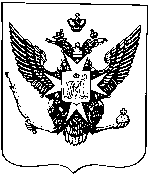 Муниципальные новости ПавловскаИнформационно-аналитический бюллетень23 декабря 2020 года                                                                                    Выпуск № 20_________________________________________________________________________________________________________________________________________________________________________________________________________________________________________________________________В номере: -РЕШЕНИЕ Муниципального Совета города Павловска от 23 декабря 2020 года № 11/1.1 «О бюджете муниципального образования город Павловск на 2021 год и на плановый период 2022-2023 годов»;-РЕШЕНИЕ Муниципального Совета города Павловска от 23 декабря 2020 года № 11/2.1 «Об отчете Главы Местной администрации города Павловска  о результатах своей деятельности и деятельности Местной администрации за 2020 год»;-РЕШЕНИЕ Муниципального Совета города Павловска от 23 декабря 2020 года № 11/4.1 Об утверждении плана нормотворческой деятельности Муниципального Совета города Павловска на 2021 год»;-РЕШЕНИЕ Муниципального Совета города Павловска от 23 декабря 2020 года № 11/5.1 «О принятии во втором и третьем чтениях (в целом) изменений в решение Муниципального Совета города Павловска от 27.11.2019 № 15/3.1 «О бюджете муниципального образования город Павловск на 2020 год и на плановый период 2021-2022 годов»(в ред. решения от 23.06.2020 №4/4.1)»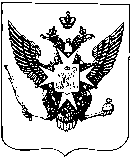 Муниципальный Советгорода ПавловскаРЕШЕНИЕот 23 декабря 2020 года								     № 11/1.1О бюджете муниципального образования город Павловск на 2021 год и на плановый период 2022-2023 годовМуниципальный Совет города ПавловскаРЕШИЛ:Статья 1.Утвердить бюджет муниципального образования город Павловск на 2021 год и на плановый период 2022-2023 годов (далее также - местный бюджет города Павловска):общий объем доходов - на 2021 год в сумме 75 293,5 тыс. руб.;- на 2022 год в сумме 71 725,8 тыс. руб.;- на 2023 год в сумме 76 426,9 тыс. руб.;            общий объем расходов             - на 2021 год в сумме 79 728,5 тыс. руб.;- на 2022 год в сумме 76 353,5 тыс. руб., в том числе условно утвержденные расходы в сумме 1 400,0 тыс. руб.;- на 2023 год в сумме 77 455,6 тыс. руб., в том числе условно утвержденные расходы в сумме 2 650,0 тыс. руб.;общий дефицит бюджета- на 2021 год в сумме 4 435,0 тыс. руб.;- на 2022 год в сумме 4 627,7 тыс. руб.;- на 2023 год в сумме 1 028,7 тыс. руб.;Статья 2.Утвердить объем межбюджетных трансфертов, получаемых из бюджета Санкт-Петербурга - в 2021 году в сумме 38 473,9 тыс. руб.;- в 2021 году в сумме 40 009,7 тыс. руб.;- в 2022 году в сумме 41 849,6 тыс. руб.Статья 3.Учесть в местном бюджете города Павловска на 2021 год и на плановый период 2022-2023 годов поступления доходов по источникам, определенным приложением 9 к Закону Санкт-Петербурга «О бюджете Санкт-Петербурга на 2021 год и на плановый период 2022 и 2023 годов», согласно Приложению 1.Статья 4.Утвердить ведомственную структуру расходов бюджета муниципального образования город Павловск на 2021 год и на плановый период 2022-2023 годов согласно Приложению 2.Статья 5.Утвердить распределения бюджетных ассигнований по разделам, подразделам, целевым статьям, группам видов расходов бюджета муниципального образования город Павловск на 2021 год и на плановый период 2022-2023 годов согласно Приложению 3.Статья 6.Утвердить общий объем бюджетных ассигнований, направляемых на исполнение публичных нормативных обязательств:- на 2021 год в сумме 4 852,1 тыс. руб.;- на 2022 год в сумме 5 022,6 тыс. руб.;- на 2023 год в сумме 5 223,5 тыс. руб.Статья 7.Утвердить источники финансирования дефицита бюджета муниципального образования город Павловск на 2021 год и на плановый период 2022-2023 годов согласно Приложению 4.Статья 8.Утвердить перечень главных администраторов доходов бюджета муниципального образования город Павловск на 2021 год и на плановый период 2022-2023 годов согласно приложению 5.Статья 9.Утвердить перечень главных администраторов источников финансирования дефицита бюджета муниципального образования город Павловск на 2021 год и на плановый период 2022-2023 годов согласно приложению 6.Статья 10.Установить верхний предел муниципального внутреннего долга бюджета муниципального образования город Павловск по состоянию: - на 1 января 2022 года в сумме 0,0 руб., в том числе верхний предел долга по муниципальным гарантиям в сумме 0,0 руб.;- на 1 января 2023 года в сумме 0,0 руб., в том числе верхний предел долга по муниципальным гарантиям в сумме 0,0 руб.;- на 1 января 2024 года в сумме 0,0 руб., в том числе верхний предел долга по муниципальным гарантиям в сумме 0,0 руб.Статья 11.Установить, что остатки средств местного бюджета города Павловска:- на 1 января 2021 года в полном объеме могут направляться в 2021 финансовом году на покрытие временных кассовых разрывов;- на 1 января 2022 года в полном объеме могут направляться в 2022 финансовом году на покрытие временных кассовых разрывов;- на 1 января 2023 года в полном объеме могут направляться в 2023 финансовом году на покрытие временных кассовых разрывовСтатья 12.Предельный объём муниципального долга города Павловска устанавливается:- на 2021 год в сумме 0,0 тыс. руб.;- на 2022 год в сумме 0,0 тыс. руб.;- на 2023 год в сумме 0,0 тыс. руб.Статья 13. Местная администрация города Павловска является главным распорядителем средств резервного фонда Местной администрации города Павловска в пределах бюджетных ассигнований, определенных на 2021 год и на плановый период 2022-2023 годов в Приложении 3.Статья 14.Утвердить объем бюджетных ассигнований, направляемых на исполнение муниципальных программ на 2021 год и на плановый период 2022 и 2023 годов:1.  «Благоустройство территории муниципального образования город Павловск»- на 2021 год в сумме 26 892,9 тыс. руб.;- на 2022 год в сумме 19 722,8 тыс. руб.;- на 2023 год в сумме 18 024,3 тыс. руб.2. «Текущий ремонт и содержание дорог, расположенных в пределах границ муниципального образования город Павловск (в соответствии с перечнем, утвержденным Правительством Санкт-Петербурга») - на 2021 год в сумме 3 566,4 тыс. руб.;- на 2022 год в сумме 3 715,4 тыс. руб.;- на 2023 год в сумме 3 609,5 тыс. руб.3. «Участие в организации и финансировании временного трудоустройства несовершеннолетних в возрасте от 14 до 18 лет в свободное от учебы время» - на 2021 год в сумме 551,1 тыс. руб.;- на 2022 год в сумме 572,4 тыс. руб.;- на 2023 год в сумме 593,7 тыс. руб.4. «Проведение подготовки и обучения неработающего населения способам защиты и действиям в чрезвычайных ситуациях, а также способам защиты от опасностей, возникающих при ведении военных действий или вследствие этих действий» - на 2021 год в сумме 24,9 тыс. руб.;- на 2022 год в сумме 25,8 тыс. руб.;- на 2023 год в сумме 26,8 тыс. руб.5. «Участие в деятельности по профилактике правонарушений в муниципальном образовании город Павловск» - на 2021 год в сумме 17,4 тыс. руб.;- на 2022 год в сумме 18,0 тыс. руб.;- на 2023 год в сумме 18,7 тыс. руб.6. «Участие в профилактике терроризма и экстремизма, а также в минимизации и (или) ликвидации последствий проявления терроризма и экстремизма на территории муниципального образования город Павловск» - на 2021 год в сумме 22,5 тыс. руб.;- на 2022 год в сумме 23,4 тыс. руб.;- на 2023 год в сумме 24,3 тыс. руб.7. «Участие в мероприятиях по профилактике незаконного потребления наркотических средств и психотропных веществ, новых потенциально опасных психоактивных веществ, наркомании в муниципальном образовании город Павловск»- на 2021 год в сумме 127,7 тыс. руб.;- на 2022 год в сумме 132,7 тыс. руб.;- на 2023 год в сумме 137,6 тыс. руб.8. «Участие в реализации мероприятий по охране здоровья граждан от воздействия окружающего табачного дыма и последствий потребления табака на территории муниципального образования город Павловск» - на 2021 год в сумме 96,4 тыс. руб.;- на 2022 год в сумме 98,3 тыс. руб.;- на 2023 год в сумме 102,0 тыс. руб.9. «Проведение работ по военно-патриотическому воспитанию граждан на территории муниципального образования город Павловск» - на 2021 год в сумме 99,6 тыс. руб.;- на 2022 год в сумме 99,6 тыс. руб.;- на 2023 год в сумме 99,6 тыс. руб.10. «Культура и досуг»- на 2021 год в сумме 3 660,8 тыс. руб.;- на 2022 год в сумме 4 186,8 тыс. руб.;- на 2023 год в сумме 4 186,8 тыс. руб.11. «Содействие развитию малого бизнеса на территории муниципального образования город Павловск»- на 2021 год в сумме 4,7 тыс. руб.;- на 2022 год в сумме 4,9 тыс. руб.;- на 2023 год в сумме 5,0 тыс. руб.12. «Обеспечение условий для развития на территории муниципального образования город Павловск физической культуры и массового спорта, организация и проведение официальных физкультурных мероприятий, физкультурно-оздоровительных мероприятий и спортивных мероприятий муниципального образования» - на 2021 год в сумме 386,7 тыс. руб.; - на 2022 год в сумме 1 261,8 тыс. руб.; - на 2023 год в сумме 1 261,8 тыс. руб.13. «Осуществление экологического просвещения, а также организация экологического воспитания и формирование экологической культуры в области обращения с твердыми коммунальными отходами» - на 2021 год в сумме 180,0 тыс. руб.;- на 2022 год в сумме 180,0 тыс. руб.;- на 2023 год в сумме 180,0 тыс. руб.14. «Периодические издания, учреждённые представительным органом местного самоуправления»- на 2021 год в сумме 1 923,3 тыс. руб.;- на 2022 год в сумме 1 997,7 тыс. руб.;- на 2023 год в сумме 2 072,1 тыс. руб.15. «Участие в реализации мер по профилактике дорожно-транспортного травматизма на территории муниципального образования город Павловск, включая размещение, содержание и ремонт искусственных неровностей на внутриквартальных проездах»- на 2021 год в сумме 296,8 тыс. руб.;- на 2022 год в сумме 304,4 тыс. руб.;- на 2023 год в сумме 312,0 тыс. руб.Статья 15.Настоящее решение вступает в силу со дня его официального опубликования.Глава муниципального образованиягород  Павловск	          		                                             		   В.В. ЗибаревПриложение № 5к решению Муниципального Советагорода Павловска                                                                                                                              от 23.12.2020 № 11/1.1 Переченьглавных администраторов доходов бюджета муниципального образования город Павловск на 2021 год и на плановый период 2022-2023 годовПриложение № 6к решению Муниципального Советагорода Павловскаот 23.12.2020 № 11/1.1Переченьглавных администраторов  источников финансирования дефицита бюджета муниципального образования город Павловск на 2021 год и на плановый период 2022-2023 годов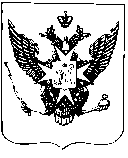 Муниципальный Советгорода ПавловскаРЕШЕНИЕот 23 декабря 2020 года								№ 11/2.1Об отчете Главы Местной администрации города Павловска  о результатах своей деятельностии деятельности Местной администрацииза 2020 годВ соответствии со ст. 37 Федерального закона от 06.10.2003 № 131-ФЗ «Об общих принципах организации местного самоуправления в Российской Федерации», ст. 28 Закона Санкт-Петербурга от 23.09.2009 № 420-79 «Об организации местного самоуправления в Санкт-Петербурге», ст. 37 Устава внутригородского муниципального образования Санкт-Петербурга город Павловск Муниципальный Совет города Павловска	РЕШИЛ:	1. Принять отчет Главы Местной администрации города Павловска Козловой А.В.  о результатах своей деятельности и деятельности Местной администрации города Павловска за 2020 год согласно приложению к настоящему решению.	2. Деятельность Главы Местной города Павловска  и Местной администрации города Павловска признать удовлетворительной.3. Опубликовать настоящее решение и отчет Главы Местной администрации города Павловска в информационно-аналитическом бюллетене «Муниципальные новости города Павловска» и на официальном сайте муниципального образования в информационно-телекоммуникационной сети Интернет по адресу: http://www.mo-pavlovsk.ru/.	4. Настоящее решение вступает в силу после его официального опубликования.	5. Контроль за исполнением  настоящего решения возложить на  Главу муниципального образования город Павловск.Глава муниципального образованиягород  Павловск									В.В. ЗибаревПриложение к решению Муниципального Совета города Павловскаот 23.12.2020 № 11/2.1Ежегодный отчет Главы Местной администрации города Павловскагорода Павловска за 2020 год	          Работа Местной администрации города Павловска в 2020 году осуществлялась в соответствии с законом Санкт-Петербурга «О местном самоуправлении в Санкт-Петербурге», Уставом муниципального образования и другими нормативно-правовыми актами.		В Местной администрации работает 12 сотрудников (общее количество ставок в штатном расписании уменьшилось по сравнению с предыдущим, 2019 годом) в составе двух структурных подразделений:          - отдела социальной политики и экономического развития;          -  отдела бюджетного, бухгалтерского учета и отчетности. ОТЧЕТоб исполнении бюджета муниципального образования города Павловска за 2020 годБюджет муниципального образования города Павловска на 2020 год  (с учетом изменений на текущую дату) утвержден со следующими основными характеристиками:общий объем доходов в сумме 76 440,8 тыс. руб.общий объем расходов в сумме 85 077,8 тыс. руб.общий дефицит бюджета в сумме 8 637,0 тыс. руб.	На 18.12.2020 г. исполнение доходной части бюджета составило 78 549,4 тыс. руб. (102,8% от плановых назначений), расходной части – 71 056,9 тыс. руб. (83,5% от плановых назначений).В представленной  таблице приведены постатейные доходы местного бюджета в 2020 году.	Приоритетными направлениями бюджетной политики на 2020 год являлись:- благоустройство и озеленение территории муниципального образования город Павловск;- работа по санитарной очистке и уборке части территории муниципального образования город Павловск.	В соответствии с бюджетным законодательством контроль за исполнением местного бюджета, подготовка заключения на годовой отчет об исполнении местного бюджета, проведение экспертиз проекта местного бюджета, нормативных правовых актов Муниципального Совета, регулирующих бюджетные правоотношения на основании подписанного Соглашения о передаче Контрольно-счетной палате СанктПетербурга полномочий по осуществлению внешнего муниципального финансового контроля, осуществляется Контрольно-счетной палатой Санкт-Петербурга. 	Внутренний муниципальный финансовый контроль в сфере бюджетных правоотношений является контрольной деятельностью Комитета финансов Санкт-Петербурга, Комитета по социальной политике Санкт-Петербурга, Федерального казначейства и органа финансового контроля Местной Администрации. За 2020 год проведены 2 проверки Контрольно-счетной палатой Санкт-Петербурга, выявившие незначительные нарушения бюджетного законодательства, по результатам которых в ОМСУ приняты меры по их устранению и недопущению в дальнейшей работе. Результаты проверок в целях обеспечения доступа к информации о деятельности органов местного самоуправления округа размещены на официальном сайте муниципального образования.Муниципальный заказ - 2020	Местная Администрация с соблюдением принципов открытости, прозрачности информации о контрактной системе в сфере закупок, обеспечения конкуренции, профессионализма заказчиков, стимулирования инноваций, единства контрактной системы в сфере закупок, ответственности за результативность обеспечения муниципальных нужд, эффективности осуществления закупок действует от имени внутригородского муниципального образования Санкт-Петербурга город Павловск. Прозрачность механизма закупок на всех стадиях и уровнях и их конкурсный характер позволили Местной Администрации добиться фактического сокращения бюджетных расходов при поставке товаров, выполнении работ, оказании услуг для муниципальных нужд. Так, в 2020  году экономия бюджетных средств по результатам размещения заказов на поставки товаров, выполнение работ, оказание услуг для муниципальных нужд, осуществленных путем проведения запроса котировок, конкурсов, аукционов, запроса предложений составила 2 937,0 тыс. руб.	Бюджетом на 2020 год предусмотрено 85 077,8 тыс. руб., из них подлежало размещению 62 250,2 тыс. руб.По состоянию на 18 декабря 2020 года заключено 100 муниципальных контрактов на общую сумму 51 973,4 тыс. руб. (83,5%).Проведено: 9 открытых конкурса на сумму 25 288,4 тыс. руб.25 аукционов в электронной форме, по итогам которых заключено муниципальных контрактов на сумму 23 142,3 тыс. руб., 1 запрос котировок на сумму  140,0 тыс. руб. 94% закупок проведено конкурентным способом.Расторжения составили 4577,5 тыс. руб.Нарушений законодательства о закупках  не выявлено.Благоустройство территории муниципального образования  в 2020 году	За счет средств местного бюджета выполнены работы по благоустройству территории муниципального образования по 4 адресам на общую сумму – 15 284,0 тыс. руб.	По адресу ул. Толмачева д. 6 устроены дополнительные парковочные места на сумму 578,8 тыс. руб.	По адресу ул. Толмачева д.8 появилась новая площадка. На работы по благоустройству в данном дворе израсходовано – 5 730,3 тыс. руб. Территория превратилась в современный игровой и спортивный комплекс. На площадке установлено детское игровое оборудование, тренажеры, рядом расположилась зона отдыха. Основание площадки покрыто травмобезопасным покрытием,  также благоустроен зеленый газон.	Выполнены следующие виды работ: установка детского игрового оборудования; устройство дорожек и площадок тротуарной плиткой площадью 237,36 м. кв.; устройство резинового покрытия детской площадки площадью 350,98 м. кв.; устройство газонов – 1489,69 м. кв.; посажены 3 дерева и 52 кустарника; установлено 8 скамеек.	Благоустроен двор по адресу: ул. Конюшенная, д. 12. Сумма затраченных средств – 7 414,5 тыс. руб. Современное игровое оборудование, установленное на детской площадке с травмобезопасным покрытием  изготовлено с учетом возрастных особенностей детей. Игровая площадка устроена таким образом, чтобы обучать детей правилам дорожного движения.	Выполнены работы по установке детского игрового и спортивного оборудования; по устройству дорожек и площадок (плитка тротуарная) – 163,21 м.кв;  устройство резинового покрытия детской площадки – 432,19 м.кв;  размещена площадка для сушки белья – 36,39 м.кв.;  устроены газоны – 1999,97 м.кв. и установлено 12 скамеек. 	Также отремонтирована площадка по адресу ул. Детскосельская, д. 9. Основание детской площадки заменено на травмобезопасное, дополнительно установлены карусели, скамейки и урны, благоустроена прилегающая территория. Сумма затраченных средств -1 560,4  тыс. руб.	Выполнены работы по текущему ремонту придомовых и дворовых территорий, включая проезды, въезды, пешеходные дорожки на территории нашего муниципального образования по 37 адресам. Отремонтировано 366,3 м2 асфальтобетонного покрытия дворовых территорий, установлено 27 м.п. бортовых камней.За счет средств местного бюджета выполнены работы по посадке цветов в вазоны, установленные на территории муниципального образования, ведутся работы по их содержанию.	Высажены деревья и кустарники по 8 адресам:Перечень адресов посадки деревьев, кустов в осенний период 2020 годана территории муниципального образования города ПавловскаПо 18 адресам проведены работы по удалению «деревьев-угроз», кустарников и сломанных ветвей. Ликвидация деревьев и кустарников проводилась на основании заявлений жителей при  наличии  документального  заключения  о  целесообразности  ликвидации, подготовленного  специалистами  садово-паркового  хозяйства,  обследовавших  деревья, намеченных под снос.Работа с обращениями гражданВ адрес муниципального образования город Павловск в 2020 году  поступило 139 обращений от жителей, из них: -главе муниципального образования города Павловска- 25 заявлений, из них -по вопросам благоустройства - 14 заявлений, -социальной сферы - 3, -по иным вопросам деятельности – 8; Главе Местной  администрации города Павловска- 115 заявлений, из них по вопросам благоустройства -63, по вопросам опеки – 16, по иным вопросам – 33,благодарности – 3.На портал "Наш Петербург" в течение года поступило 158 обращений.Опека и попечительство         Одним из самых сложных вопросов, возложенных на органы местного самоуправления, являются опека и попечительство.         По состоянию на 1 января 2020 года на территории нашего муниципального образования было зарегистрировано 166 детей, из них в ДДИ № 4 -93, оставшихся без попечения родителей. Это дети и подростки, родители которых умерли либо лишены родительских прав или ограничены в них решением суда.         Над такими детьми устанавливается опека, и орган опеки и попечительства Местной администрации осуществляет надзор за выполнением опекунами своих обязанностей, оказывает им постоянную помощь в решении вопросов обучения, воспитания детей, организации их летнего отдыха.В 2020 году опекунам и попечителям на 1 ребенка выплачивалось ежемесячное пособие в размере 12 874,00 рублей в месяц. Общие расходы на выплату пособий на опекаемых составили 4 196,9 тыс. руб., на выплаты родителям приемных семей 3 165,4 тыс. руб. За 2020 год Местной администрацией города Павловска было выявлено 4 детей, оставшихся без попечения родителей. Из этого количества было устроено:-под опеку (в приемную семью) - два ребенка;-в детские дома и иные воспитательные учреждения на полное государственное обеспечение – 2 детей.         За истекший год родительских прав в судебном порядке было лишено  2 родителей в отношении 2 детей. За прошедший год в Местную администрацию  поступило 2 обращения по вопросу передачи ребенка под опеку и они были удовлетворены. В региональном банке о детях, оставшихся без попечения родителей, состоит на учете 93 ребенка, из них: 93-воспитанники ДДИ № 4.         Помимо работы, связанной с вопросами опеки и попечительства, Местной администрация много работала и в других направлениях:1. В сфере защиты прав и интересов совершеннолетних недееспособных граждан:         В 2020 году опека над недееспособными гражданами не устанавливалась. Всего на учете состоит 12 человек. В ДДИ № 4 в настоящее время проживает 73 недееспособных гражданина 15 граждан признано недееспособными в 2020 году.2. В сфере защиты имущественных прав несовершеннолетних и недееспособных:         За отчетный период выдано 24 разрешения на отчуждение имущества несовершеннолетних.3. В сфере защиты прав несовершеннолетних:         Местная администрация участвовала при рассмотрении судебных дел, связанных с защитой прав несовершеннолетних, в т. ч.-по жилищным и имущественным правам детей судебных исков не было.-о лишении родительских прав – 1,- о восстановлении в родительских правах – 1,-о разногласиях между родителями в воспитании детей - 15-о праве на общение с ребенком дедушки и бабушки – 2.Спасибо всем нашим горожанам, которые не равнодушны к проблемам детства и дают нам оперативную информацию о семьях, где детям требуется помощь.Кроме того, за отчетный период Местной администрацией выдано 7 разрешений на работу несовершеннолетним в возрасте от 14 до 16 лет.                     Местной администрацией города Павловска в 2020 году выдано 5 направлений в «Центр помощи семье и детям» на подготовку граждан, желающих принять на воспитание в семью ребенка, оставшегося без попечения родителей.В летний период 2020 года 3 подопечных, состоящих на учете в органе опеки и попечительства, работали на территории города Павловска. Рабочие места для детей были созданы местной   администрацией города Павловска.  В этом году девяти подопечным ДДИ № 4 были выделены бесплатные путевки для отдыха на Черном море. В следующем году также планируется организовать бесплатный отдых нашим подопечным, состоящим на учете в органе опеки и попечительства.Общая статистика, по состоянию на 01.12.2020 года  такова: 	За этими сухими цифрами стоит кропотливая профилактическая работа с неблагополучными семьями, индивидуальные беседы с родителями, неоднократные выходы в семьи, взаимодействие с учреждениями социальной защиты, образовательными учреждениями, комиссией по делам несовершеннолетних и другими объектами профилактики.И результаты такой работы есть. Так, пока еще может очень немногие родители, но все-таки изменяют свое отношение к вопросам воспитания детейКультурные программы и досуг жителейВ 2020 году за счет средств местного бюджета проведено около 20 мероприятий, в которых приняли участие жители всех возрастов: - это встреча Нового 2020 года,  - вечер-встреча для ветеранов, посвященный 76-й годовщине полного освобождения Ленинграда от фашистской блокады и освобождения Павловска от оккупации;- для ребят проведен праздник «Широкая масленица», в котором приняли участие почти 400 школьников;-  праздничный концерт, посвященный Международному женскому дню 8 Марта, посетило 120 человек;- организация вручения подарочных наборов бывшим малолетним узникам фашистских лагерей, инвалидам, активу общественных организаций и почетным жителям нашего муниципального образования – 271 человек;- поздравление ветеранов Великой Отечественной войны с юбилейными датами рождения (90,95,100 летием) – 30 человек:- новогодние подарки для детей, находящихся под опекой и в приемных семьях, детей с ограниченными возможностями,  детей из многодетных и малообеспеченных семей, семей, находящихся в трудной жизненной ситуации – 360 человек;Были запланированы различные мероприятия к 75-летию Победы советского народа в Великой Отечественной войне. К сожалению, из-за вводимых ограничительных мер, связанных с противодействием распространению новой коронавирусной инфекции, это удалось только частично. 456 ветеранам были вручены юбилейные медали «75 лет Победы в Великой  Отечественной войне 1941-1945 годов» и памятные подарки. Традиционно мероприятия были организованы совместно с учреждениями образования и культуры - это  ЦККД «Павловск», Дом детского творчества «Павловский», образовательные учреждения города. Плодотворное  сотрудничество позволило не только провести мероприятия на высоком профессиональном уровне, но и эффективно расходовать бюджетные средства.Муниципальный Совет и Местная администрация города Павловска выражают  благодарность коллективам  ЦККД «Павловск» (директор  Балунин М.П.), Дома детского творчества «Павловский» (директор Парамонова О.А.), всем коллективам образовательных учреждений и, конечно, общественным организациям города Павловска (обществу ветеранов, обществу инвалидов) за активное сотрудничество и огромную помощь.Военно-патриотическое воспитание молодежи в 2020 годуВ течение 2020 года на территории города Павловска проведено 4 мероприятия для молодежи города в рамках реализации программы патриотического  воспитания, в которых приняло участие более 650 человек.Учащиеся школ города Павловска стали активными участниками патриотических акций, организованных к памятным датам, связанным с историей Отечества и родного края. 1.  мероприятия, посвященные 76-й годовщине полного освобождения Ленинграда от фашистской блокады и освобождения города Павловска от оккупации:  - городской  урок мужества для учащихся старших классов школ города Павловска«Блокады не забудем дни» с участием членов общества ветеранов города Павловска;- акции памяти «Твои герои Павловск» у памятного знака «Воинам-освободителям города Павловска» в сквере Победы и братском захоронении «Скорбящая». 	Муниципальный Совет и Местная администрация города Павловска благодарят общественные организации города за большую помощь в реализации программы военно-патриотического воспитания подрастающего поколения.В рамках муниципальной программы  развития на территории города Павловска физической культуры и спорта в 2020 году был проведен турнир по футболу «Осенний кубок Павловск-97», в котором приняли участие 44 человека. Участие в деятельности по профилактике наркомании и табакокурения  В течение года было организовано:- 7  интерактивных тематических программ для учащихся общеобразовательных учреждений -  «Дети против наркотиков»   -  (262 чел.)- 6  интерактивных тематических программ для учащихся общеобразовательных учреждений -  «Жизнь без табака» -  (171 чел.)- изготовлен и распространен среди жителей муниципального образования, в образовательных учреждениях и общественных организациях  города Павловска - евробуклет   «Я выбираю жизнь» - 500 шт.«Профилактика дорожно-транспортного травматизма среди детей и подростков»Проведено  9  тематических интерактивных спектаклей по предупреждению дорожного травматизма  для учащихся начальных классов школ  города Павловска, в которых приняли участие  271 чел. По окончании спектаклей все ребята получили световозвращающие брелоки.«Участие в организации и финансировании временного трудоустройства несовершеннолетних в возрасте от 14 до 18 лет в свободное от учебы время»  на 2020 годВ летний период с 15 июля по 15 августа 15 подростков, проживающих в Павловске,  было трудоустроено на должность подсобных рабочих в ОАО «Садово-парковое предприятие «Пушкинское».В рамках экологического просвещения молодёжи с целью формирования экологической культуры была организована программа «Мысли ЭкоЛогично». Участниками эко-урока стали ребята из трудового отряда. Подростки приняли активное участие в обсуждении экологических проблем и катастроф, предлагали возможные варианты решения.Газета «Наш Павловск» выходит тиражом 6 500 экз. (в отчетном году было подготовлено 10 выпусков + 6 спец. выпусков) и распространяется бесплатно по всем почтовым адресам. Впервые в этом году нами объявлен смотр-конкурс «Встречаем вместе Новый год» на лучшее новогоднее оформление объектов городской среды. 	На участие в конкурсе было подало более 20 заявок.По итогам работы за 2020 год среди внутригородских муниципальных образований Санкт-Петербурга Советом муниципальных образований Санкт-Петербурга подведены итоги ежегодных конкурсов. В трех из них муниципальное образование город Павловск отмечено призовыми местами.В Конкурсе муниципальных и районных СМИ, проводимом при поддержке Комитета по печати и взаимодействию со средствами массовой информации СПб,  газета «Наш Павловск» стала первой в номинации «Лучшая публикация на историко-краеведческую тему». Призовое  место нам принес материал в рубрике «Прогулки по Павловску». Второе место присуждено в номинации «Лучшая публикация о социальной работе (в том числе по вопросам опеки и попечительства)». В Конкурсе по благоустройству территорий внутригородских муниципальных образований Санкт-Петербурга муниципалитет получил первое  место в номинации «Лучший благоустроенный двор городов (пригородов)», на конкурс была представлена внутриквартальная территория по адресу Березовая ул., д. 19, 21, 23. В конкурсе на лучшую организацию работ по профилактике правонарушений на территории муниципальных образований Санкт-Петербурга второе место присуждено в номинации «Лучшая организация и проведение мероприятий по профилактике наркомании». Высокую оценку получила наша работа по формированию негативного отношения к наркомании в молодежной среде и мотивации к здоровому образу жизни.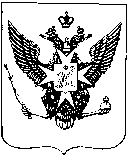 Муниципальный Советгорода ПавловскаРЕШЕНИЕот  23 декабря  2020 года							№ 11/4.1Об утверждении плана нормотворческой деятельности Муниципального Совета города Павловска на 2021 год
    	В соответствии со  ст. 35  Федерального закона от 06.10.2003  N 131-ФЗ "Об общих принципах организации местного самоуправления в Российской Федерации", ст.  26 Закона  Санкт-Петербурга от 23.09.2009 № 420-79 «Об организации местного самоуправления в Санкт-Петербурге», ст.  25 Устава внутригородского муниципального образования  Санкт-Петербурга город Павловск,  Муниципальный Совет города ПавловскаРЕШИЛ:1. Принять к сведению отчет Главы муниципального образования города Павловска об итогах нормотворческой деятельности Муниципального Совета города Павловска за 2020 год (приложение № 1).2. Утвердить план нормотворческой  деятельности  Муниципального Совета города Павловска  на 2021 год согласно Приложению № 2.  	3. Настоящее решение вступает в силу с момента принятия.    	4. Контроль  за исполнением  настоящего решения возложить на Главу муниципального образования города Павловска. Глава муниципального образования город Павловск								В.В. Зибарев		   Приложение № 1              к решению Муниципального Совета  города Павловска от 23.12. 2020 №  11/4.1 Отчет о нормотворческой деятельностиМуниципального Совета города Павловска за 2020 год	В 2020 году организовано и проведено 11 заседаний Муниципального Совета города Павловска 6 созыва.	Всего рассмотрено вопросов 66 вопросов, принято 25 нормативно-правовых актов и   41 решение  по другим вопросам:	1. Принято 3 решения Муниципального Совета, определяющих порядок решения вопросов местного значения:- О  принятии Положения о порядке решения органами местного самоуправления города Павловска  вопроса местного значения «Участие в реализации мер по профилактике дорожно-транспортного травматизма на территории муниципального образования, включая размещение, содержание и ремонт искусственных неровностей на внутриквартальных проездах» -второе и третье чтение (от 23.09.2020 № 6/3.1)- О принятии Положения о порядке решения органами местного самоуправления города Павловска вопросов местного значения «Осуществление экологического просвещения, а также организация экологического воспитания и формирования экологической культуры в области обращения с твердыми коммунальными отходами» (от 18.11.2020 № 9/4.1)-О принятии Положения о порядке решения органами местного самоуправления города Павловска вопросов местного значения «Участие в организации и финансировании: проведения оплачиваемых общественных работ; в осуществлении временного трудоустройства несовершеннолетних в возрасте от 14 до 18 лет в свободное от учебы время» (от 18.11.2020 № 9/5.1)	2. Принято 7 правовых актов, направленных на совершенствование деятельности органов местного самоуправления  города Павловска в области противодействия коррупции:-Об утверждении отчета о выполнении Программы по противодействию коррупции в муниципальном образовании город Павловск за 2019 год (от 29.01.2020 № 1/3.1);- Об утверждении Положения о комиссиях по соблюдению требований к служебному поведению муниципальных служащих и урегулированию конфликта интересов (от 29.01.2020 № 1/5.1);- Об утверждении Порядка принятия решения о применении мер ответственности к депутату, выборному должностному лицу местного самоуправления внутригородского муниципального образования Санкт-Петербурга  город Павловск, представившим недостоверные или неполные сведения о своих доходах, расходах, об имуществе и обязательствах имущественного характера, а также сведения о доходах, расходах, об имуществе и обязательствах имущественного характера своих супруги (супруга) и несовершеннолетних детей, в случае если искажение этих сведений является несущественным  (от 20.05.2020 № 3/4.1)- О внесении изменений в Положение о комиссиях по соблюдению требований к служебному поведению  муниципальных служащих и урегулированию конфликта интересов, утвержденное решением Муниципального  Совета города Павловска от 29.01.2020 № 1/5. (от 20.05.2020 № 3/7.1)- О внесении изменений в решение Муниципального Совета города Павловска от 20.05.2020 № 3/4.1 «Об утверждении Порядка принятия решения о применении мер ответственности к депутату Муниципального Совета города Павловска, выборному должностному лицу местного самоуправления города Павловска, представившим недостоверные или неполные сведения о своих доходах, расходах, об имуществе и обязательствах имущественного характера, а также сведения о доходах, расходах, об имуществе и обязательствах имущественного характера своих супруги (супруга) и несовершеннолетних детей, в случае если искажение этих сведений является несущественным» (от 26.08.2020 № 5/4.1)- О принятии  Положения о порядке сообщения лицами, замещающими должности муниципальной службы  в  органах местного самоуправления города Павловска,  о возникновении личной заинтересованности при исполнении должностных обязанностей, которая приводит или может привести к конфликту интересов (от 23.09.2020 № 6/4.1)- О принятии  Положения о порядке сообщения Главой Местной администрации города Павловска о возникновении личной заинтересованности при исполнении должностных обязанностей, которая приводит или может привести к конфликту интересов - второе и третье чтения (от 20.10.2020 № 7/2.1)	3. В течение 2020 года принято 16 решений, касающихся бюджета муниципального образования города Павловска:-О внесении изменений в решение Муниципального Совета города Павловска от 27.11.2019  № 15/3.1 «О  бюджете муниципального образования город  Павловск  на 2020 год и на плановый период 2021-2022 годов» -первое чтение (от 26.02.2020 № 2/1.1)- О внесении изменений в решение Муниципального Совета города Павловска от 27.11.2019  № 15/3.1 «О  бюджете муниципального образования город  Павловск  на 2020 год и на плановый период 2021-2022 годов -второе и третье чтения (от 26.02.2020 № 2/4.1)-О назначении публичных слушаний по отчету об исполнении бюджета муниципального образования города Павловска за 2019 год (от 20.05.2020 №3/1.1)-Об  исполнении  бюджета  муниципального образования города Павловска за первый квартал 2020 года  (от 20.05.2020 №3/2.1)-О внесении  изменений в решение Муниципального Совета города Павловска от 27.11.2019 № 15/3.1 «О бюджете муниципального образования город Павловск  на 2020 год  и на плановый период 2021-2022 годов» (в редакции решения Муниципального Совета города Павловска от 26.02.2020 № 2/4.1) - первое чтение (от 23.06.2020 № 4/1.1)-О внесении  изменений в решение Муниципального Совета города Павловска от 27.11.2019 № 15/3.1 «О бюджете муниципального образования город Павловск  на 2020 год  и на плановый период 2021-2022 годов» (в редакции решения Муниципального Совета города Павловска от 26.02.2020 № 2/4.1) – второе и третье  чтения (от 23.06.2020 № 4/4.1)- Об  исполнении  бюджета  муниципального образования города Павловска за первое полугодие  2020  года (от 26.08.2020 № 5/1.1)- Об утверждении отчета об исполнении бюджета муниципального образования города Павловска за 2019 год (от 23.09.2020 № 6/1.1) - Об  исполнении бюджета муниципального образования города Павловска за 9 месяцев 2020 года (от 20.10.2020 № 7/1.1)- О согласовании замены дотации на выравнивание бюджетной обеспеченности муниципального образования дополнительным нормативом отчислений от налога на доходы физических лиц на 2021 и на плановый период 2022-2023 годов» (от 20.10.2020  № 7/5.1)- О принятии проекта бюджета муниципального образования город Павловск на 2021 год и на плановый период 2022-2023 годов в первом чтении (от 18.11.2020 № 9/2.1)- О назначении публичных слушаний по проекту бюджета муниципального образования город Павловск на 2021 год и на плановый период 2022-2023 годов (от 18.11.2020 № 9/3.1)- О принятии проекта бюджета муниципального образования город Павловск на 2021 год и на плановый период 2022-2023 годов во втором чтении (от 09.12.3020 № 10/1.1)-О принятии бюджета муниципального образования город Павловск на 2021 год и на плановый период 2022-2023 годов- третье чтение (от 23.12.2020 № 11/1.1)- О внесении  изменений в решение Муниципального Совета города Павловска от 27.11.2019 № 15/3.1 «О бюджете муниципального образования город Павловск  на 2020 год  и на плановый период 2021-2022 годов» (в редакции решений Муниципального Совета города Павловска от 26.02.2020  № 2/4.1, от 23.06.2020 № 4/4.1) - первое чтение (от 23.12.2020 № 11/2.1)- О внесении  изменений в решение Муниципального Совета города Павловска от 27.11.2019 № 15/3.1 «О бюджете муниципального образования город Павловск  на 2020 год  и на плановый период 2021-2022 годов» (в редакции решения Муниципального Совета города Павловска от 26.02.2020  № 2/4.1, от 23.06.2020 № 4/4.1) – второе и третье  чтения (от 23.12.2020 № 11/4.1)            4 . В целях приведения ранее принятых правовых актов в соответствие с требованиями действующего законодательства решениями Муниципального Совета города Павловска внесены  изменения и дополнения в 7 действующих правовых актов:  - О внесении изменений в  решение  Муниципального Совета города Павловска от 23.10.2019 № 13/7.1 «О принятии  Положения о порядке решения органами местного самоуправления города Павловска вопросов местного значения «Организация благоустройства территории внутригородского муниципального образования Санкт-Петербурга город Павловск в соответствии с законодательством в сфере благоустройства» и «Осуществление работ в сфере озеленения территории муниципального образования» (от 29.01.2020 № 1/4.1);- О внесении изменений в Положение о порядке решения органами местного самоуправления города Павловска вопроса местного значения «Содействие развитию малого бизнеса на территории внутригородского муниципального образования Санкт-Петербурга город Павловск», утвержденное решением Муниципального Совета города Павловска от 27.06.2018 № 7/7.1 (от 26.02.2020 № 2/2.1)- О внесении изменений в Положение о порядке управления и распоряжения имуществом, находящимся в муниципальной собственности внутригородского муниципального образования Санкт-Петербурга город Павловск», утвержденное решением Муниципального Совета города Павловска от 27.09.2017  № 8/5.1 (от 26.02.2020 № 2/3.1)-О внесении изменений в Положения о порядке решения органами местного самоуправления города Павловска  вопроса местного значения «Проведение в установленном порядке минимально необходимых мероприятий по обеспечению доступности городской среды для маломобильных групп населения на территориях дворов муниципального образования» утвержденное решением Муниципального Совета города Павловска от 25.04.2018 № 4/4.1 (от 20.05.2020 № 3/6.1)-О внесении изменений в Положение о порядке управления и распоряжения имуществом, находящимся в муниципальной собственности внутригородского муниципального образования Санкт-Петербурга город Павловск», утвержденное решением Муниципального Совета города Павловска от 27.09.2017 № 8/5.1(от 20.05.2020 № 3/8.1)- О внесении изменений в  Положение о порядке решения органами местного самоуправления города Павловска вопроса местного значения «Проведение в установленном порядке минимально необходимых мероприятий по обеспечению доступности городской среды для маломобильных групп населения на внутриквартальных территориях муниципального образования», утвержденное решением Муниципального Совета города Павловска от 25.04.2018 № 4/4.1 (в ред. решения от 20.05.2020 № 3/6.1) (от 26.08.2020 № 5/5.1)- О внесении  изменений в Положение о бюджетном процессе в муниципальном образовании город Павловск, утвержденное решением Муниципального Совета города Павловска от 24.02.2016  № 2/2.1 (в редакции  решений от 26.09.2018 № 9/6.1, от 13.11.2019  № 14/4.1) (от 18.11.2020 № 9/1.1)	5. Принято 2 решения, регулирующих вопросы прохождения муниципальной службы:- О внесении изменений в Положение о порядке проведения конкурса  на замещение должности муниципальной службы в органах местного самоуправления города Павловска, утвержденное решением Муниципального Совета города Павловска от 18.12.2019 № 16/3.1 (от 20.05.2020 № 3/5.1)- О внесении изменений в Положение о порядке проведения конкурса  на замещение должности муниципальной службы в органах местного самоуправления города Павловска, утвержденное решением Муниципального Совета города Павловска от 18.12.2019 № 16/3.1(с изменениями, внесенными решением Муниципального Совета от 20.05.2020 № 3/5.1)    (от 26.08.2020 № 5/6.1)	6. В связи с изменениями федерального и регионального законодательства, принимая во внимание мнение Юридического комитета Правительства СПб, Прокуратуры Пушкинского района, отменены 4 решения Муниципального Совета города Павловска:- решение Муниципального Совета города Павловска от 28.10.2015     № 11/4.1 «О принятии Положения о комиссии органов местного самоуправления города Павловска по соблюдению требований к служебному поведению муниципальных служащих и урегулированию конфликта интересов на муниципальной службе»; (от 29.01.2020 № 1/5.1)- решение Муниципального Совета города Павловска от 18.05.2016     № 4/9.1 «О внесении изменений в Положение о комиссии органов местного самоуправления города Павловска по соблюдению требований к служебному поведению муниципальных служащих и урегулированию конфликта интересов на муниципальной службе, утвержденное решением Муниципального Совета города Павловска от 28.10.2015        № 11/4.1; (от 29.01.2020 № 1/5.1)- решение Муниципального Совета города Павловска от 03.07.2019           № 8/4.1 «О принятии Положения о комиссии органов местного самоуправления муниципального образования город Павловск по соблюдению требований к служебному поведению муниципальных служащих и урегулированию конфликта интересов на муниципальной службе»; (от 29.01.2020 № 1/5.1)-решение Муниципального Совета города Павловска от 23.09.2009 № 10/1.1 «О принятии во втором и третьем чтении (в целом) Положения «Об участии органов местного самоуправления города Павловска в реализации мер по профилактике дорожно-транспортного травматизма на территории муниципального образования город Павловск» (от 23.09.2020 № 6/3.1)- решение Муниципального Совета города Павловска от 22.06.2016 № 5/1.1 «О принятии Положения о порядке сообщения лицами, замещающими должности муниципальной службы в органах местного самоуправления города Павловска, о возникновении личной заинтересованности при исполнении должностных обязанностей, которая приводит или может привести к конфликту интересов» (от 23.09.2020 № 6/4.1).7. В 2020 году  Муниципальным Советом была проделана  работа над актуализацией Устава муниципального образования. В связи с изменением федерального и регионального законодательства  было подготовлено 8 поправок в действующую редакцию Устава, которые были зарегистрированы  07.12.2020  в Главном  Управлении Министерства юстиции  Российской Федерации  по Санкт-Петербургу, регистрационный номер  № RU 781860002020001.	Всего в 2020 году было принято 6 решений по Уставу МО:-О внесении изменений и дополнений в Устав внутригородского муниципального образования Санкт-Петербурга город  Павловск - первое чтение (от 20.05.2020 № 3/3.1)-О внесении изменений и дополнений в Устав внутригородского муниципального образования Санкт-Петербурга город  Павловск - второе и третье  чтения (от 23.06.2020 № 4/3.1)- Об отмене решения Муниципального Совета города Павловска от 23.06.2020 № 4/3.1 «О принятии изменений и дополнений в Устав внутригородского муниципального образования Санкт-Петербурга город Павловск»  и решения Муниципального Совета города Павловска от 20.05.2020 № 3/2.1 «О принятии в первом чтении (за основу) проекта изменений и дополнений в Устав внутригородского муниципального образования Санкт-Петербурга город Павловск»  (от 26.08.2020 № 5/2.1);-О внесении изменений и дополнений в Устав внутригородского муниципального образования Санкт-Петербурга город  Павловск -первое чтение  (от 26.08.2020 № 5/3.1);- О внесении изменений и дополнений в Устав внутригородского муниципального образования Санкт-Петербурга город  Павловск -второе и третье чтение (от 23.09.2020 № 6/2.1)- О принятии изменений и дополнений в Устав внутригородского муниципального образования Санкт-Петербурга город Павловск (от 03.11.2020 № 8/1).	8. На первом заседании 29 января 2020 года депутатами был заслушан отчет главы муниципального образования города Павловска В.В. Зибарева о результатах своей деятельности за 2019 год. Отчет Главы Местной администрации города Павловска Козловой А.В. об итогах работы Местной администрации за 2020 год был заслушан на заседании Муниципального Совета 23 декабря 2020 года.	9. В 2020 году организовано и проведено 3 публичных слушания, из них два- по бюджету (15.09.2020 по отчету за 2019 год, 03.12.2020 – по бюджету на 2021год), одно- по внесению изменений и дополнений в Устав муниципального образования (15.09.2020). 12.03.2020 подготовлена  и проведена встреча с населением муниципального образования  об основных результатах деятельности органов местного самоуправления города Павловска за 2019 год и задачах на 2020 год.	10. На заседаниях Муниципального Совета  рассмотрено  15 разных  вопросов:-О назначении отчета перед населением депутатов Муниципального Совета города Павловска по результатам деятельности за 2019 год (от 29.01.2020 № 1/2);- О представлении  депутатами Муниципального Совета города Павловска  сведений о доходах, расходах, об имуществе  и обязательствах имущественного характера;-Об определении размера членских взносов на осуществление деятельности Ассоциации «Совет муниципальных образований Санкт-Петербурга» на 2020 год;-О Всероссийской переписи населения в 2020 году и проведении информационно-разъяснительной работы с жителями муниципального образования;- О подготовке и проведении отчета  депутатов Муниципального Совета города  Павловска перед населением о результатах деятельности за 2019  год; -О подготовке к празднованию  250-летия города Павловска;-О представлении  депутатами Муниципального Совета города Павловска  сведений о доходах, расходах, об имуществе  и обязательствах имущественного характера в соответствии  с Законом Санкт-Петербурга (от 30.01.2018 № 7-3);-Об обращении Местной администрации города Павловска по вопросу ликвидации несанкционированных огородов и благоустройства территории по ул. Обороны, д. 4, 4а, 6;- Об установлении перерыва в заседаниях Муниципального Совета города Павловска;-О работе Местной администрации города Павловска по исполнению муниципальных программ в сфере благоустройства  территории муниципального образования города Павловска;- О возложении полномочий избирательной комиссии внутригородского муниципального образования Санкт-Петербурга город Павловск на соответствующую территориальную избирательную комиссию в Санкт-Петербурге (от 23.09. 2020);- О мероприятиях, посвященных празднованию Нового года (от 09.12.2020, от 23.12. 2020);-Об итогах нормотворческой  деятельности Муниципального  Совета  города Павловска за  2020 год  и утверждении плана  на 2021 год (от 23.12. 2020 № 11/4.1);- Об обращении Муниципального Совета внутригородского муниципального образования Санкт-Петербурга муниципальный округ № 54 (от 23.12. 2020).11. Вся информация о деятельности органов местного самоуправления и все принятые нормативные правовые акты размещались на официальном сайте муниципального образования, публиковались в информационно-аналитическом бюллетене «Муниципальные новости Павловске» и газете «Наш Павловск».Приложение № 2               к решению Муниципального Совета города Павловска от 23.12. 2020  №  11/4.1 План нормотворческой деятельности Муниципального Совета города  Павловска на 2021 год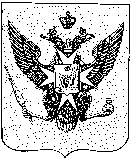 Муниципальный Советгорода ПавловскаРЕШЕНИЕот 23 декабря 2020 года									        № 11/5.1О принятии во втором и третьем чтениях (в целом) изменений в решение Муниципального Совета города Павловска от 27.11.2019 № 15/3.1 «О бюджете муниципального образования город Павловск на 2020 год и на плановый период 2021-2022 годов»(в ред. решения от 23.06.2020 №4/4.1)	В соответствии с Бюджетным кодексом Российской Федерации, Уставом внутригородского муниципального образования Санкт-Петербурга город Павловск, Положением о бюджетном процессе в муниципальном образовании город ПавловскМуниципальный Совет города ПавловскаРЕШИЛ:Внести в решение Муниципального Совета города Павловска от 27.11.2019 № 15/3.1 «О бюджете муниципального образования город Павловск на 2020 год и на плановый период 2021-2022 годов» (в ред. решения от 23.06.2020  № 4/4.1) следующие изменения:Статью 1 изложить в редакции:«Статья 1.Утвердить бюджет муниципального образования город Павловск на 2020 год и на плановый период 2021-2022 годов (далее также - местный бюджет города Павловска):общий объем доходов - на 2020 год в сумме 76 716,2 тыс. руб.;- на 2021 год в сумме 79 810,5 тыс. руб.;- на 2022 год в сумме 81 285,3 тыс. руб.;           общий объем расходов             - на 2020 год в сумме 76 716,2 тыс. руб.;- на 2021 год в сумме 81 054,2 тыс. руб., в том числе условно утвержденные расходы в сумме 1 330,0 тыс. руб.;- на 2022 год в сумме 83 196,5 тыс. руб., в том числе условно утвержденные расходы в сумме 2 708,0 тыс. руб.;         общий дефицит бюджета- на 2020 год в сумме 0,0 тыс. руб.;- на 2021 год в сумме 1 243,7 тыс. руб.;- на 2022 год в сумме 1 911,2 тыс. руб.»    1.2. Статью 2 изложить в редакции:«Статья 2.Утвердить объем межбюджетных трансфертов, получаемых из бюджета Санкт-Петербурга - в 2020 году в сумме 30 124,6 тыс. руб.;- в 2021 году в сумме 27 907,3 тыс. руб.;- в 2022 году в сумме 29 046,4 тыс. руб.               1.3. Статью 6 изложить в редакции:«Статья 6.Утвердить общий объем бюджетных ассигнований, направляемых на исполнение публичных нормативных обязательств:- на 2020 год в сумме 5 305,6 тыс. руб.;- на 2021 год в сумме 5 511,8 тыс. руб.;- на 2022 год в сумме 5 736,8 тыс. руб.»1.4. Статью 14 изложить в редакции:«Статья 14.Утвердить объем бюджетных ассигнований, направляемых на исполнение муниципальных программ на 2020 год и на плановый период 2021 и 2022 годов:1.  «Благоустройство территории муниципального образования город Павловск»- на 2020 год в сумме 23 695,2 тыс. руб.;- на 2021 год в сумме 20 987,7 тыс. руб.;- на 2022 год в сумме 19 814,1 тыс. руб.2. «Текущий ремонт и содержание дорог, расположенных в пределах границ муниципального образования город Павловск (в соответствии с перечнем, утвержденным Правительством Санкт-Петербурга») - на 2020 год в сумме 3 343,0 тыс. руб.;- на 2021 год в сумме 3 836,8 тыс. руб.;- на 2022 год в сумме 3 993,3 тыс. руб.3. «Участие в организации и финансировании временного трудоустройства несовершеннолетних в возрасте от 14 до 18 лет в свободное от учебы время» - на 2020 год в сумме 541,4 тыс. руб.;- на 2021 год в сумме 1 092,2 тыс. руб.;- на 2022 год в сумме 1 135,9 тыс. руб.4. «Проведение подготовки и обучения неработающего населения способам защиты и действиям в чрезвычайных ситуациях, а также способам защиты от опасностей, возникающих при ведении военных действий или вследствие этих действий» - на 2021 год в сумме 33,2 тыс. руб.;- на 2022 год в сумме 34,6 тыс. руб.5. «Участие в деятельности по профилактике правонарушений в муниципальном образовании город Павловск» - на 2020 год в сумме 11,8 тыс. руб.;- на 2021 год в сумме 18,8 тыс. руб.;- на 2022 год в сумме 19,6 тыс. руб.6. «Участие в профилактике терроризма и экстремизма, а также в минимизации и (или) ликвидации последствий проявления терроризма и экстремизма на территории муниципального образования город Павловск» - на 2020 год в сумме 11,8 тыс. руб.;- на 2021 год в сумме 24,4 тыс. руб.;- на 2022 год в сумме 25,4 тыс. руб.7. «Участие в мероприятиях по профилактике незаконного потребления наркотических средств и психотропных веществ, новых потенциально опасных психоактивных веществ, наркомании в муниципальном образовании город Павловск»- на 2020 год в сумме 115,2 тыс. руб.;- на 2021 год в сумме 135,7 тыс. руб.;- на 2022 год в сумме 140,4 тыс. руб.8. «Участие в реализации мероприятий по охране здоровья граждан от воздействия окружающего табачного дыма и последствий потребления табака на территории муниципального образования город Павловск» - на 2020 год в сумме 91,5 тыс. руб.;- на 2021 год в сумме 100,2 тыс. руб.;- на 2022 год в сумме 104,3 тыс. руб.9. «Проведение работ по военно-патриотическому воспитанию граждан на территории муниципального образования город Павловск» - на 2021 год в сумме 50,9 тыс. руб.;- на 2022 год в сумме 50,9 тыс. руб.10. «Культура и досуг»- на 2020 год в сумме 3 313,8 тыс. руб.;- на 2021 год в сумме 5 230,9 тыс. руб.;- на 2022 год в сумме 5 230,9 тыс. руб.11. «Содействие развитию малого бизнеса на территории муниципального образования город Павловск»- на 2021 год в сумме 15,3 тыс. руб.;- на 2022 год в сумме 16 тыс. руб.12. «Обеспечение условий для развития на территории муниципального образования город Павловск физической культуры и массового спорта, организация и проведение официальных физкультурных мероприятий, физкультурно-оздоровительных мероприятий и спортивных мероприятий муниципального образования» - на 2020 год в сумме 413,8 тыс. руб.; - на 2021 год в сумме 1 128,1 тыс. руб.; - на 2022 год в сумме 1 128,1 тыс. руб.13. «Участие в мероприятиях по охране окружающей среды в границах муниципального образования город Павловск» - на 2021 год в сумме 66,5 тыс. руб.;- на 2022 год в сумме 69,2 тыс. руб.14. «Периодические издания, учреждённые представительным органом местного самоуправления»- на 2020 год в сумме 1 740,0 тыс. руб.;- на 2021 год в сумме 2 065,2 тыс. руб.;- на 2022 год в сумме 2 065,2 тыс. руб.»Приложения 1-5 изложить в прилагаемой новой редакции.Настоящее решение вступает в силу со дня его официального опубликованияГлава муниципального образованиягород  Павловск		          		                                                                   	 В.В. ЗибаревПриложение №5к решению  Муниципального Советагорода Павловска                                                                                                                                    от 27 11 2019 № 2/4.1 (в редакции решения от 23.12.2020)Переченьглавных администраторов доходов бюджета муниципального образования город Павловск на 2020 год и на плановый период 2021-2022 годовИнформационно-аналитический бюллетень «Муниципальные новости Павловска», выпуск № 20 от 23.12.2020Официальное издание Муниципального Совета города Павловска. Учредитель, редакция, издатель: Муниципальный Совет города ПавловскаГлавный редактор: Зибарев В.В. Адрес редакции: 196620, Санкт-Петербург, г. Павловск, Песчаный пер., д. 11/16, телефон: 465-17-73. Тираж 100 экз.Отпечатано на копировальном оборудовании Местной администрации города Павловска, г. Павловск, Песчаный пер., д. 11/16.Распространяется бесплатно.     Приложение №1     Приложение №1     Приложение №1     Приложение №1 к решению Муниципального Совета к решению Муниципального Совета к решению Муниципального Совета к решению Муниципального Советагорода Павловска №  11/1.1 от 23.12.2020  города Павловска №  11/1.1 от 23.12.2020  города Павловска №  11/1.1 от 23.12.2020  города Павловска №  11/1.1 от 23.12.2020  Доходы бюджета муниципального образования город Павловск на 2021 год и на плановый период 2022 -2023 годовДоходы бюджета муниципального образования город Павловск на 2021 год и на плановый период 2022 -2023 годовДоходы бюджета муниципального образования город Павловск на 2021 год и на плановый период 2022 -2023 годовДоходы бюджета муниципального образования город Павловск на 2021 год и на плановый период 2022 -2023 годовДоходы бюджета муниципального образования город Павловск на 2021 год и на плановый период 2022 -2023 годовДоходы бюджета муниципального образования город Павловск на 2021 год и на плановый период 2022 -2023 годовДоходы бюджета муниципального образования город Павловск на 2021 год и на плановый период 2022 -2023 годовтыс. руб.тыс. руб.тыс. руб.№ п/пКод Код Источники доходов2021 годПлановый периодПлановый период№ п/пКод Код Источники доходов2021 год2022 год2023 годI0001 00 00000 00 0000 000 НАЛОГОВЫЕ И НЕНАЛОГОВЫЕ ДОХОДЫ36 819,631 716,134 577,310001 01 00000 00 0000 000НАЛОГИ НА ПРИБЫЛЬ, ДОХОДЫ36 801,631 519,134 556,31.10001 01 02000 01 0000 110Налог на доходы физических лиц36 801,631 519,134 556,31.1.11821 01 02010 01 0000 110Налог на доходы физических лиц с доходов, источником которых является налоговый агент, за исключением доходов, в отношении которых исчисление и уплата налога осуществляются в соответствии со статьями 227, 227.1 и 228 Налогового кодекса Российской Федерации36 801,631 519,134 556,32.0001 13 00000 00 0000 000ДОХОДЫ ОТ ОКАЗАНИЯ ПЛАТНЫХ УСЛУГ И КОМПЕНСАЦИИ ЗАТРАТ ГОСУДАРСТВА18,0197,021,02.1.0001 13 02000 00 0000 130Доходы от компенсации затрат государства18,0197,021,02.1.1.0001 13 02990 00 0000 130Прочие доходы от компенсации затрат государства18,0197,021,02.1.1.1.0001 13 02993 03 0000 130Прочие доходы от компенсации затрат бюджетов внутригородских муниципальных образований городов федерального значения18,0197,021,02.1.1.1.1.8671 13 02993 03 0100 130Средства, составляющие восстановительную стоимость зеленых насаждений общего пользования местного значения и подлежащие зачислению в бюджеты внутригородских муниципальных образований Санкт-Петербурга в соответствии с законодательством Санкт-Петербурга18,0197,021,02.1.1.1.2.9871 13 02993 03 0200 130Другие виды прочих доходов от компенсации затрат бюджетов внутригородских муниципальных образований  Санкт-Петербурга0,00,00,03.0001 16 00000 00 0000 000ШТРАФЫ, САНКЦИИ, ВОЗМЕЩЕНИЕ УЩЕРБА0,00,00,03.2.0001 16 07010 00 0000 140Штрафы, неустойки, пени, уплаченные в случае просрочки исполнения поставщиком (подрядчиком, исполнителем) обязательств, предусмотренных государственным (муниципальным) контрактом0,00,00,03.2.1.9871 16 07010 03 0000 140Штрафы, неустойки, пени, уплаченные в случае просрочки исполнения поставщиком (подрядчиком, исполнителем) обязательств, предусмотренных муниципальным контрактом, заключенным муниципальным органом, казенным учреждением внутригородского муниципального образования города федерального значения (муниципальным)0,00,00,03.3.0001 16 07090 00 0000 140Иные штрафы, неустойки, пени, уплаченные в соответствии с законом или договором в случае неисполнения или ненадлежащего исполнения обязательств перед государственным (муниципальным) органом, казенным учреждением, Центральным банком Российской Федерации0,00,00,03.3.1.9871 16 07090 03 0000 140Иные штрафы, неустойки, пени, уплаченные в соответствии с законом или договором в случае неисполнения или ненадлежащего исполнения обязательств перед муниципальным органом, (муниципальным казенным учреждением) внутригородского муниципального образования города федерального значения0,00,00,04.0001 17 00000 00 0000 000ПРОЧИЕ НЕНАЛОГОВЫЕ ДОХОДЫ0,00,00,04.1.0001 17 01000 00 0000 180Невыясненные поступления0,00,00,04.1.1.9871 17 01030 03 0000 180Невыясненные поступления, зачисляемые в  бюджеты внутригородских муниципальных образований городов федерального значения0,00,00,04.2.9871 17 05000 00 0000 180Прочие неналоговые доходы0,00,00,04.2.1.9871 17 05030 03 0000 180Прочие неналоговые доходы бюджетов внутригородских муниципальных образований городов федерального значения0,00,00,0II0002 00 00000 00 0000 000БЕЗВОЗМЕЗДНЫЕ ПОСТУПЛЕНИЯ38 473,940 009,741 849,61.0002 02 00000 00 0000 000Безвозмездные поступления от других бюджетов бюджетной системы Российской Федерации38 473,940 009,741 849,61.1.0002 02 10000 00 0000 150Дотации бюджетам бюджетной системы Российской Федерации 14 982,615 576,716 439,41.1.1.0002 02 15001 00 0000 150Дотации на выравнивание бюджетной обеспеченности14 982,615 576,716 439,41.1.1.1.9872 02 15001 03 0000 150Дотации бюджетам внутригородских муниципальных образований городов федерального значения на выравнивание бюджетной обеспеченности из бюджета субъекта Российской Федерации14 982,615 576,716 439,42.1.0002 02 30000 00 0000 150Субвенции бюджетам бюджетной системы Российской Федерации23 491,324 433,025 410,22.1.1.0002 02 30024 00 0000 150Субвенции местным бюджетам на выполнение передаваемых полномочий субъектов Российской Федерации16 230,916 882,417 557,62.1.1.1.9872 02 30024 03 0000 150Субвенции бюджетам внутригородских муниципальных образований городов федерального значения на выполнение передаваемых полномочий субъектов Российской Федерации16 230,916 882,417 557,62.1.1.1.19872 02 30024 03 0100 150Субвенции бюджетам внутригородских муниципальных образований  Санкт-Петербурга на исполнение отдельных государственных полномочий Санкт-Петербурга по организации и осуществлению деятельности по опеке и попечительству2 701,32 811,62 924,02.1.1.1.29872 02 30024 03 0200 150Субвенции  бюджетам внутригородских муниципальных образований Санкт-Петербурга на исполнение отдельного государственного полномочия Санкт-Петербурга по определению должностных лиц, уполномоченных составлять протоколы об административных правонарушениях, и составлению протоколов об административных правонарушениях7,88,18,42.1.1.1.39872 02 30024 03 0300 150Субвенции  бюджетам внутригородских муниципальных образований Санкт-Петербурга на исполнение отдельного государственного полномочия Санкт-Петербурга по организации и осуществлению уборки и санитарной очистки территорий13 521,814 062,714 625,22.1.2.0002 02 30027 00 0000 150Субвенции бюджетам  на содержание ребенка в семье опекуна и приемной семье, а также вознаграждение, причитающееся приемному родителю7 260,47 550,67 852,62.1.2.19872 02 30027 03 0000 150Субвенции бюджетам внутригородских муниципальных образований городов федерального значения на содержание ребенка в семье опекуна и приемной семье, а также вознаграждение, причитающееся приемному родителю7 260,47 550,67 852,62.1.2.1.19872 02 30027 03 0100 150Субвенции бюджетам внутригородских муниципальных образований  Санкт-Петербурга на содержание ребенка в семье опекуна и приемной семье3 833,93 987,14 146,62.1.2.1.29872 02 30027 03 0200 150Субвенции бюджетам внутригородских муниципальных образований  Санкт-Петербурга на вознаграждение, причитающееся приемному родителю3 426,53 563,53 706,03.0002 08 00000 00 0000 000 Перечисления для осуществления возврата (зачета) излишне уплаченных или излишне взысканных сумм налогов, сборов и иных платежей, а также сумм процентов за несвоевременное осуществление такого возврата и процентов, начисленных на излишне взысканные суммы0,00,00,03.1.9872 08 03000 03 0000 150Перечисления из бюджетов внутригородских муниципальных образований городов федерального значения (в бюджеты внутригородских муниципальных образований городов федерального значения) для осуществления возврата (зачета) излишне уплаченных или излишне взысканных сумм налогов, сборов и иных платежей, а также сумм процентов за несвоевременное осуществление такого возврата и процентов, начисленных на излишне взысканные суммы0,00,00,04.0002 19 00000 00 0000  000 ВОЗВРАТ ОСТАТКОВ СУБСИДИЙ, СУБВЕНЦИЙ И ИНЫХ МЕЖБЮДЖЕТНЫХ ТРАНСФЕРТОВ, ИМЕЮЩИХ ЦЕЛЕВОЕ НАЗНАЧЕНИЕ, ПРОШЛЫХ ЛЕТ0,00,00,04.1.9872 19 60010 03 0000 150Возврат прочих остатков субсидий, субвенций и иных межбюджетных трансфертов, имеющих целевое назначение, прошлых лет из бюджетов внутригородских муниципальных образований городов федерального значения0,00,00,0ИТОГО ДОХОДОВ75 293,571 725,876 426,9Приложение №2Приложение №2Приложение №2Приложение №2Приложение №2к решению Муниципального Совета  Павловска к решению Муниципального Совета  Павловска к решению Муниципального Совета  Павловска к решению Муниципального Совета  Павловска к решению Муниципального Совета  Павловска города Павловска №  11/1.1 от 23.12.2020города Павловска №  11/1.1 от 23.12.2020города Павловска №  11/1.1 от 23.12.2020города Павловска №  11/1.1 от 23.12.2020города Павловска №  11/1.1 от 23.12.2020Ведомственная структура расходов бюджета муниципального образования город Павловск на 2021 год и на плановый период 2022 -2023 годовВедомственная структура расходов бюджета муниципального образования город Павловск на 2021 год и на плановый период 2022 -2023 годовВедомственная структура расходов бюджета муниципального образования город Павловск на 2021 год и на плановый период 2022 -2023 годовВедомственная структура расходов бюджета муниципального образования город Павловск на 2021 год и на плановый период 2022 -2023 годовВедомственная структура расходов бюджета муниципального образования город Павловск на 2021 год и на плановый период 2022 -2023 годовВедомственная структура расходов бюджета муниципального образования город Павловск на 2021 год и на плановый период 2022 -2023 годовВедомственная структура расходов бюджета муниципального образования город Павловск на 2021 год и на плановый период 2022 -2023 годовВедомственная структура расходов бюджета муниципального образования город Павловск на 2021 год и на плановый период 2022 -2023 годовВедомственная структура расходов бюджета муниципального образования город Павловск на 2021 год и на плановый период 2022 -2023 годовВедомственная структура расходов бюджета муниципального образования город Павловск на 2021 год и на плановый период 2022 -2023 годов (тыс. руб.) (тыс. руб.) (тыс. руб.) (тыс. руб.) (тыс. руб.)№ п/пНаименование статейКод ГРБСкод разделаКод подразделаКод целевой статьиКод вида расходов 2021 годПлановый периодПлановый период№ п/пНаименование статейКод ГРБСкод разделаКод подразделаКод целевой статьиКод вида расходов 2021 год2022 год2023 год1.МУНИЦИПАЛЬНЫЙ СОВЕТ ГОРОДА ПАВЛОВСКА8933 348,73 481,33 614,31.1.Общегосударственные вопросы89301003 348,73 481,33 614,31.1.1.Функционирование высшего должностного лица субъекта Российской Федерации и муниципального образования89301 021 434,31 493,91 554,51.1.1.1.Глава муниципального образования89301 02002 00 00 0101 434,31 493,91 554,51.1.1.1.1.Расходы на выплату персоналу в целях обеспечения выполнения функций государственными (муниципальными) органами, казенными учреждениями, органами управления государственными внебюджетными фондами8930102002 00 00 0101001 434,31 493,91 554,51.1.2.Функционирование законодательных (представительных) органов государственной власти и представительных органов муниципальных образований89301031 818,41 891,41 963,81.1.2.1.Аппарат представительного органа муниципального образования8930103002 00 00 0211 818,41 891,41 963,81.1.2.1.2.1.Расходы на выплату персоналу в целях обеспечения выполнения функций государственными (муниципальными) органами, казенными учреждениями, органами управления государственными внебюджетными фондами8930103002 00 00 0211001 606,21 671,91 738,71.1.2.1.1.2.Закупка товаров, работ и услуг для обеспечения государственных (муниципальных) нужд8930103002 00 00 021200211,7219,0224,61.1.2.1.3Иные бюджетные ассигнования9870103002 00 00 0218000,50,50,51.3.Другие общегосударственные вопросы893011396,096,096,01.3.1.Уплата членских взносов на осуществление деятельности Совета муниципальных образований Санкт-Петербурга и содержание его органов8930113093 00 00 00096,096,096,01.3.1.1.Иные бюджетные ассигнования8930113093 00 00 00080096,096,096,02.МЕСТНАЯ АДМИНИСТРАЦИЯ ГОРОДА ПАВЛОВСКА98776 379,872 872,273 841,32.1.Общегосударственные вопросы987010016 746,617 937,519 689,02.1.1.Функционирование Правительства Российской Федерации, высших исполнительных органов государственной  власти субъектов Российской Федерации, местных администраций987010415 412,815 468,315 965,22.1.1.1.Глава местной администрации (исполнительно-распорядительного органа муниципального образования)9870104002 00 00 0311 434,31 493,91 554,52.1.1.1.1.Расходы на выплату персоналу в целях обеспечения выполнения функций государственными (муниципальными) органами, казенными учреждениями, органами управления государственными внебюджетными фондами9870104002 00 00  0311001 434,31 493,91 554,52.1.1.2.Содержание и обеспечение деятельности местной администрации по решению вопросов местного значения9870104002 00 00 03211 277,211 162,811 486,72.1.1.2.1.Расходы на выплату персоналу в целях обеспечения выполнения функций государственными (муниципальными) органами, казенными учреждениями, органами управления государственными внебюджетными фондами9870104002 00 00 0321008 311,48 651,98 997,92.1.1.2.2.Закупка товаров, работ и услуг для обеспечения государственных (муниципальных) нужд9870104002 00 00 0322002 954,82 509,92 487,82.1.1.2.3.Иные бюджетные ассигнования9870104002 00 00 03280011,01,01,02.1.1.3.Расходы на исполнение государственного полномочия Санкт-Петербурга по организации и осуществлению  деятельности по опеке и попечительству за счёт субвенций из бюджета Санкт - Петербурга987010400 20 0G0 8502 701,32 811,62 924,02.1.1.3.1Расходы на выплату персоналу в целях обеспечения выполнения функций государственными (муниципальными) органами, казенными учреждениями, органами управления государственными внебюджетными фондами987010400 20 0G0 8501002 525,32 628,62 733,82.1.1.3.1.1.Закупка товаров, работ и услуг для обеспечения государственных (муниципальных) нужд987010400 20 0G0 850200176,0183,0190,22.1.2.1.Резервные фонды9870111289,120,020,02.1.2.1.1.Резервный фонд Местной администрации987011107 00 000 060289,120,020,02.1.3.Иные бюджетные ассигнования987011107 00 000 060800289,120,020,02.1.3.1.Другие общегосударственные вопросы98701131 044,72 449,23 703,82.1.3.1.1.Формирование архивных фондов органов местного самоуправления, муниципальных предприятий и учреждений9870113090 00 00 07067,069,772,42.1.3.1.2.Закупка товаров, работ и услуг для обеспечения государственных (муниципальных) нужд9870113090 00 00 07020067,069,772,42.1.3.1.2.Осуществление закупок товаров, работ, услуг для обеспечения муниципальных нужд9870113091 00 00 000830,0830,0830,02.1.3.1.2.1Закупка товаров, работ и услуг для обеспечения государственных (муниципальных) нужд9870113091 00 00 000200830,0830,0830,02.1.3.1.3.Участие в деятельности по профилактике правонарушений в муниципальном образовании город Павловск 9870113092 01 00 00017,418,018,72.1.3.1.3.1.Закупка товаров, работ и услуг для обеспечения государственных (муниципальных) нужд9870113092 01 00 00020017,418,018,72.1.3.1.4.Участие в  профилактике терроризма и экстремизма, а также в минимизации и (или) ликвидации последствий проявления терроризма и экстремизма на территории муниципального образования город Павловск9870113092 02 00 00022,523,424,32.1.3.1.4.1.Закупка товаров, работ и услуг для обеспечения государственных (муниципальных) нужд9870113092 02 00 00020022,523,424,32.1.3.1.5.Расходы на исполнение государственного полномочия Санкт-Петербурга по составлению протоколов об административных правонарушениях за счёт субвенций из бюджета Санкт-Петербурга987011309 20 0G0 1007,88,18,42.1.3.1.5.1.Закупка товаров, работ и услуг для обеспечения государственных (муниципальных) нужд987011309 20 0G0 1002007,88,18,42.1.3.1.6.Участие в реализации мер по профилактике дорожно-транспортного травматизма на территории муниципального образования город Павловск, включая размещение, содержание и ремонт искусственных неровностей на внутриквартальных проездах9870113092 05 00 000100,0100,0100,02.1.3.1.6.1.Закупка товаров, работ и услуг для обеспечения государственных (муниципальных) нужд9870113092 05 00 000200100,0100,0100,02.1.3.1.6.Условно утвержденные расходы9870113990 00 09 9900,01 400,02 650,02.1.3.1.6.1.Иные бюджетные ассигнования9870113990 00 09 9908000,01 400,02 650,02.2.Национальная безопасность и правоохранительная деятельность987030024,925,826,82.2.1.Зашита населения и территории от чрезвычайных ситуаций природного и техногенного характера, пожарная безопасность987031024,925,826,82.2.1.1.Проведение подготовки и обучения неработающего населения способам защиты и действиям в чрезвычайных ситуациях, а также способам защиты от опасностей, возникающих при ведении военных действий или вследствие этих действий987031021 90 000 12024,925,826,82.2.1.1.1.Закупка товаров, работ и услуг для обеспечения государственных (муниципальных) нужд987031021 90 000 12020024,925,826,82.3.Национальная экономика98704004 122,24 292,74 208,22.3.1.Общеэкономические вопросы9870401551,1572,4593,72.3.1.1.Участие в организации и финансировании временного трудоустройства несовершеннолетних в возрасте от 14 до 18 лет в свободное от учебы время987040151 00 000 140551,1572,4593,72.3.1.1.1.Закупка товаров, работ и услуг для обеспечения государственных (муниципальных) нужд987040151 00 000 140200551,1572,4593,72.3.2                                                                                                  Дорожное хозяйство (дорожные фонды)98704093 566,43 715,43 609,52.3.2.1.Текущий ремонт и содержание дорог, расположенных в пределах границ муниципального образования (в соответствии с перечнем, утвержденным Правительством Санкт-Петербурга)987040931 50 000 2503 566,43 715,43 609,52.3.2.1.1.Закупка товаров, работ и услуг для государственных (муниципальных) нужд987040931 50 000 2502003 566,43 715,43 609,52.3.3.Другие вопросы в области национальной экономики98704124,74,95,02.3.3.1.Содействие развитию малого бизнеса на территории муниципального образования город Павловск987041234 50 000 1304,74,95,02.3.3.1.1.Закупка товаров, работ и услуг для обеспечения государственных (муниципальных) нужд987041234 50 000 1302004,74,95,02.4.Жилищно-коммунальное хозяйство987050040 414,733 785,532 649,52.4.1Благоустройство987050340 414,733 785,532 649,52.4.1.1.Содержание внутриквартальных территорий, проектирование благоустройства, размещение, содержание, включая ремонт, оборудования и элементов благоустройства, размещение покрытий и контейнерных площадок на внутриквартальных территориях987050360 00 000 3012 395,81 166,81 178,62.4.1.1.1.Закупка товаров, работ и услуг для обеспечения государственных (муниципальных) нужд987050360 00 000 3012002 395,81 166,81 178,62.4.1.2.Размещение, содержание спортивных, детских площадок, включая ремонт расположенных на них элементов благоустройства, проектирование и строительство объектов наружного освещения детских и спортивных площадок987050360 00 000 30318 904,212 772,010 952,02.4.1.2.1.Закупка товаров, работ и услуг для обеспечения государственных (муниципальных) нужд987050360 00 000 30320018 886,212 575,010 931,02.4.1.2.2.Иные бюджетные ассигнования987050360 00 000 30380018,0197,021,02.4.1.5.Расходы на исполнение государственного полномочия Санкт-Петербурга по организации и  осуществлению уборки и санитарной очистки территорий за счёт субвенций из бюджета Санкт-Петербурга987050360 00 0G3 16013 521,814 062,714 625,22.4.1.5.1.Закупка товаров, работ и услуг для государственных (муниципальных) нужд987050360 00 0G3 16020013 521,814 062,714 625,22.4.1.6.Осуществление работ в сфере озеленения на территории муниципального образования город Павловск987050360 00 000 3072 892,92 976,02 977,72.4.1.6.1.Закупка товаров, работ и услуг для государственных (муниципальных) нужд987050360 00 000 3072002 892,92 976,02 977,72.4.1.7.Временное размещение, содержание, включая ремонт, элементов оформления города Павловска к мероприятиям на внутриквартальных территориях987050360 00 000 3062 700,02 808,02 916,02.4.1.7.1.Закупка товаров, работ и услуг для обеспечения государственных (муниципальных) нужд987050360 00 000 3062002 700,02 808,02 916,02.5.Образование9870700803,9779,5798,12.5.1.Профессиональная подготовка, переподготовка и повышение квалификации9870705103,464,566,92.5.1.1.Организация профессионального образования и дополнительного профессионального образования выборных лиц местного самоуправления, членов выборных органов местного самоуправления, депутатов муниципального совета муниципального образования,  муниципальных служащих 987070542 80 000 160103,464,566,92.5.1.1.1.Закупка товаров, работ и услуг для обеспечения государственных (муниципальных) нужд987070542 80 000 160200103,464,566,92.5.2.Молодежная политика9870707296,4304,0311,62.5.2.1.Проведение работ по военно-патриотическому воспитанию граждан на территории муниципального образования город Павловск987070743 10 000 17099,699,699,62.5.2.1.1.Закупка товаров, работ и услуг для обеспечения государственных (муниципальных) нужд987070743 10 000 17020099,699,699,62.5.2.2.Участие в реализации мер по профилактике дорожно-транспортного травматизма на территории муниципального образования город Павловск, включая размещение, содержание и ремонт искусственных неровностей на внутриквартальных проездах9870707092 05 00 000196,8204,4212,02.5.2.2.1.Закупка товаров, работ и услуг для обеспечения государственных (муниципальных) нужд9870707092 05 00 000200196,8204,4212,02.5.3.Другие вопросы в области образования9870709404,1411,0419,62.5.3.1.Участие в мероприятиях по профилактике незаконного потребления наркотических средств и психотропных веществ, новых потенциально опасных психоактивных веществ, наркомании в муниципальном образовании город Павловск9870709092 03 00 000127,7132,7137,62.5.3.1.1.Закупка товаров, работ и услуг для обеспечения государственных (муниципальных) нужд9870709092 03 00 000200127,7132,7137,62.5.3.2. Участие в реализации мероприятий по охране здоровья граждан от воздействия окружающего табачного дыма и последствий потребления табака на территории  муниципального образования город Павловск9870709092 04 00 00096,498,3102,02.5.3.2.1Закупка товаров, работ и услуг для обеспечения государственных (муниципальных) нужд9870709092 04 00 00020096,498,3102,02.5.3.3 Осуществление экологического просвещения, а также организация экологического воспитания и формирование экологической культуры в области обращения с твердыми коммунальными отходами9870709092 06 00 000180,0180,0180,02.5.3.3.1Закупка товаров, работ и услуг для обеспечения государственных (муниципальных) нужд9870709092 06 00 000200180,0180,0180,02.7.Культура, кинематография98708003 660,84 186,84 186,82.7.1.Культура98708013 660,84 186,84 186,82.7.1.1.Организация  и проведение местных и участие в организации и проведении городских праздничных и иных зрелищных мероприятий987080144 00 000 1902 166,02 908,02 908,02.7.1.1.1.Закупка товаров, работ и услуг для обеспечения государственных (муниципальных) нужд987080144 00 000 1902002 166,02 908,02 908,02.7.1.2.Организация и проведение досуговых мероприятий для жителей муниципального образования город Павловск987080144 00 000 2001 494,81 278,81 278,82.7.1.2.1Закупка товаров, работ и услуг для обеспечения государственных (муниципальных) нужд987080144 00 000 2002001 494,81 278,81 278,82.8.Социальная политика98710008 296,78 604,98 949,02.8.1.Пенсионное обеспечение9871001537,5538,0559,52.8.1.1.Расходы на предоставление пенсии за выслугу лет лицам, замещавшим муниципальные должности и должности муниципальной службы987100150 50 000 221537,5538,0559,52.8.1.1.1.Социальное обеспечение и иные выплаты населению987100150 50 000 221300537,5538,0559,52.8.2.Социальное обеспечение населения9871003480,7497,5517,42.8.2.1.Расходы на предоставление доплат за стаж к пенсии лицам, замещавшим муниципальные должности и должности муниципальной службы987100350 50 000 222480,7497,5517,42.8.2.1.1.Социальное обеспечение и иные выплаты населению987100350 50 000 222300480,7497,5517,42.8.3.Охрана семьи и детства98710047 260,47 550,67 852,62.8.3.1.Расходы на исполнение государственного полномочия Санкт-Петербурга по организации и осуществлению  деятельности по выплате  денежных средств на содержание ребёнка в семье опекуна и приёмной семье за счёт субвенций из бюджета Санкт - Петербурга987100451 10 0G0 8603 833,93 987,14 146,62.8.3.1.1Социальное обеспечение и иные выплаты населению987100451 10 0G0 8603003 833,93 987,14 146,62.8.3.2.Расходы на исполнение государственного полномочия по выплате  денежных средств на вознаграждение приёмным родителям за счёт субвенций из бюджета Санкт - Петербурга987100451 10 0G0 8703 426,53 563,53 706,02.8.3.2.1.Социальное обеспечение и иные выплаты населению987100451 10 0G0 8703003 426,53 563,53 706,02.8.4.Другие вопросы в области социальной политики987100618,118,819,52.8.4.1.Оказание натуральной помощи малообеспеченным гражданам, находящимся в трудной жизненной ситуации, которую он не может преодолеть самостоятельно, в виде обеспечения их топливом987100650 50 000 23018,118,819,52.8.4.1.1.Закупка товаров, работ и услуг для обеспечения государственных (муниципальных) нужд987100650 50 000 23020018,118,819,52.9.Физическая культура и спорт9871100386,71 261,81 261,82.9.1.Массовый спорт9871102386,71 261,81 261,82.9.1.1.Обеспечение условий для развития на территории город Павловск физической культуры и массового спорта, организация и проведение официальных физкультурных мероприятий, физкультурно-оздоровительных мероприятий и спортивных мероприятий муниципального образования 987110248 70 000 240386,71 261,81 261,82.9.1.1.1.Закупка товаров, работ и услуг для обеспечения государственных (муниципальных) нужд987110248 70 000 240200386,71 261,81 261,82.10.Средства массовой информации98712001 923,31 997,72 072,12.10.1.Периодическая печать и издательства98712021 923,31 997,72 072,12.10.1.1.Периодические издания, учрежденные представительным органом местного самоуправления987120245 70 000 2101 923,31 997,72 072,12.10.1.1.1.Закупка товаров, работ и услуг для обеспечения государственных (муниципальных) нужд987120245 70 000 2102001 923,31 997,72 072,1ИТОГО РАСХОДОВ79 728,576 353,577 455,6                                                                                                                                              Приложение №3                                                                                                                                              Приложение №3                                                                                                                                              Приложение №3                                                                                                                                              Приложение №3                                                                                                                                              Приложение №3                                                                                                                                              Приложение №3                                                                                                                                              Приложение №3                                                                                     к решению Муниципального Совета                                                                                       к решению Муниципального Совета                                                                                       к решению Муниципального Совета                                                                                       к решению Муниципального Совета                                                                                       к решению Муниципального Совета                                                                                       к решению Муниципального Совета                                                                                       к решению Муниципального Совета                                                                                                                      города Павловска   № 11/1.1 от 23.12.2020                                                                                                                    города Павловска   № 11/1.1 от 23.12.2020                                                                                                                    города Павловска   № 11/1.1 от 23.12.2020                                                                                                                    города Павловска   № 11/1.1 от 23.12.2020                                                                                                                    города Павловска   № 11/1.1 от 23.12.2020                                                                                                                    города Павловска   № 11/1.1 от 23.12.2020                                                                                                                    города Павловска   № 11/1.1 от 23.12.2020Распределение бюджетных ассигнований по разделам, подразделам, целевым статьям, группам видов расходов бюджета муниципального образования город Павловск на 2021 год и на плановый период 2022-2023 годовРаспределение бюджетных ассигнований по разделам, подразделам, целевым статьям, группам видов расходов бюджета муниципального образования город Павловск на 2021 год и на плановый период 2022-2023 годовРаспределение бюджетных ассигнований по разделам, подразделам, целевым статьям, группам видов расходов бюджета муниципального образования город Павловск на 2021 год и на плановый период 2022-2023 годовРаспределение бюджетных ассигнований по разделам, подразделам, целевым статьям, группам видов расходов бюджета муниципального образования город Павловск на 2021 год и на плановый период 2022-2023 годовРаспределение бюджетных ассигнований по разделам, подразделам, целевым статьям, группам видов расходов бюджета муниципального образования город Павловск на 2021 год и на плановый период 2022-2023 годовРаспределение бюджетных ассигнований по разделам, подразделам, целевым статьям, группам видов расходов бюджета муниципального образования город Павловск на 2021 год и на плановый период 2022-2023 годовРаспределение бюджетных ассигнований по разделам, подразделам, целевым статьям, группам видов расходов бюджета муниципального образования город Павловск на 2021 год и на плановый период 2022-2023 годов (тыс. руб.) (тыс. руб.)НаименованиеКод раздела, подразделаКод целевой статьиКод вида расходов 2021 годПлановый периодПлановый периодНаименованиеКод раздела, подразделаКод целевой статьиКод вида расходов 2021 год2022 год2023 годОбщегосударственные вопросы010020 095,321 418,823 303,3Функционирование высшего должностного лица субъекта Российской Федерации и муниципального образования01021 434,31 493,91 554,5Глава муниципального образования0102002 00 00 0101 434,31 493,91 554,5Расходы на выплату персоналу в целях обеспечения выполнения функций государственными (муниципальными) органами, казенными учреждениями, органами управления государственными внебюджетными фондами0102002 00 00 0101001 434,31 493,91 554,5Функционирование законодательных (представительных) органов государственной власти и представительных органов муниципальных образований01031 818,41 891,41 963,8Аппарат представительного органа муниципального образования0103002 00 00 0211 818,41 891,41 963,8Расходы на выплату персоналу в целях обеспечения выполнения функций государственными (муниципальными) органами, казенными учреждениями, органами управления государственными внебюджетными фондами0103002 00 00 0211001 606,21 671,91 738,7Закупка товаров, работ и услуг для обеспечения государственных (муниципальных) нужд0103002 00 00 021200211,7219,0224,6Иные бюджетные ассигнования0103002 00 00 0218000,50,50,5Функционирование Правительства Российской Федерации, высших исполнительных органов государственной  власти субъектов Российской Федерации, местных администраций010415 412,815 468,315 965,2Глава местной администрации (исполнительно-распорядительного органа муниципального образования)0104002 00 00 0311 434,31 493,91 554,5Расходы на выплату персоналу в целях обеспечения выполнения функций государственными (муниципальными) органами, казенными учреждениями, органами управления государственными внебюджетными фондами0104002 00 00 0311001 434,31 493,91 554,5Содержание и обеспечение деятельности местной администрации по решению вопросов местного значения0104002 00 00 03211 277,211 162,811 486,7Расходы на выплату персоналу в целях обеспечения выполнения функций государственными (муниципальными) органами, казенными учреждениями, органами управления государственными внебюджетными фондами0104002 00 00 0321008 311,48 651,98 997,9Закупка товаров, работ и услуг для обеспечения государственных (муниципальных) нужд0104002 00 00 0322002 954,82 509,92 487,8Иные бюджетные ассигнования0104002 00 00 03280011,01,01,0Расходы на исполнение государственного полномочия Санкт-Петербурга по организации и осуществлению  деятельности по опеке и попечительству за счёт субвенций из бюджета Санкт - Петербурга0104092 00 G0 8502 701,32 811,62 924,0Расходы на выплату персоналу в целях обеспечения выполнения функций государственными (муниципальными) органами, казенными учреждениями, органами управления государственными внебюджетными фондами0104092 00 G0 8501002 525,32 628,62 733,8Закупка товаров, работ и услуг для обеспечения государственных (муниципальных) нужд0104092 00 G0 850200176,0183,0190,2Резервные фонды0111289,120,020,0Резервный фонд Местной администрации0111070 00 00 060 289,120,020,0Иные бюджетные ассигнования0111070 00 00 060800289,120,020,0Другие общегосударственные вопросы01131 140,72 545,23 799,8Формирование архивных фондов органов местного самоуправления, муниципальных предприятий и учреждений0113090 00 00 07067,069,772,4Закупка товаров, работ и услуг для обеспечения государственных (муниципальных) нужд0113090 00 00 07020067,069,772,4Осуществление закупок товаров, работ, услуг для обеспечения муниципальных нужд0113091 00 00 000830,0830,0830,0Закупка товаров, работ и услуг для обеспечения государственных (муниципальных) нужд0113091 00 00 000200830,0830,0830,0Участие в деятельности по профилактике правонарушений в муниципальном образовании город Павловск 0113092 01 00 00017,418,018,7Закупка товаров, работ и услуг для обеспечения государственных (муниципальных) нужд0113092 01 00 00020017,418,018,7Участие в  профилактике терроризма и экстремизма, а также в минимизации и (или) ликвидации последствий проявления терроризма и экстремизма на территории муниципального образования город Павловск0113092 02 00 00022,523,424,3Закупка товаров, работ и услуг для обеспечения государственных (муниципальных) нужд0113092 02 00 00020022,523,424,3Уплата членских взносов на осуществление деятельности Совета муниципальных образований Санкт-Петербурга и содержание его органов0113093 00 00 00096,096,096,0Иные бюджетные ассигнования0113093 00 00 00080096,096,096,0Расходы на исполнение государственного полномочия Санкт-Петербурга по составлению протоколов об административных правонарушениях за счёт субвенций из Бюджета Санкт-Петербурга0113092 00 G0 1007,88,18,4Закупка товаров, работ и услуг для обеспечения государственных (муниципальных) нужд0113092 00 G0 1002007,88,18,4Участие в реализации мер по профилактике дорожно-транспортного травматизма на территории муниципального образования город Павловск, включая размещение, содержание и ремонт искусственных неровностей на внутриквартальных проездах0113092 05 00 000100,0100,0100,0Закупка товаров, работ и услуг для обеспечения государственных (муниципальных) нужд0113092 05 00 000200100,0100,0100,0Условно утвержденные расходы0113990 00 09 9900,01 400,02 650,0Иные бюджетные ассигнования0113990 00 09 9908000,01 400,02 650,0Национальная безопасность и правоохранительная деятельность030024,925,826,8Защита населения и территории от чрезвычайных ситуаций природного и техногенного характера, пожарная безопасность031024,925,826,8Проведение подготовки и обучения неработающего населения способам защиты и действиям в чрезвычайных ситуациях, а также способам защиты от опасностей, возникающих при ведении военных действий или вследствие этих действий0310219 00 00 12024,925,826,8Закупка товаров, работ и услуг для обеспечения государственных (муниципальных) нужд0310219 00 00 12020024,925,826,8Национальная экономика04004 122,24 292,74 208,2Общеэкономические вопросы0401551,1572,4593,7Участие в организации и финансировании временного трудоустройства несовершеннолетних в возрасте от 14 до 18 лет в свободное от учебы время0401510 00 00 140551,1572,4593,7Закупка товаров, работ и услуг для обеспечения государственных (муниципальных) нужд0401510 00 00 140200551,1572,4593,7Дорожное хозяйство (дорожные фонды)04093 566,43 715,43 609,5Текущий ремонт и содержание дорог, расположенных в пределах границ муниципального образования (в соответствии с перечнем, утвержденным Правительством Санкт-Петербурга)0409315 00 00 2503 566,43 715,43 609,5Закупка товаров, работ и услуг для государственных (муниципальных) нужд0409315 00 00 2502003 566,43 715,43 609,5Другие вопросы в области национальной экономики04124,74,95,0Содействие развитию малого бизнеса на территории муниципального образования город Павловск0412345 00 00 1304,74,95,0Закупка товаров, работ и услуг для обеспечения государственных (муниципальных) нужд0412345 00 00 1302004,74,95,0Жилищно-коммунальное хозяйство050040 414,733 785,532 649,5Благоустройство050340 414,733 785,532 649,5Содержание внутриквартальных территорий, проектирование благоустройства, размещение, содержание, включая ремонт, оборудования и элементов благоустройства, размещение покрытий и контейнерных площадок на внутриквартальных территориях0503600 00 00 3012 395,81 166,81 178,6Закупка товаров, работ и услуг для обеспечения государственных (муниципальных) нужд0503600 00 00 3012002 395,81 166,81 178,6Размещение, содержание спортивных, детских площадок, включая ремонт расположенных на них элементов благоустройства, проектирование и строительство объектов наружного освещения детских и спортивных площадок0503600 00 00 30318 904,212 772,010 952,0Закупка товаров, работ и услуг для обеспечения государственных (муниципальных) нужд0503600 00 00 30320018 886,212 575,010 931,0Иные бюджетные ассигнования0503600 00 00 30380018,0197,021,0Расходы на исполнение государственного полномочия Санкт-Петербурга по организации и  осуществлению уборки и санитарной очистки территорий за счёт субвенций из бюджета Санкт-Петербурга0503600 00 G3 16013 521,814 062,714 625,2Закупка товаров, работ и услуг для государственных (муниципальных) нужд0503600 00 G3 16020013 521,814 062,714 625,2Осуществление работ в сфере озеленения на территории муниципального образования город Павловск0503600 00 00 3072 892,92 976,02 977,7Закупка товаров, работ и услуг для государственных (муниципальных) нужд0503600 00 00 3072002 892,92 976,02 977,7Временное размещение, содержание, включая ремонт, элементов оформления города Павловска к мероприятиям на внутриквартальных территориях0503600 00 00 3062 700,02 808,02 916,0Закупка товаров, работ и услуг для обеспечения государственных (муниципальных) нужд0503600 00 00 3062002 700,02 808,02 916,0Образование0700803,9779,5798,1Профессиональная подготовка, переподготовка и повышение квалификации0705103,464,566,9Организация профессионального образования и дополнительного профессионального образования выборных лиц местного самоуправления, членов выборных органов местного самоуправления, депутатов муниципального совета муниципального образования,  муниципальных служащих 0705428 00 00 160103,464,566,9Закупка товаров, работ и услуг для обеспечения государственных (муниципальных) нужд0705428 00 00 160200103,464,566,9Молодежная политика0707296,4304,0311,6Проведение работ по военно-патриотическому воспитанию граждан на территории муниципального образования город Павловск0707431 00 00 17099,699,699,6Закупка товаров, работ и услуг для обеспечения государственных (муниципальных) нужд0707431 00 00 17020099,699,699,6Участие в реализации мер по профилактике дорожно-транспортного травматизма на территории муниципального образования город Павловск, включая размещение, содержание и ремонт искусственных неровностей на внутриквартальных проездах0707092 05 00 000196,8204,4212,0Закупка товаров, работ и услуг для обеспечения государственных (муниципальных) нужд0707092 05 0 000200196,8204,4212,0Другие вопросы в области образования0709404,1411,0419,6Участие в мероприятиях по профилактике незаконного потребления наркотических средств и психотропных веществ, новых потенциально опасных психоактивных веществ, наркомании в муниципальном образовании город Павловск0709092 03 00 000127,7132,7137,6Закупка товаров, работ и услуг для обеспечения государственных (муниципальных) нужд0709092 03 00 000200127,7132,7137,6 Участие в реализации мероприятий по охране здоровья граждан от воздействия окружающего табачного дыма и последствий потребления табака на территории  муниципального образования город Павловск0709092 04 00 00096,498,3102,0Закупка товаров, работ и услуг для обеспечения государственных (муниципальных) нужд0709092 04 00 00020096,498,3102,0 Осуществление экологического просвещения, а также организация экологического воспитания и формирование экологической культуры в области обращения с твердыми коммунальными отходами0709092 06 00 000180,0180,0180,0Закупка товаров, работ и услуг для обеспечения государственных (муниципальных) нужд0709092 06 00 000200180,0180,0180,0Культура, кинематография08003 660,84 186,84 186,8Культура08013 660,84 186,84 186,8Организация  и проведение местных и участие в организации и проведении городских праздничных и иных зрелищных мероприятий0801440 00 00 1902 166,02 908,02 908,0Закупка товаров, работ и услуг для обеспечения государственных (муниципальных) нужд0801440 00 00 1902002 166,02 908,02 908,0Организация и проведение досуговых мероприятий для жителей муниципального образования город Павловск0801440 00 00 2001 494,81 278,81 278,8Закупка товаров, работ и услуг для обеспечения государственных (муниципальных) нужд0801440 00 00 2002001 494,81 278,81 278,8Социальная политика10008 296,78 604,98 949,0Пенсионное обеспечение1001537,5538,0559,5Расходы на предоставление пенсии за выслугу лет лицам, замещавшим муниципальные должности и должности муниципальной службы1001505 00 00 221537,5538,0559,5Социальное обеспечение и иные выплаты населению1001505 00 00 221300537,5538,0559,5Социальное обеспечение населения1003480,7497,5517,4Расходы на предоставление доплат за стаж к пенсии лицам, замещавшим муниципальные должности и должности муниципальной службы1003505 00 00 222480,7497,5517,4Социальное обеспечение и иные выплаты населению1003505 00 00 222300480,7497,5517,4Охрана семьи и детства10047 260,47 550,67 852,6Расходы на исполнение государственного полномочия Санкт-Петербурга по организации и осуществлению  деятельности по выплате  денежных средств на содержание ребёнка в семье опекуна и приёмной семье за счёт субвенций из бюджета Санкт - Петербурга1004511 00 G0 8603 833,93 987,14 146,6Социальное обеспечение и иные выплаты населению1004511 00 G0 8603003 833,93 987,14 146,6Расходы на исполнение государственного полномочия по выплате  денежных средств на вознаграждение приёмным родителям за счёт субвенций из бюджета Санкт - Петербурга1004511 00 G0 8703 426,53 563,53 706,0Социальное обеспечение и иные выплаты населению1004511 00 G0 8703003 426,53 563,53 706,0Другие вопросы в области социальной политики100618,118,819,5Оказание натуральной помощи малообеспеченным гражданам, находящимся в трудной жизненной ситуации, которую он не может преодолеть самостоятельно, в виде обеспечения их топливом1006505 00 00 23018,118,819,5Закупка товаров, работ и услуг для обеспечения государственных (муниципальных) нужд1006505 00 00 23020018,118,819,5Физическая культура и спорт1100386,71 261,81 261,8Массовый спорт1102386,71 261,81 261,8Обеспечение условий для развития на территории город Павловск физической культуры и массового спорта, организация и проведение официальных физкультурных мероприятий, физкультурно-оздоровительных мероприятий и спортивных мероприятий муниципального образования 1102487 00 00 240386,71 261,81 261,8Закупка товаров, работ и услуг для обеспечения государственных (муниципальных) нужд1102487 00 00 240200386,71 261,81 261,8Средства массовой информации12001 923,31 997,72 072,1Периодическая печать и издательства1202457 00 00 2102001 923,31997,72 072,1Периодические издания, учрежденные представительным органом местного самоуправления1202457 00 00 2101 923,31 997,72 072,1Закупка товаров, работ и услуг для обеспечения государственных (муниципальных) нужд1202457 00 00 2102001 923,31 997,72 072,1ИТОГО РАСХОДОВ   79 728,5         76 353,5       77 455,6   Приложение № 4  к решению Муниципального СоветаПриложение № 4  к решению Муниципального СоветаПриложение № 4  к решению Муниципального СоветаПриложение № 4  к решению Муниципального Совета                                 города Павловска № 11/1.1     от 23.12.2020                                   города Павловска № 11/1.1     от 23.12.2020                                   города Павловска № 11/1.1     от 23.12.2020                                   города Павловска № 11/1.1     от 23.12.2020  Источники финансирования дефицита бюджета муниципального образования город Павловск на 2021 год и на плановый период 2022-2023 годовИсточники финансирования дефицита бюджета муниципального образования город Павловск на 2021 год и на плановый период 2022-2023 годовИсточники финансирования дефицита бюджета муниципального образования город Павловск на 2021 год и на плановый период 2022-2023 годовИсточники финансирования дефицита бюджета муниципального образования город Павловск на 2021 год и на плановый период 2022-2023 годовИсточники финансирования дефицита бюджета муниципального образования город Павловск на 2021 год и на плановый период 2022-2023 годовИсточники финансирования дефицита бюджета муниципального образования город Павловск на 2021 год и на плановый период 2022-2023 годовтыс. руб.Код главыКод группы, подгруппы, статьи и вида источниковНаименование2021 годПлановый периодПлановый периодКод главыКод группы, подгруппы, статьи и вида источниковНаименование2021 год2022 год2023 год000Источники финансирования дефицита бюджета  - всего4 435,04 627,71 028,700001 00 00 00 00 0000 000Источники внутреннего финансирования дефицитов бюджетов 4 435,04 627,71 028,7000 01 05 00 00 00 0000 000Изменение остатков средств на счетах по учету средств бюджетов4 435,04 627,71 028,7000  01 05 00 00 00 0000 500Увеличение остатков средств бюджетов-75 293,5-71 725,8-76 426,9000  01 05 02 00 00 0000 500Увеличение прочих остатков средств бюджетов-75 293,5-71 725,8-76 426,9000  01 05 02 01 00 0000 510Увеличение прочих остатков денежных средств бюджетов-75 293,5-71 725,8-76 426,9987  01 05 02 01 03 0000 510Увеличение прочих остатков денежных средств бюджетов внутригородских муниципальных образований городов федерального значения-75 293,5-71 725,8-76 426,9000  01 05 00 00 00 0000 600Уменьшение остатков средств бюджетов79 728,576 353,577 455,6000  01 05 02 00 00 0000 600Уменьшение прочих остатков средств бюджетов79 728,576 353,577 455,6000  01 05 02 01 00 0000 610Уменьшение прочих остатков денежных средств бюджетов79 728,576 353,577 455,6987  01 05 02 01 03 0000 610Уменьшение прочих остатков денежных средств бюджетов внутригородских муниципальных образований городов федерального значения79 728,576 353,577 455,6№п/пКод бюджетной классификацииКод бюджетной классификацииНаименование№п/пглавного администратора доходовдоходов местного бюджета города ПавловскаНаименование1987Местная администрация города Павловска1.19871 1701030030000180 Невыясненные поступления, зачисляемые в бюджеты внутригородских муниципальных образований городов федерального значения1.29871 1705030030000180 Прочие неналоговые доходы бюджетов внутригородских муниципальных образований городов федерального значения1.39871 1302993030200130Другие виды прочих доходов от компенсации затрат бюджетов внутригородских муниципальных образований Санкт-Петербурга1.498720230024030000150Субвенции бюджетам внутригородских муниципальных образований городов федерального значения на выполнение передаваемых полномочий субъектов Российской Федерации1.598720230024030100150Субвенции бюджетам внутригородских муниципальных образований Санкт-Петербурга на выполнение отдельных государственных полномочий Санкт-Петербурга по организации и осуществлению деятельности по опеке и попечительству1.698720230024030200150Субвенции бюджетам внутригородских муниципальных образований Санкт-Петербурга на выполнение отдельного государственного полномочия Санкт-Петербурга по определению должностных лиц, уполномоченных составлять протоколы об административных правонарушениях, и составлению протоколов об административных правонарушениях1.798720230024030300150Субвенции бюджетам внутригородских муниципальных образований Санкт-Петербурга на выполнение отдельного государственного полномочия Санкт-Петербурга по организации и осуществлению уборки и санитарной очистки территорий1.898720230027030000150Субвенции бюджетам внутригородских муниципальных образований городов федерального значения на содержание ребенка в семье опекуна и приемной семье, а также вознаграждение, причитающееся приемному родителю1.998720230027030100150Субвенции бюджетам внутригородских муниципальных образований Санкт-Петербурга на содержание ребенка в семье опекуна и приемной семье1.1098720230027030200150Субвенции бюджетам внутригородских муниципальных образований Санкт-Петербурга на вознаграждение, причитающееся приемному родителю1.119872 08 03000 03 0000 150Перечисления из бюджетов внутригородских муниципальных образований городов федерального значения (в бюджеты внутригородских муниципальных образований городов федерального значения) для осуществления возврата (зачета) излишне уплаченных или излишне взысканных сумм налогов, сборов и иных платежей, а также сумм процентов за несвоевременное осуществление такого возврата и процентов, начисленных на излишне взысканные суммы1.129871 16 07010030000 140Штрафы, неустойки, пени, уплаченные в случае просрочки исполнения поставщиком (подрядчиком, исполнителем) обязательств, предусмотренных муниципальным контрактом, заключенным муниципальным органом, казенным учреждением внутригородского муниципального образования города федерального значения (муниципальным)1.139871 1607090030000140Иные штрафы, неустойки, пени, уплаченные в соответствии с законом или договором в случае неисполнения или ненадлежащего исполнения обязательств перед муниципальным органом, (муниципальным казенным учреждением) внутригородского муниципального образования города федерального значения1.149872 1960010030000150Возврат прочих остатков субсидий, субвенций и иных межбюджетных трансфертов, имеющих целевое назначение, прошлых лет из бюджетов внутригородских муниципальных образований городов федерального значения1.159872 0215001030000150Дотации бюджетам внутригородских муниципальных образований городов федерального значения на выравнивание бюджетной обеспеченности из бюджета субъекта Российской Федерации2.182Федеральная налоговая служба2.11821 0102010010000110Налог на доходы физических лиц с доходов, источником которых является налоговый агент, за исключением доходов, в отношении которых исчисление и уплата налога осуществляются в соответствии со статьями 227, 227.1 и 228 Налогового кодекса Российской ФедерацииКодКодНаименованиеглавного администратора  источников финансирования дефицита бюджетагруппы, подгруппы, статьи, вида источников, КОСГУНаименование98701050201030000510Увеличение прочих остатков денежных средств бюджетов внутригородских муниципальных образований городов федерального значения98701050201030000610Уменьшение прочих остатков денежных средств бюджетов внутригородских муниципальных образований городов федерального значенияИсполнение доходной части бюджета муниципального образования города Павловска по состоянию на 18.12.2020 Исполнение доходной части бюджета муниципального образования города Павловска по состоянию на 18.12.2020 Исполнение доходной части бюджета муниципального образования города Павловска по состоянию на 18.12.2020 Исполнение доходной части бюджета муниципального образования города Павловска по состоянию на 18.12.2020 Исполнение доходной части бюджета муниципального образования города Павловска по состоянию на 18.12.2020 Исполнение расходной части бюджета муниципального образования города Павловска по состоянию на 18.12.2020Исполнение расходной части бюджета муниципального образования города Павловска по состоянию на 18.12.2020Исполнение расходной части бюджета муниципального образования города Павловска по состоянию на 18.12.2020Исполнение расходной части бюджета муниципального образования города Павловска по состоянию на 18.12.2020Исполнение расходной части бюджета муниципального образования города Павловска по состоянию на 18.12.2020№п/пАдресКоличество деревьев,шт.  Количество кустов,шт.1.г. Павловск, ул. Толмачева, д.82-клен краснолистный1-дуб2-сосна2.г. Павловск, ул. Толмачева, д.62-дуб2-клен1-клён краснолистный5-сирень венгерская3.г. Павловск, ул. Толмачёва, д.72-лиственница4.г. Павловск, ул. 1-я Советская, д.122-лиственница1-дуб4-сирень венгерская5- жасмин5.г. Павловск, ул. Берёзовая, д.223-липа6.г. Павловск, ул. Берёзовая, д.244-лиственница7.г. Павловск, пер. Медвежий, д.8/142-лиственница1-дуб8.г. Павловск, ул. Конюшенная, д.121-лиственница5- дёрен пестролистный8 - сирень обычнаяИтого2627Состоит на учете в ОО и П несовершеннолетнихСостоит на учете в ОО и П недееспособныхДДИ № 4несовершеннолетние, имеющих статус сироты, либо потерявших попечение родителей.ДДИ № 4 несовершеннолетниенедееспособныеВсего: 27, из них: сирот -10, ЛРП - 17Всего: 12Всего: 93, из них ЛРП-63Всего: 23из них сирот-7,остались без попечения- 16В приемных семьях: 16, из них сирот- 6, ЛРП-10Дел о признании недееспособными в судах: 4Сироты: 30Под опекой: 11, из них:сирот – 4, ЛРП - 7        Примечание: ЛРП- дети, родители которых лишены родительских прав.       Примечание: ЛРП- дети, родители которых лишены родительских прав.       Примечание: ЛРП- дети, родители которых лишены родительских прав.       Примечание: ЛРП- дети, родители которых лишены родительских прав.№ п/пНаименование проекта правового актаСубъект права законодательной инициативыСроки внесения проекта муниципального правового акта на рассмотрение Муниципального Совета 1.Об утверждении отчета об исполнении бюджета муниципального образования города Павловска за 2020 годГлава Местной администрации города Павловска1-2 квартал 2.О внесении изменений и дополнений в Устав внутригородского муниципального  образования Санкт-Петербурга город ПавловскГлава муниципального образования города Павловска2-3  квартал 3.О признании утратившими  силу муниципальных правовых актовГлава муниципального образования города Павловска2-4 квартал4.О внесении изменений и дополнений в действующие нормативные правовые акты Муниципального Совета города Павловска в целях приведения их в соответствие с требованиями действующего законодательстваГлава муниципального образования города Павловска2-4 квартал5.О рассмотрении  законотворческих инициатив органов прокуратуры РФ, депутатов Муниципального Совета города Павловска, Главы Местной администрации города ПавловскаГлава муниципального образования города Павловск1-4 квартал 6.О принятии  нормативных  правовых  актов Муниципального Совета города Павловска в соответствии с требованиями действующего законодательстваГлава муниципального образования города Павловск1-4 квартал7.О внесении изменений в бюджет муниципального образования города Павловска на 2021 год и на плановый период 2022-2023 годовГлава Местной администрации города Павловска1 – 4 квартал 8.О принятии  бюджета муниципального образования города Павловска на 2022  год и на плановый период 2022-2024 годовГлава Местной администрации города Павловска4 квартал 9.Об утверждении программы по противодействию коррупции в органах местного самоуправления города Павловскана 2021 годГлава муниципального образования города Павловск1 квартал10.Об утверждении плана нормотворческой деятельности на 2022 годГлава муниципального образования города Павловск4 квартал      Приложение №1     Приложение №1     Приложение №1     Приложение №1     Приложение №1 к решению Муниципального Совета к решению Муниципального Совета к решению Муниципального Совета к решению Муниципального Совета к решению Муниципального Советагорода Павловска № 15/3.1 от  27.11.2019города Павловска № 15/3.1 от  27.11.2019города Павловска № 15/3.1 от  27.11.2019города Павловска № 15/3.1 от  27.11.2019города Павловска № 15/3.1 от  27.11.2019( в редакции решения от 23.12.2020)( в редакции решения от 23.12.2020)( в редакции решения от 23.12.2020)( в редакции решения от 23.12.2020)( в редакции решения от 23.12.2020)Доходы бюджета муниципального образования город Павловск на 2020 год и на плановый период 2021 -2022 годовтыс.руб.Доходы бюджета муниципального образования город Павловск на 2020 год и на плановый период 2021 -2022 годовтыс.руб.Доходы бюджета муниципального образования город Павловск на 2020 год и на плановый период 2021 -2022 годовтыс.руб.Доходы бюджета муниципального образования город Павловск на 2020 год и на плановый период 2021 -2022 годовтыс.руб.Доходы бюджета муниципального образования город Павловск на 2020 год и на плановый период 2021 -2022 годовтыс.руб.Доходы бюджета муниципального образования город Павловск на 2020 год и на плановый период 2021 -2022 годовтыс.руб.Доходы бюджета муниципального образования город Павловск на 2020 год и на плановый период 2021 -2022 годовтыс.руб.Доходы бюджета муниципального образования город Павловск на 2020 год и на плановый период 2021 -2022 годовтыс.руб.Доходы бюджета муниципального образования город Павловск на 2020 год и на плановый период 2021 -2022 годовтыс.руб.Доходы бюджета муниципального образования город Павловск на 2020 год и на плановый период 2021 -2022 годовтыс.руб.Доходы бюджета муниципального образования город Павловск на 2020 год и на плановый период 2021 -2022 годовтыс.руб.№ п/пКод Код Код Код Источники доходовИсточники доходов2020 годПлановый периодПлановый период№ п/пКод Код Код Код Источники доходовИсточники доходов2020 год2021 год2022 годI0000001 00 00000 00 0000 0001 00 00000 00 0000 000 НАЛОГОВЫЕ И НЕНАЛОГОВЫЕ ДОХОДЫ НАЛОГОВЫЕ И НЕНАЛОГОВЫЕ ДОХОДЫ46 591,651 903,252 238,910000001 05 00000 00 0000 0001 05 00000 00 0000 000НАЛОГИ НА СОВОКУПНЫЙ ДОХОДНАЛОГИ НА СОВОКУПНЫЙ ДОХОД39 817,042 094,042 221,01.11821821 05 01000 00 0000 1101 05 01000 00 0000 110Налог, взимаемый в связи с применением упрощенной системы налогообложенияНалог, взимаемый в связи с применением упрощенной системы налогообложения36 400,037 600,037 600,01.1.11821821 05 01011 01 0000 1101 05 01011 01 0000 110Налог, взимаемый с налогоплательщиков, выбравших в качестве объекта налогообложения доходыНалог, взимаемый с налогоплательщиков, выбравших в качестве объекта налогообложения доходы30 400,029 700,029 700,01.1.21821821 05 01021 01 0000 1101 05 01021 01 0000 110Налог, взимаемый с налогоплательщиков, выбравших в качестве объекта налогообложения доходы, уменьшенные на величину расходов (в том числе минимальный налог, зачисляемый в бюджеты субъектов Российской Федерации)Налог, взимаемый с налогоплательщиков, выбравших в качестве объекта налогообложения доходы, уменьшенные на величину расходов (в том числе минимальный налог, зачисляемый в бюджеты субъектов Российской Федерации)6 000,07 900,07 900,01.2.1821821 05 02010 02 0000 1101 05 02010 02 0000 110Единый налог на вмененный доход для отдельных видов деятельностиЕдиный налог на вмененный доход для отдельных видов деятельности2 000,02 935,02 906,01.3.1821821 05 04030 02 0000 1101 05 04030 02 0000 110Налог, взимаемый  в связи с применением патентной системы налогообложения, зачисляемый в бюджеты городов федерального значенияНалог, взимаемый  в связи с применением патентной системы налогообложения, зачисляемый в бюджеты городов федерального значения1 417,01 559,01 715,02.0000001 11 00000 00 0000 0001 11 00000 00 0000 000ДОХОДЫ ОТ ИСПОЛЬЗОВАНИЯ ИМУЩЕСТВА, НАХОДЯЩЕГОСЯ В ГОСУДАРСТВЕННОЙ И МУНИЦИПАЛЬНОЙ СОБСТВЕННОСТИДОХОДЫ ОТ ИСПОЛЬЗОВАНИЯ ИМУЩЕСТВА, НАХОДЯЩЕГОСЯ В ГОСУДАРСТВЕННОЙ И МУНИЦИПАЛЬНОЙ СОБСТВЕННОСТИ6 000,09 236,29 236,22.1.0000001 11 05000 00 0000 1201 11 05000 00 0000 120Доходы, получаемые в виде арендной либо иной платы за передачу в возмездное пользование государственного и муниципального имущества (за исключением имущества бюджетных и автономных учреждений, а также имущества государственных и муниципальных унитарных предприятий, в том числе казенных)Доходы, получаемые в виде арендной либо иной платы за передачу в возмездное пользование государственного и муниципального имущества (за исключением имущества бюджетных и автономных учреждений, а также имущества государственных и муниципальных унитарных предприятий, в том числе казенных)6 000,09 236,29 236,22.1.1.0000001 11 05010 00 0000 1201 11 05010 00 0000 120Доходы, получаемые в виде арендной платы за земельные участки, государственная собственность на которые не разграничена, а также средства от продажи права на заключение договоров аренды указанных земельных участковДоходы, получаемые в виде арендной платы за земельные участки, государственная собственность на которые не разграничена, а также средства от продажи права на заключение договоров аренды указанных земельных участков6 000,09 236,29 236,22.1.1.1.8308301 11 05011 02 0000 1201 11 05011 02 0000 120Доходы, получаемые в виде арендной платы за земельные участки, государственная собственность на которые не разграничена и которые расположены в границах городов федерального значения, а также средства от продажи права на заключение договоров аренды указанных земельных участковДоходы, получаемые в виде арендной платы за земельные участки, государственная собственность на которые не разграничена и которые расположены в границах городов федерального значения, а также средства от продажи права на заключение договоров аренды указанных земельных участков6 000,09 236,29 236,22.1.1.1.1.8308301 11 05011 02 0100 1201 11 05011 02 0100 120Арендная плата и поступления от продажи права на заключение договоров аренды земельных участков, за исключением земельных участков, предоставленных на инвестиционных условияхАрендная плата и поступления от продажи права на заключение договоров аренды земельных участков, за исключением земельных участков, предоставленных на инвестиционных условиях6 000,09 236,29 236,23.0000001 13 00000 00 0000 0001 13 00000 00 0000 000ДОХОДЫ ОТ ОКАЗАНИЯ ПЛАТНЫХ УСЛУГ И КОМПЕНСАЦИИ ЗАТРАТ ГОСУДАРСТВАДОХОДЫ ОТ ОКАЗАНИЯ ПЛАТНЫХ УСЛУГ И КОМПЕНСАЦИИ ЗАТРАТ ГОСУДАРСТВА228,012,0205,03.1.0000001 13 02990 00 0000 1301 13 02990 00 0000 130Прочие доходы от компенсации затрат государстваПрочие доходы от компенсации затрат государства228,012,0205,03.1.1.0000001 13 02993 03 0000 1301 13 02993 03 0000 130Прочие доходы от компенсации затрат бюджетов внутригородских муниципальных образований городов федерального значенияПрочие доходы от компенсации затрат бюджетов внутригородских муниципальных образований городов федерального значения228,012,0205,03.1.1.1.8678671 13 02993 03 0100 1301 13 02993 03 0100 130Средства, составляющие восстановительную стоимость зеленых насаждений, произраставших на территории зеленых насаждений внутриквартального озеленения, подлежащие зачислению в бюджеты внутригородских муниципальных образований в соответствии с законами Санкт-ПетербургаСредства, составляющие восстановительную стоимость зеленых насаждений, произраставших на территории зеленых насаждений внутриквартального озеленения, подлежащие зачислению в бюджеты внутригородских муниципальных образований в соответствии с законами Санкт-Петербурга228,012,0205,04.0000001 16 00000 00 0000 0001 16 00000 00 0000 000ШТРАФЫ, САНКЦИИ, ВОЗМЕЩЕНИЕ УЩЕРБАШТРАФЫ, САНКЦИИ, ВОЗМЕЩЕНИЕ УЩЕРБА546,6561,0576,74.1.0000001 16 02000 02 0000 1401 16 02000 02 0000 140Административные штрафы, установленные законами субъектов Российской Федерации об административных правонарушенияхАдминистративные штрафы, установленные законами субъектов Российской Федерации об административных правонарушениях364,0561,0576,74.1.1.000000
1 16 02010 02 0100 140
1 16 02010 02 0100 140Административные штрафы, установленные законами субъектов Российской Федерации об административных правонарушениях, за нарушение законов и иных нормативных правовых актов субъектов Российской ФедерацииАдминистративные штрафы, установленные законами субъектов Российской Федерации об административных правонарушениях, за нарушение законов и иных нормативных правовых актов субъектов Российской Федерации364,0561,0576,74.1.1.1.806806
1 16 02010 02 0100 140
1 16 02010 02 0100 140Штрафы, предусмотренные статьями 12-37-1, 44 Закона Санкт-Петербурга от 12.05.2010 № 273-70 «Об административных правонарушениях в Санкт-Петербурге»Штрафы, предусмотренные статьями 12-37-1, 44 Закона Санкт-Петербурга от 12.05.2010 № 273-70 «Об административных правонарушениях в Санкт-Петербурге»350,0383,7399,44.1.1.2.807807
1 16 02010 02 0100 140
1 16 02010 02 0100 140Штрафы, предусмотренные статьями 12-37-1, 44 Закона Санкт-Петербурга от 12.05.2010 № 273-70 «Об административных правонарушениях в Санкт-Петербурге»Штрафы, предусмотренные статьями 12-37-1, 44 Закона Санкт-Петербурга от 12.05.2010 № 273-70 «Об административных правонарушениях в Санкт-Петербурге»0,0163,3163,34.1.1.3.861861
1 16 02010 02 0100 140
1 16 02010 02 0100 140Штрафы, предусмотренные статьями 12-37-1, 44 Закона Санкт-Петербурга от 12.05.2010 № 273-70 «Об административных правонарушениях в Санкт-Петербурге»Штрафы, предусмотренные статьями 12-37-1, 44 Закона Санкт-Петербурга от 12.05.2010 № 273-70 «Об административных правонарушениях в Санкт-Петербурге»14,014,014,04.2.0000001 16 07010 00 0000 1401 16 07010 00 0000 140Штрафы, неустойки, пени, уплаченные в случае просрочки исполнения поставщиком (подрядчиком, исполнителем) обязательств, предусмотренных государственным (муниципальным) контрактомШтрафы, неустойки, пени, уплаченные в случае просрочки исполнения поставщиком (подрядчиком, исполнителем) обязательств, предусмотренных государственным (муниципальным) контрактом1,30,00,04.2.1.9879871 16 07010 03 0000 1401 16 07010 03 0000 140Штрафы, неустойки, пени, уплаченные в случае просрочки исполнения поставщиком (подрядчиком, исполнителем) обязательств, предусмотренных муниципальным контрактом, заключенным муниципальным органом, казенным учреждением внутригородского муниципального образования города федерального значения (муниципальным)Штрафы, неустойки, пени, уплаченные в случае просрочки исполнения поставщиком (подрядчиком, исполнителем) обязательств, предусмотренных муниципальным контрактом, заключенным муниципальным органом, казенным учреждением внутригородского муниципального образования города федерального значения (муниципальным)1,30,00,04.3.0000001 16 07090 00 0000 1401 16 07090 00 0000 140Иные штрафы, неустойки, пени, уплаченные в соответствии с законом или договором в случае неисполнения или ненадлежащего исполнения обязательств перед государственным (муниципальным) органом, казенным учреждением, Центральным банком Российской ФедерацииИные штрафы, неустойки, пени, уплаченные в соответствии с законом или договором в случае неисполнения или ненадлежащего исполнения обязательств перед государственным (муниципальным) органом, казенным учреждением, Центральным банком Российской Федерации0,00,00,04.3.1.9879871 16 07090 03 0000 1401 16 07090 03 0000 140Иные штрафы, неустойки, пени, уплаченные в соответствии с законом или договором в случае неисполнения или ненадлежащего исполнения обязательств перед муниципальным органом, (муниципальным казенным учреждением) внутригородского муниципального образования города федерального значенияИные штрафы, неустойки, пени, уплаченные в соответствии с законом или договором в случае неисполнения или ненадлежащего исполнения обязательств перед муниципальным органом, (муниципальным казенным учреждением) внутригородского муниципального образования города федерального значения0,00,00,04.4.0000001 16 10000 00 0000 1401 16 10000 00 0000 140Платежи в целях возмещения причиненного ущерба (убытков)Платежи в целях возмещения причиненного ущерба (убытков)181,30,00,04.4.1.0000001 16 10120 00 0000 1401 16 10120 00 0000 140Доходы от денежных взысканий (штрафов), поступающие в счет погашения задолженности, образовавшейся до 1 января 2020 года, подлежащие зачислению в бюджеты бюджетной системы Российской Федерации, по нормативам действовавшим в 2019 годуДоходы от денежных взысканий (штрафов), поступающие в счет погашения задолженности, образовавшейся до 1 января 2020 года, подлежащие зачислению в бюджеты бюджетной системы Российской Федерации, по нормативам действовавшим в 2019 году181,30,00,04.4.1.10000001 16 10123 01 0000 1401 16 10123 01 0000 140Доходы от денежных взысканий (штрафов), поступающие в счет погашения задолженности, образовавшейся до 1 января 2020 года, подлежащие зачислению в бюджет муниципального образования по нормативам, действовавшим в 2019 годуДоходы от денежных взысканий (штрафов), поступающие в счет погашения задолженности, образовавшейся до 1 января 2020 года, подлежащие зачислению в бюджет муниципального образования по нормативам, действовавшим в 2019 году181,30,00,04.4.1.1.18078071 16 10123 01 0031 1401 16 10123 01 0031 140Доходы от денежных взысканий (штрафов), поступающие в счет погашения задолженности, образовавшейся до 1 января 2020 года, подлежащие зачислению в бюджет муниципального образования по нормативам, действовавшим в 2019 году (доходы бюджетов внутригородских муниципальных образований городов федерального значения за исключением доходов, направляемых на формирование муниципального дорожного фонда, а также иных платежей в случае принятия решения финансовым органом муниципального образования о раздельном учете задолженности)Доходы от денежных взысканий (штрафов), поступающие в счет погашения задолженности, образовавшейся до 1 января 2020 года, подлежащие зачислению в бюджет муниципального образования по нормативам, действовавшим в 2019 году (доходы бюджетов внутригородских муниципальных образований городов федерального значения за исключением доходов, направляемых на формирование муниципального дорожного фонда, а также иных платежей в случае принятия решения финансовым органом муниципального образования о раздельном учете задолженности)181,30,00,05.0000001 17 00000 00 0000 0001 17 00000 00 0000 000ПРОЧИЕ НЕНАЛОГОВЫЕ ДОХОДЫПРОЧИЕ НЕНАЛОГОВЫЕ ДОХОДЫ0,00,00,05.1.0000001 17 01000 00 0000 1801 17 01000 00 0000 180Невыясненные поступленияНевыясненные поступления0,00,00,05.1.1.9879871 17 01030 03 0000 1801 17 01030 03 0000 180Невыясненные поступления, зачисляемые в  бюджеты внутригородских муниципальных образований городов федерального значенияНевыясненные поступления, зачисляемые в  бюджеты внутригородских муниципальных образований городов федерального значения0,00,00,05.2.9879871 17 05000 00 0000 1801 17 05000 00 0000 180Прочие неналоговые доходыПрочие неналоговые доходы0,00,00,05.2.1.9879871 17 05030 03 0000 1801 17 05030 03 0000 180Прочие неналоговые доходы бюджетов внутригородских муниципальных образований городов федерального значенияПрочие неналоговые доходы бюджетов внутригородских муниципальных образований городов федерального значения0,00,00,05.2.1.1.9879871 17 05030 03 0200 1801 17 05030 03 0200 180Другие подвиды прочих неналоговых доходов бюджетов внутригородских муниципальных образований Санкт-ПетербургаДругие подвиды прочих неналоговых доходов бюджетов внутригородских муниципальных образований Санкт-Петербурга0,00,00,0II0000002 00 00000 00 0000 0002 00 00000 00 0000 000БЕЗВОЗМЕЗДНЫЕ ПОСТУПЛЕНИЯБЕЗВОЗМЕЗДНЫЕ ПОСТУПЛЕНИЯ30 124,627 907,329 046,41.0000002 02 00000 00 0000 0002 02 00000 00 0000 000Безвозмездные поступления от других бюджетов бюджетной системы РФБезвозмездные поступления от других бюджетов бюджетной системы РФ30 124,627 907,329 046,41.1.0000002 02 10000 00 0000 1502 02 10000 00 0000 150Дотации бюджетам бюджетной системы Российской Федерации Дотации бюджетам бюджетной системы Российской Федерации 2 987,20,00,01.1.1.0000002 02 19999 00 0000 1502 02 19999 00 0000 150Прочие дотацииПрочие дотации2 987,20,00,01.1.1.1.9879872 02 19999 03 0000 1502 02 19999 03 0000 150Прочие дотации бюджетам внутригородских муниципальных образований городов федерального значенияПрочие дотации бюджетам внутригородских муниципальных образований городов федерального значения2 987,20,00,02.1.0000002 02 30000 00 0000 1502 02 30000 00 0000 150Субвенции бюджетам бюджетной системы Российской ФедерацииСубвенции бюджетам бюджетной системы Российской Федерации27 137,427 907,329 046,42.1.1.0000002 02 30024 00 0000 1502 02 30024 00 0000 150Субвенции местным бюджетам на выполнение передаваемых полномочий субъектов Российской ФедерацииСубвенции местным бюджетам на выполнение передаваемых полномочий субъектов Российской Федерации19 590,620 353,121 183,82.1.1.1.9879872 02 30024 03 0000 1502 02 30024 03 0000 150Субвенции бюджетам внутригородских муниципальных образований городов федерального значения на выполнение передаваемых полномочий субъектов Российской ФедерацииСубвенции бюджетам внутригородских муниципальных образований городов федерального значения на выполнение передаваемых полномочий субъектов Российской Федерации19 590,620 353,121 183,82.1.1.1.19879872 02 30024 03 0100 1502 02 30024 03 0100 150Субвенции бюджетам внутригородских муниципальных образований  Санкт-Петербурга на исполнение отдельных государственных полномочий Санкт-Петербурга по организации и осуществлению деятельности по опеке и попечительствуСубвенции бюджетам внутригородских муниципальных образований  Санкт-Петербурга на исполнение отдельных государственных полномочий Санкт-Петербурга по организации и осуществлению деятельности по опеке и попечительству2 600,92 702,52 813,12.1.1.1.29879872 02 30024 03 0200 1502 02 30024 03 0200 150Субвенции  бюджетам внутригородских муниципальных образований Санкт-Петербурга на исполнение отдельного государственного полномочия Санкт-Петербурга по определению должностных лиц, уполномоченных составлять протоколы об административных правонарушениях, и составлению протоколов об административных правонарушенияхСубвенции  бюджетам внутригородских муниципальных образований Санкт-Петербурга на исполнение отдельного государственного полномочия Санкт-Петербурга по определению должностных лиц, уполномоченных составлять протоколы об административных правонарушениях, и составлению протоколов об административных правонарушениях7,57,88,12.1.1.1.39879872 02 30024 03 0300 1502 02 30024 03 0300 150Субвенции  бюджетам внутригородских муниципальных образований Санкт-Петербурга на исполнение отдельного государственного полномочия Санкт-Петербурга по организации и осуществлению уборки и санитарной очистки территорийСубвенции  бюджетам внутригородских муниципальных образований Санкт-Петербурга на исполнение отдельного государственного полномочия Санкт-Петербурга по организации и осуществлению уборки и санитарной очистки территорий16 982,217 642,818 362,62.1.2.0000002 02 30027 00 0000 1502 02 30027 00 0000 150Субвенции бюджетам  на содержание ребенка в семье опекуна и приемной семье, а также вознаграждение, причитающееся приемному родителюСубвенции бюджетам  на содержание ребенка в семье опекуна и приемной семье, а также вознаграждение, причитающееся приемному родителю7 546,87 554,27 862,62.1.2.19879872 02 30027 03 0000 1502 02 30027 03 0000 150Субвенции бюджетам внутригородских муниципальных образований городов федерального значения на содержание ребенка в семье опекуна и приемной семье, а также вознаграждение, причитающееся приемному родителюСубвенции бюджетам внутригородских муниципальных образований городов федерального значения на содержание ребенка в семье опекуна и приемной семье, а также вознаграждение, причитающееся приемному родителю7 546,87 554,27 862,62.1.2.1.19879872 02 30027 03 0100 1502 02 30027 03 0100 150Субвенции бюджетам внутригородских муниципальных образований  Санкт-Петербурга на содержание ребенка в семье опекуна и приемной семьеСубвенции бюджетам внутригородских муниципальных образований  Санкт-Петербурга на содержание ребенка в семье опекуна и приемной семье4 325,74 494,04 677,52.1.2.1.29879872 02 30027 03 0200 1502 02 30027 03 0200 150Субвенции бюджетам внутригородских муниципальных образований  Санкт-Петербурга на вознаграждение, причитающееся приемному родителюСубвенции бюджетам внутригородских муниципальных образований  Санкт-Петербурга на вознаграждение, причитающееся приемному родителю3 221,13 060,23 185,13.0000002 08 00000 00 0000  150 2 08 00000 00 0000  150 Перечисления для осуществления возврата (зачета) излишне уплаченных или излишне взысканных сумм налогов, сборов и иных платежей, а также сумм процентов за несвоевременное осуществление такого возврата и процентов, начисленных на излишне взысканные суммыПеречисления для осуществления возврата (зачета) излишне уплаченных или излишне взысканных сумм налогов, сборов и иных платежей, а также сумм процентов за несвоевременное осуществление такого возврата и процентов, начисленных на излишне взысканные суммы0,00,00,03.1.9879872 08 03000 03 0000 1502 08 03000 03 0000 150Перечисления из бюджетов внутригородских муниципальных образований городов федерального значения (в бюджеты внутригородских муниципальных образований городов федерального значения) для осуществления возврата (зачета) излишне уплаченных или излишне взысканных сумм налогов, сборов и иных платежей, а также сумм процентов за несвоевременное осуществление такого возврата и процентов, начисленных на излишне взысканные суммыПеречисления из бюджетов внутригородских муниципальных образований городов федерального значения (в бюджеты внутригородских муниципальных образований городов федерального значения) для осуществления возврата (зачета) излишне уплаченных или излишне взысканных сумм налогов, сборов и иных платежей, а также сумм процентов за несвоевременное осуществление такого возврата и процентов, начисленных на излишне взысканные суммы0,00,00,0ИТОГО ДОХОДОВИТОГО ДОХОДОВ76 716,279 810,581 285,3Приложение №2Приложение №2Приложение №2Приложение №2Приложение №2Приложение №2Приложение №2Приложение №2Приложение №2к решению Муниципального Совета  Павловскак решению Муниципального Совета  Павловскак решению Муниципального Совета  Павловскак решению Муниципального Совета  Павловскак решению Муниципального Совета  Павловскак решению Муниципального Совета  Павловскак решению Муниципального Совета  Павловскак решению Муниципального Совета  Павловскак решению Муниципального Совета  Павловскагорода Павловска № 15/3.1 от 27.11.2019города Павловска № 15/3.1 от 27.11.2019города Павловска № 15/3.1 от 27.11.2019города Павловска № 15/3.1 от 27.11.2019города Павловска № 15/3.1 от 27.11.2019города Павловска № 15/3.1 от 27.11.2019города Павловска № 15/3.1 от 27.11.2019города Павловска № 15/3.1 от 27.11.2019города Павловска № 15/3.1 от 27.11.2019(в редакции решения от 23.12.2020)(в редакции решения от 23.12.2020)(в редакции решения от 23.12.2020)(в редакции решения от 23.12.2020)(в редакции решения от 23.12.2020)(в редакции решения от 23.12.2020)(в редакции решения от 23.12.2020)(в редакции решения от 23.12.2020)(в редакции решения от 23.12.2020)Ведомственная структура расходов бюджета муниципального образования город Павловск на 2020 год и на плановый период 2021 -2022 годовВедомственная структура расходов бюджета муниципального образования город Павловск на 2020 год и на плановый период 2021 -2022 годовВедомственная структура расходов бюджета муниципального образования город Павловск на 2020 год и на плановый период 2021 -2022 годовВедомственная структура расходов бюджета муниципального образования город Павловск на 2020 год и на плановый период 2021 -2022 годовВедомственная структура расходов бюджета муниципального образования город Павловск на 2020 год и на плановый период 2021 -2022 годовВедомственная структура расходов бюджета муниципального образования город Павловск на 2020 год и на плановый период 2021 -2022 годовВедомственная структура расходов бюджета муниципального образования город Павловск на 2020 год и на плановый период 2021 -2022 годовВедомственная структура расходов бюджета муниципального образования город Павловск на 2020 год и на плановый период 2021 -2022 годовВедомственная структура расходов бюджета муниципального образования город Павловск на 2020 год и на плановый период 2021 -2022 годовВедомственная структура расходов бюджета муниципального образования город Павловск на 2020 год и на плановый период 2021 -2022 годовВедомственная структура расходов бюджета муниципального образования город Павловск на 2020 год и на плановый период 2021 -2022 годовВедомственная структура расходов бюджета муниципального образования город Павловск на 2020 год и на плановый период 2021 -2022 годовВедомственная структура расходов бюджета муниципального образования город Павловск на 2020 год и на плановый период 2021 -2022 годовВедомственная структура расходов бюджета муниципального образования город Павловск на 2020 год и на плановый период 2021 -2022 годовВедомственная структура расходов бюджета муниципального образования город Павловск на 2020 год и на плановый период 2021 -2022 годовВедомственная структура расходов бюджета муниципального образования город Павловск на 2020 год и на плановый период 2021 -2022 годов (тыс. руб.) (тыс. руб.) (тыс. руб.) (тыс. руб.) (тыс. руб.) (тыс. руб.) (тыс. руб.) (тыс. руб.) (тыс. руб.)№ п/пНаименование статейНаименование статейКод ГРБСКод ГРБСкод разделаКод подразделаКод целевой статьиКод целевой статьиКод вида расходов Код вида расходов 2020 год2020 годПлановый периодПлановый периодПлановый период№ п/пНаименование статейНаименование статейКод ГРБСКод ГРБСкод разделаКод подразделаКод целевой статьиКод целевой статьиКод вида расходов Код вида расходов 2020 год2020 год2021 год2021 год2022 год1.МУНИЦИПАЛЬНЫЙ СОВЕТ ГОРОДА ПАВЛОВСКАМУНИЦИПАЛЬНЫЙ СОВЕТ ГОРОДА ПАВЛОВСКА8938933 217,03 217,03 340,63 340,63 470,51.1.Общегосударственные вопросыОбщегосударственные вопросы89389301003 217,03 217,03 340,63 340,63 470,51.1.1.Функционирование высшего должностного лица субъекта Российской Федерации и муниципального образованияФункционирование высшего должностного лица субъекта Российской Федерации и муниципального образования89389301 021 379,91 379,91 432,71 432,71 490,31.1.1.1.Глава муниципального образованияГлава муниципального образования89389301 02002 00 00 010002 00 00 0101 379,91 379,91 432,71 432,71 490,31.1.1.1.1.Расходы на выплату персоналу в целях обеспечения выполнения функций государственными (муниципальными) органами, казенными учреждениями, органами управления государственными внебюджетными фондамиРасходы на выплату персоналу в целях обеспечения выполнения функций государственными (муниципальными) органами, казенными учреждениями, органами управления государственными внебюджетными фондами8938930102002 00 00 010002 00 00 0101001001 379,91 379,91 432,71 432,71 490,31.1.2.Функционирование законодательных (представительных) органов государственной власти и представительных органов муниципальных образованийФункционирование законодательных (представительных) органов государственной власти и представительных органов муниципальных образований89389301031 741,11 741,11 811,91 811,91 884,21.1.2.1.Аппарат представительного органа муниципального образованияАппарат представительного органа муниципального образования8938930103002 00 00 021002 00 00 0211 741,11 741,11 811,91 811,91 884,21.1.2.1.2.Расходы на выплату персоналу в целях обеспечения выполнения функций государственными (муниципальными) органами, казенными учреждениями, органами управления государственными внебюджетными фондамиРасходы на выплату персоналу в целях обеспечения выполнения функций государственными (муниципальными) органами, казенными учреждениями, органами управления государственными внебюджетными фондами8938930103002 00 00 021002 00 00 0211001001 545,91 545,91 606,21 606,21 671,91.1.2.1.1.Закупка товаров, работ и услуг для обеспечения государственных (муниципальных) нуждЗакупка товаров, работ и услуг для обеспечения государственных (муниципальных) нужд8938930103002 00 00 021002 00 00 021200200195,2195,2205,7205,7212,31.3.Другие общегосударственные вопросыДругие общегосударственные вопросы893893011396,096,096,096,096,01.3.1.Уплата членских взносов на осуществление деятельности Совета муниципальных образований Санкт-Петербурга и содержание его органовУплата членских взносов на осуществление деятельности Совета муниципальных образований Санкт-Петербурга и содержание его органов8938930113093 00 00 000093 00 00 00096,096,096,096,096,01.3.1.1.Иные бюджетные ассигнованияИные бюджетные ассигнования8938930113093 00 00 000093 00 00 00080080096,096,096,096,096,02.МЕСТНАЯ АДМИНИСТРАЦИЯ ГОРОДА ПАВЛОВСКАМЕСТНАЯ АДМИНИСТРАЦИЯ ГОРОДА ПАВЛОВСКА98798773 499,273 499,277 713,677 713,679 726,02.1.Общегосударственные вопросыОбщегосударственные вопросы987987010014 480,614 480,616 432,216 432,218 321,42.1.1.Функционирование Правительства Российской Федерации, высших исполнительных органов государственной  власти субъектов Российской Федерации, местных администрацийФункционирование Правительства Российской Федерации, высших исполнительных органов государственной  власти субъектов Российской Федерации, местных администраций987987010413 535,413 535,413 972,513 972,514 481,62.1.1.1.Глава местной администрации (исполнительно-распорядительного органа муниципального образования)Глава местной администрации (исполнительно-распорядительного органа муниципального образования)9879870104002 00 00 031002 00 00 0311 379,91 379,91 432,71 432,71 490,32.1.1.1.1.Расходы на выплату персоналу в целях обеспечения выполнения функций государственными (муниципальными) органами, казенными учреждениями, органами управления государственными внебюджетными фондамиРасходы на выплату персоналу в целях обеспечения выполнения функций государственными (муниципальными) органами, казенными учреждениями, органами управления государственными внебюджетными фондами9879870104002 00 00  031002 00 00  0311001001 379,91 379,91 432,71 432,71 490,32.1.1.2.Содержание и обеспечение деятельности местной администрации по решению вопросов местного значенияСодержание и обеспечение деятельности местной администрации по решению вопросов местного значения9879870104002 00 00 032002 00 00 0329 554,69 554,69 837,39 837,310 178,22.1.1.2.1.Расходы на выплату персоналу в целях обеспечения выполнения функций государственными (муниципальными) органами, казенными учреждениями, органами управления государственными внебюджетными фондамиРасходы на выплату персоналу в целях обеспечения выполнения функций государственными (муниципальными) органами, казенными учреждениями, органами управления государственными внебюджетными фондами9879870104002 00 00 032002 00 00 0321001007 304,77 304,78 313,98 313,98 654,52.1.1.2.2.Закупка товаров, работ и услуг для обеспечения государственных (муниципальных) нуждЗакупка товаров, работ и услуг для обеспечения государственных (муниципальных) нужд9879870104002 00 00 032002 00 00 0322002002 249,72 249,71 520,51 520,51 521,02.1.1.2.3.Иные бюджетные ассигнованияИные бюджетные ассигнования9879870104002 00 00 032002 00 00 0328008000,20,22,92,92,72.1.1.3.Расходы на исполнение государственного полномочия Санкт-Петербурга по организации и осуществлению  деятельности по опеке и попечительству за счёт субвенций из бюджета Санкт - ПетербургаРасходы на исполнение государственного полномочия Санкт-Петербурга по организации и осуществлению  деятельности по опеке и попечительству за счёт субвенций из бюджета Санкт - Петербурга987987010400 20 0G0 85000 20 0G0 8502 600,92 600,92 702,52 702,52 813,12.1.1.3.1Расходы на выплату персоналу в целях обеспечения выполнения функций государственными (муниципальными) органами, казенными учреждениями, органами управления государственными внебюджетными фондамиРасходы на выплату персоналу в целях обеспечения выполнения функций государственными (муниципальными) органами, казенными учреждениями, органами управления государственными внебюджетными фондами987987010400 20 0G0 85000 20 0G0 8501001002 429,02 429,02 523,82 523,82 627,12.1.1.3.1.1.Закупка товаров, работ и услуг для обеспечения государственных (муниципальных) нуждЗакупка товаров, работ и услуг для обеспечения государственных (муниципальных) нужд987987010400 20 0G0 85000 20 0G0 850200200171,9171,9178,7178,7186,02.1.2.1.Резервные фондыРезервные фонды98798701110,00,020,020,020,02.1.2.1.1.Резервный фонд Местной администрацииРезервный фонд Местной администрации987987011107 00 000 06007 00 000 0600,00,020,020,020,02.1.3.Иные бюджетные ассигнованияИные бюджетные ассигнования987987011107 00 000 06007 00 000 0608008000,00,020,020,020,02.1.3.1.Другие общегосударственные вопросыДругие общегосударственные вопросы9879870113945,2945,22 439,72 439,73 819,82.1.3.1.1.Формирование архивных фондов органов местного самоуправления, муниципальных предприятий и учрежденийФормирование архивных фондов органов местного самоуправления, муниципальных предприятий и учреждений9879870113090 00 00 070090 00 00 0700,00,028,728,728,72.1.3.1.2.Закупка товаров, работ и услуг для обеспечения государственных (муниципальных) нуждЗакупка товаров, работ и услуг для обеспечения государственных (муниципальных) нужд9879870113090 00 00 070090 00 00 0702002000,00,028,728,728,72.1.3.1.2.Осуществление закупок товаров, работ, услуг для обеспечения муниципальных нуждОсуществление закупок товаров, работ, услуг для обеспечения муниципальных нужд9879870113091 00 00 000091 00 00 000830,0830,0830,0830,0830,02.1.3.1.2.1Закупка товаров, работ и услуг для обеспечения государственных (муниципальных) нуждЗакупка товаров, работ и услуг для обеспечения государственных (муниципальных) нужд9879870113091 00 00 000091 00 00 000200200830,0830,0830,0830,0830,02.1.3.1.3.Участие в деятельности по профилактике правонарушений в муниципальном образовании город Павловск Участие в деятельности по профилактике правонарушений в муниципальном образовании город Павловск 9879870113092 01 00 000092 01 00 00011,811,818,818,819,62.1.3.1.3.1.Закупка товаров, работ и услуг для обеспечения государственных (муниципальных) нуждЗакупка товаров, работ и услуг для обеспечения государственных (муниципальных) нужд9879870113092 01 00 000092 01 00 00020020011,811,818,818,819,62.1.3.1.4.Участие в  профилактике терроризма и экстремизма, а также в минимизации и (или) ликвидации последствий проявления терроризма и экстремизма на территории муниципального образования город ПавловскУчастие в  профилактике терроризма и экстремизма, а также в минимизации и (или) ликвидации последствий проявления терроризма и экстремизма на территории муниципального образования город Павловск9879870113092 02 00 000092 02 00 00011,811,824,424,425,42.1.3.1.4.1.Закупка товаров, работ и услуг для обеспечения государственных (муниципальных) нуждЗакупка товаров, работ и услуг для обеспечения государственных (муниципальных) нужд9879870113092 02 00 000092 02 00 00020020011,811,824,424,425,42.1.3.1.5.Расходы на исполнение государственного полномочия Санкт-Петербурга по составлению протоколов об административных правонарушениях за счёт субвенций из Бюджета Санкт-ПетербургаРасходы на исполнение государственного полномочия Санкт-Петербурга по составлению протоколов об административных правонарушениях за счёт субвенций из Бюджета Санкт-Петербурга987987011309 20 0G0 10009 20 0G0 1007,57,57,87,88,12.1.3.1.5.1.Закупка товаров, работ и услуг для обеспечения государственных (муниципальных) нуждЗакупка товаров, работ и услуг для обеспечения государственных (муниципальных) нужд987987011309 20 0G0 10009 20 0G0 1002002007,57,57,87,88,12.1.3.1.6.Участие в реализации мер по профилактике дорожно-транспортного травматизма на территории муниципального образования город Павловск, включая размещение, содержание и ремонт искусственных неровностей на внутриквартальных проездахУчастие в реализации мер по профилактике дорожно-транспортного травматизма на территории муниципального образования город Павловск, включая размещение, содержание и ремонт искусственных неровностей на внутриквартальных проездах9879870113092 05 00 000092 05 00 00084,184,1200,0200,0200,02.1.3.1.6.1.Закупка товаров, работ и услуг для обеспечения государственных (муниципальных) нуждЗакупка товаров, работ и услуг для обеспечения государственных (муниципальных) нужд9879870113092 05 00 000092 05 00 00020020084,184,1200,0200,0200,02.1.3.1.6.Условно утвержденные расходыУсловно утвержденные расходы9879870113990 00 09 990990 00 09 9900,00,01 330,01 330,02 708,02.1.3.1.6.1.Иные бюджетные ассигнованияИные бюджетные ассигнования9879870113990 00 09 990990 00 09 9908008000,00,01 330,01 330,02 708,02.2.Национальная безопасность и правоохранительная деятельностьНациональная безопасность и правоохранительная деятельность98798703000,00,033,233,234,62.2.1.Зашита населения и территории от чрезвычайных ситуаций природного и техногенного характера, гражданская оборонаЗашита населения и территории от чрезвычайных ситуаций природного и техногенного характера, гражданская оборона98798703090,00,033,233,234,62.2.1.1.Проведение подготовки и обучения неработающего населения способам защиты и действиям в чрезвычайных ситуациях, а также способам защиты от опасностей, возникающих при ведении военных действий или вследствие этих действийПроведение подготовки и обучения неработающего населения способам защиты и действиям в чрезвычайных ситуациях, а также способам защиты от опасностей, возникающих при ведении военных действий или вследствие этих действий987987030921 90 000 12021 90 000 1200,00,033,233,234,62.2.1.1.1.Закупка товаров, работ и услуг для обеспечения государственных (муниципальных) нуждЗакупка товаров, работ и услуг для обеспечения государственных (муниципальных) нужд987987030921 90 000 12021 90 000 1202002000,00,033,233,234,62.3.Национальная экономикаНациональная экономика98798704003 884,43 884,44 944,34 944,35 145,22.3.1.Общеэкономические вопросыОбщеэкономические вопросы9879870401541,4541,41 092,21 092,21 135,92.3.1.1.Участие в организации и финансировании временного трудоустройства несовершеннолетних в возрасте от 14 до 18 лет в свободное от учебы времяУчастие в организации и финансировании временного трудоустройства несовершеннолетних в возрасте от 14 до 18 лет в свободное от учебы время987987040151 00 000 14051 00 000 140541,4541,41 092,21 092,21 135,92.3.1.1.1.Закупка товаров, работ и услуг для обеспечения государственных (муниципальных) нуждЗакупка товаров, работ и услуг для обеспечения государственных (муниципальных) нужд987987040151 00 000 14051 00 000 140200200541,4541,41092,21092,21135,92.3.2                                                                               Дорожное хозяйство (дорожные фонды)                                                                               Дорожное хозяйство (дорожные фонды)98798704093 343,03 343,03 836,83 836,83 993,32.3.2.1.Текущий ремонт и содержание дорог, расположенных в пределах границ муниципального образования (в соответствии с перечнем, утвержденным Правительством Санкт-Петербурга)Текущий ремонт и содержание дорог, расположенных в пределах границ муниципального образования (в соответствии с перечнем, утвержденным Правительством Санкт-Петербурга)987987040931 50 000 25031 50 000 2503 343,03 343,03 836,83 836,83 993,32.3.2.1.1.Закупка товаров, работ и услуг для государственных (муниципальных) нуждЗакупка товаров, работ и услуг для государственных (муниципальных) нужд987987040931 50 000 25031 50 000 2502002003 343,03 343,03 836,83 836,83 993,32.3.3.Другие вопросы в области национальной экономикиДругие вопросы в области национальной экономики98798704120,00,015,315,316,02.3.3.1.Содействие развитию малого бизнеса на территории муниципального образования город ПавловскСодействие развитию малого бизнеса на территории муниципального образования город Павловск987987041234 50 000 13034 50 000 1300,00,015,315,316,02.3.3.1.1.Закупка товаров, работ и услуг для обеспечения государственных (муниципальных) нуждЗакупка товаров, работ и услуг для обеспечения государственных (муниципальных) нужд987987041234 50 000 13034 50 000 1302002000,00,015,315,316,02.4.Жилищно-коммунальное хозяйствоЖилищно-коммунальное хозяйство987987050040 677,440 677,438 630,538 630,538 176,72.4.1БлагоустройствоБлагоустройство987987050340 677,440 677,438 630,538 630,538 176,72.4.1.1.Содержание внутриквартальных территорий, проектирование благоустройства, размещение, содержание, включая ремонт, оборудования и элементов благоустройства, размещение покрытий и контейнерных площадок на внутриквартальных территорияхСодержание внутриквартальных территорий, проектирование благоустройства, размещение, содержание, включая ремонт, оборудования и элементов благоустройства, размещение покрытий и контейнерных площадок на внутриквартальных территориях987987050360 00 000 30160 00 000 3011 592,21 592,21 011,01 011,0816,12.4.1.1.1.Закупка товаров, работ и услуг для обеспечения государственных (муниципальных) нуждЗакупка товаров, работ и услуг для обеспечения государственных (муниципальных) нужд987987050360 00 000 30160 00 000 3012002001 486,21 486,21 011,01 011,0816,12.4.1.1.2.Иные бюджетные ассигнованияИные бюджетные ассигнования987987050360 00 000 30160 00 000 301800800106,0106,00,00,00,02.4.1.2.Размещение, содержание спортивных, детских площадок, включая ремонт расположенных на них элементов благоустройства, на внутриквартальных территорияхРазмещение, содержание спортивных, детских площадок, включая ремонт расположенных на них элементов благоустройства, на внутриквартальных территориях987987050360 00 000 30360 00 000 30315 599,815 599,812 409,512 409,511 326,02.4.1.2.1.Закупка товаров, работ и услуг для обеспечения государственных (муниципальных) нуждЗакупка товаров, работ и услуг для обеспечения государственных (муниципальных) нужд987987050360 00 000 30360 00 000 30320020015 326,815 326,812 397,512 397,511 121,02.4.1.2.2.Иные бюджетные ассигнованияИные бюджетные ассигнования987987050360 00 000 30360 00 000 303800800273,0273,012,012,0205,02.4.1.4.Организация сбора и вывоза бытовых отходов и мусора с территории муниципального образования город Павловск, на которой расположены жилые дома частного жилищного фонда Организация сбора и вывоза бытовых отходов и мусора с территории муниципального образования город Павловск, на которой расположены жилые дома частного жилищного фонда 987987050360 00 000 30460 00 000 3043,43,425,725,726,72.4.1.4.1.Закупка товаров, работ и услуг для обеспечения государственных (муниципальных) нуждЗакупка товаров, работ и услуг для обеспечения государственных (муниципальных) нужд987987050360 00 000 30460 00 000 3042002003,43,425,725,726,72.4.1.5.Расходы на исполнение государственного полномочия Санкт-Петербурга по организации и  осуществлению уборки и санитарной очистки территорий за счёт субвенций из бюджета Санкт-ПетербургаРасходы на исполнение государственного полномочия Санкт-Петербурга по организации и  осуществлению уборки и санитарной очистки территорий за счёт субвенций из бюджета Санкт-Петербурга987987050360 00 0G3 16060 00 0G3 16016 982,216 982,217 642,817 642,818 362,62.4.1.5.1.Закупка товаров, работ и услуг для государственных (муниципальных) нуждЗакупка товаров, работ и услуг для государственных (муниципальных) нужд987987050360 00 0G3 16060 00 0G3 16020020016 982,216 982,217 642,817 642,818 362,62.4.1.6.Осуществление работ в сфере озеленения на территории муниципального образования город ПавловскОсуществление работ в сфере озеленения на территории муниципального образования город Павловск987987050360 00 000 30760 00 000 3072 087,82 087,82 942,32 942,33 046,12.4.1.6.1.Закупка товаров, работ и услуг для государственных (муниципальных) нуждЗакупка товаров, работ и услуг для государственных (муниципальных) нужд987987050360 00 000 30760 00 000 3072002002 087,82 087,82 942,32 942,33 046,12.4.1.7.Временное размещение, содержание, включая ремонт, элементов оформления города Павловска к мероприятиям на внутриквартальных территорияхВременное размещение, содержание, включая ремонт, элементов оформления города Павловска к мероприятиям на внутриквартальных территориях987987050360 00 000 30660 00 000 3064 412,04 412,04 599,24 599,24 599,22.4.1.7.1.Закупка товаров, работ и услуг для обеспечения государственных (муниципальных) нуждЗакупка товаров, работ и услуг для обеспечения государственных (муниципальных) нужд987987050360 00 000 30660 00 000 3062002004 412,04 412,04 599,24 599,24 599,22.5.Охрана окружающей средыОхрана окружающей среды98798706000,00,066,566,569,22.5.1.Другие вопросы в области охраны окружающей средыДругие вопросы в области охраны окружающей среды98798706050,00,066,566,569,22.5.1.1.Участие в мероприятиях по охране окружающей среды в границах муниципального образования город ПавловскУчастие в мероприятиях по охране окружающей среды в границах муниципального образования город Павловск987987060541 00 000 15041 00 000 1500,00,066,566,569,22.5.1.1.1.Закупка товаров, работ и услуг для обеспечения государственных (муниципальных) нуждЗакупка товаров, работ и услуг для обеспечения государственных (муниципальных) нужд987987060541 00 000 15041 00 000 1502002000,00,066,566,569,22.6.ОбразованиеОбразование9879870700462,5462,5572,9572,9593,42.6.1.Профессиональная подготовка, переподготовка и повышение квалификацииПрофессиональная подготовка, переподготовка и повышение квалификации987987070565,565,577,877,881,02.6.1.1.Организация профессионального образования и дополнительного профессионального образования выборных лиц местного самоуправления, членов выборных органов местного самоуправления, депутатов муниципального совета муниципального образования,  муниципальных служащих Организация профессионального образования и дополнительного профессионального образования выборных лиц местного самоуправления, членов выборных органов местного самоуправления, депутатов муниципального совета муниципального образования,  муниципальных служащих 987987070542 80 000 16042 80 000 16065,565,577,877,881,02.6.1.1.1.Закупка товаров, работ и услуг для обеспечения государственных (муниципальных) нуждЗакупка товаров, работ и услуг для обеспечения государственных (муниципальных) нужд987987070542 80 000 16042 80 000 16020020065,565,577,877,881,02.6.2.Молодежная политикаМолодежная политика9879870707190,3190,3259,2259,2267,72.6.2.1.Проведение работ по военно-патриотическому воспитанию граждан на территории муниципального образования город ПавловскПроведение работ по военно-патриотическому воспитанию граждан на территории муниципального образования город Павловск987987070743 10 000 17043 10 000 1700,00,050,950,950,92.6.2.1.1.Закупка товаров, работ и услуг для обеспечения государственных (муниципальных) нуждЗакупка товаров, работ и услуг для обеспечения государственных (муниципальных) нужд987987070743 10 000 17043 10 000 1702002000,00,050,950,950,92.6.2.2.Участие в реализации мер по профилактике дорожно-транспортного травматизма на территории муниципального образования город Павловск, включая размещение, содержание и ремонт искусственных неровностей на внутриквартальных проездахУчастие в реализации мер по профилактике дорожно-транспортного травматизма на территории муниципального образования город Павловск, включая размещение, содержание и ремонт искусственных неровностей на внутриквартальных проездах9879870707092 05 00 000092 05 00 000190,3190,3208,3208,3216,82.6.2.2.1.Закупка товаров, работ и услуг для обеспечения государственных (муниципальных) нуждЗакупка товаров, работ и услуг для обеспечения государственных (муниципальных) нужд9879870707092 05 00 000092 05 00 000200200190,3190,3208,3208,3216,82.6.3.Другие вопросы в области образованияДругие вопросы в области образования9879870709206,7206,7235,9235,9244,72.6.3.1.Участие в мероприятиях по профилактике незаконного потребления наркотических средств и психотропных веществ, новых потенциально опасных психоактивных веществ, наркомании в муниципальном образовании город ПавловскУчастие в мероприятиях по профилактике незаконного потребления наркотических средств и психотропных веществ, новых потенциально опасных психоактивных веществ, наркомании в муниципальном образовании город Павловск9879870709092 03 00 000092 03 00 000115,2115,2135,7135,7140,42.6.3.1.1.Закупка товаров, работ и услуг для обеспечения государственных (муниципальных) нуждЗакупка товаров, работ и услуг для обеспечения государственных (муниципальных) нужд9879870709092 03 00 000092 03 00 000200200115,2115,2135,7135,7140,42.6.3.2. Участие в реализации мероприятий по охране здоровья граждан от воздействия окружающего табачного дыма и последствий потребления табака на территории  муниципального образования город Павловск Участие в реализации мероприятий по охране здоровья граждан от воздействия окружающего табачного дыма и последствий потребления табака на территории  муниципального образования город Павловск9879870709092 04 00 000092 04 00 00091,591,5100,2100,2104,32.6.3.2.1Закупка товаров, работ и услуг для обеспечения государственных (муниципальных) нуждЗакупка товаров, работ и услуг для обеспечения государственных (муниципальных) нужд9879870709092 04 00 000092 04 00 00020020091,591,5100,2100,2104,32.7.Культура, кинематографияКультура, кинематография98798708003 313,83 313,85 230,95 230,95 230,92.7.1.КультураКультура98798708013 313,83 313,85 230,95 230,95 230,92.7.1.1.Организация  и проведение местных и участие в организации и проведении городских праздничных и иных зрелищных мероприятийОрганизация  и проведение местных и участие в организации и проведении городских праздничных и иных зрелищных мероприятий987987080144 00 000 19044 00 000 1902 286,52 286,53 010,13 010,13 010,12.7.1.1.1.Закупка товаров, работ и услуг для обеспечения государственных (муниципальных) нуждЗакупка товаров, работ и услуг для обеспечения государственных (муниципальных) нужд987987080144 00 000 19044 00 000 1902002002 286,52 286,53 010,13 010,13 010,12.7.1.2.Организация и проведение досуговых мероприятий для жителей муниципального образования город ПавловскОрганизация и проведение досуговых мероприятий для жителей муниципального образования город Павловск987987080144 00 000 20044 00 000 2001 027,31 027,32 220,82 220,82 220,82.7.1.2.1Закупка товаров, работ и услуг для обеспечения государственных (муниципальных) нуждЗакупка товаров, работ и услуг для обеспечения государственных (муниципальных) нужд987987080144 00 000 20044 00 000 2002002001 027,31 027,32 220,82 220,82 220,82.8.Социальная политикаСоциальная политика98798710008 526,78 526,78 609,88 609,88 961,32.8.1.Пенсионное обеспечениеПенсионное обеспечение9879871001517,3517,3537,3537,3559,22.8.1.1.Расходы на предоставление доплат за стаж к пенсии и пенсии за выслугу лет лицам, замещавшим муниципальные должности и должности муниципальной службыРасходы на предоставление доплат за стаж к пенсии и пенсии за выслугу лет лицам, замещавшим муниципальные должности и должности муниципальной службы987987100150 50 000 22050 50 000 220517,3517,3537,3537,3559,22.8.1.1.1.Социальное обеспечение и иные выплаты населениюСоциальное обеспечение и иные выплаты населению987987100150 50 000 22050 50 000 220300300517,3517,3537,3537,3559,22.8.2.Социальное обеспечение населенияСоциальное обеспечение населения9879871003462,6462,6480,5480,5500,12.8.2.1.Расходы на предоставление доплат за стаж к пенсии и пенсии за выслугу лет лицам, замещавшим муниципальные должности и должности муниципальной службыРасходы на предоставление доплат за стаж к пенсии и пенсии за выслугу лет лицам, замещавшим муниципальные должности и должности муниципальной службы987987100350 50 000 22050 50 000 220462,6462,6480,5480,5500,12.8.2.1.1.Социальное обеспечение и иные выплаты населениюСоциальное обеспечение и иные выплаты населению987987100350 50 000 22050 50 000 220300300462,6462,6480,5480,5500,12.8.3.Охрана семьи и детстваОхрана семьи и детства98798710047 546,87 546,87 554,27 554,27 862,62.8.3.1.Расходы на исполнение государственного полномочия Санкт-Петербурга по организации и осуществлению  деятельности по выплате  денежных средств на содержание ребёнка в семье опекуна и приёмной семье за счёт субвенций из бюджета Санкт - ПетербургаРасходы на исполнение государственного полномочия Санкт-Петербурга по организации и осуществлению  деятельности по выплате  денежных средств на содержание ребёнка в семье опекуна и приёмной семье за счёт субвенций из бюджета Санкт - Петербурга987987100451 10 0G0 86051 10 0G0 8604 325,74 325,74 494,04 494,04 677,52.8.3.1.1Социальное обеспечение и иные выплаты населениюСоциальное обеспечение и иные выплаты населению987987100451 10 0G0 86051 10 0G0 8603003004 325,74 325,74 494,04 494,04 677,52.8.3.2.Расходы на исполнение государственного полномочия по выплате  денежных средств на вознаграждение приёмным родителям за счёт субвенций из бюджета Санкт - ПетербургаРасходы на исполнение государственного полномочия по выплате  денежных средств на вознаграждение приёмным родителям за счёт субвенций из бюджета Санкт - Петербурга987987100451 10 0G0 87051 10 0G0 8703 221,13 221,13 060,23 060,23 185,12.8.3.2.1.Социальное обеспечение и иные выплаты населениюСоциальное обеспечение и иные выплаты населению987987100451 10 0G0 87051 10 0G0 8703003003 221,13 221,13 060,23 060,23 185,12.8.4.Другие вопросы в области социальной политикиДругие вопросы в области социальной политики98798710060,00,037,837,839,42.8.4.1.Оказание натуральной помощи малообеспеченным гражданам, находящимся в трудной жизненной ситуации, которую он не может преодолеть самостоятельно, в виде обеспечения их топливомОказание натуральной помощи малообеспеченным гражданам, находящимся в трудной жизненной ситуации, которую он не может преодолеть самостоятельно, в виде обеспечения их топливом987987100650 50 000 23050 50 000 2300,00,037,837,839,42.8.4.1.1.Закупка товаров, работ и услуг для обеспечения государственных (муниципальных) нуждЗакупка товаров, работ и услуг для обеспечения государственных (муниципальных) нужд987987100650 50 000 23050 50 000 2302002000,00,037,837,839,42.9.Физическая культура и спортФизическая культура и спорт9879871100413,8413,81 128,11 128,11 128,12.9.1.Массовый спортМассовый спорт9879871102413,8413,81 128,11 128,11 128,12.9.1.1.Обеспечение условий для развития на территории город Павловск физической культуры и массового спорта, организация и проведение официальных физкультурных мероприятий, физкультурно-оздоровительных мероприятий и спортивных мероприятий муниципального образования Обеспечение условий для развития на территории город Павловск физической культуры и массового спорта, организация и проведение официальных физкультурных мероприятий, физкультурно-оздоровительных мероприятий и спортивных мероприятий муниципального образования 987987110248 70 000 24048 70 000 240413,8413,81 128,11 128,11 128,12.9.1.1.1.Закупка товаров, работ и услуг для обеспечения государственных (муниципальных) нуждЗакупка товаров, работ и услуг для обеспечения государственных (муниципальных) нужд987987110248 70 000 24048 70 000 240200200413,8413,81 128,11 128,11 128,12.10.Средства массовой информацииСредства массовой информации98798712001 740,01 740,02 065,22 065,22 065,22.10.1.Периодическая печать и издательстваПериодическая печать и издательства98798712021 740,01 740,02 065,22 065,22 065,22.10.1.1.Периодические издания, учрежденные представительным органом местного самоуправленияПериодические издания, учрежденные представительным органом местного самоуправления987987120245 70 000 21045 70 000 2101 740,01 740,02 065,22 065,22 065,22.10.1.1.1.Закупка товаров, работ и услуг для обеспечения государственных (муниципальных) нуждЗакупка товаров, работ и услуг для обеспечения государственных (муниципальных) нужд987987120245 70 000 21045 70 000 2102002001 740,01 740,02 065,22 065,22 065,2ИТОГО РАСХОДОВИТОГО РАСХОДОВ76 716,276 716,281 054,281 054,283 196,5 Приложение №3 Приложение №3 Приложение №3 Приложение №3 Приложение №3 Приложение №3 Приложение №3 Приложение №3 Приложение №3 Приложение №3 Приложение №3 Приложение №3 Приложение №3 Приложение №3 Приложение №3 Приложение №3                                                                                     к решению Муниципального Совета                                                                                       к решению Муниципального Совета                                                                                       к решению Муниципального Совета                                                                                       к решению Муниципального Совета                                                                                       к решению Муниципального Совета                                                                                       к решению Муниципального Совета                                                                                       к решению Муниципального Совета                                                                                       к решению Муниципального Совета                                                                                       к решению Муниципального Совета                                                                                       к решению Муниципального Совета                                                                                       к решению Муниципального Совета                                                                                       к решению Муниципального Совета                                                                                       к решению Муниципального Совета                                                                                       к решению Муниципального Совета                                                                                       к решению Муниципального Совета                                                                                       к решению Муниципального Совета                                                                                                                      города Павловска № 15/3.1 от  27.11.2019                                                                                                                    города Павловска № 15/3.1 от  27.11.2019                                                                                                                    города Павловска № 15/3.1 от  27.11.2019                                                                                                                    города Павловска № 15/3.1 от  27.11.2019                                                                                                                    города Павловска № 15/3.1 от  27.11.2019                                                                                                                    города Павловска № 15/3.1 от  27.11.2019                                                                                                                    города Павловска № 15/3.1 от  27.11.2019                                                                                                                    города Павловска № 15/3.1 от  27.11.2019                                                                                                                    города Павловска № 15/3.1 от  27.11.2019                                                                                                                    города Павловска № 15/3.1 от  27.11.2019                                                                                                                    города Павловска № 15/3.1 от  27.11.2019                                                                                                                    города Павловска № 15/3.1 от  27.11.2019                                                                                                                    города Павловска № 15/3.1 от  27.11.2019                                                                                                                    города Павловска № 15/3.1 от  27.11.2019                                                                                                                    города Павловска № 15/3.1 от  27.11.2019                                                                                                                    города Павловска № 15/3.1 от  27.11.2019( в редакции решения от 23.12.2020)( в редакции решения от 23.12.2020)( в редакции решения от 23.12.2020)( в редакции решения от 23.12.2020)( в редакции решения от 23.12.2020)( в редакции решения от 23.12.2020)Распределение бюджетных ассигнований по разделам, подразделам, целевым статьям, группам видов расходов бюджета муниципального образования город Павловск на 2020 год и на плановый период 2021-2022 годовРаспределение бюджетных ассигнований по разделам, подразделам, целевым статьям, группам видов расходов бюджета муниципального образования город Павловск на 2020 год и на плановый период 2021-2022 годовРаспределение бюджетных ассигнований по разделам, подразделам, целевым статьям, группам видов расходов бюджета муниципального образования город Павловск на 2020 год и на плановый период 2021-2022 годовРаспределение бюджетных ассигнований по разделам, подразделам, целевым статьям, группам видов расходов бюджета муниципального образования город Павловск на 2020 год и на плановый период 2021-2022 годовРаспределение бюджетных ассигнований по разделам, подразделам, целевым статьям, группам видов расходов бюджета муниципального образования город Павловск на 2020 год и на плановый период 2021-2022 годовРаспределение бюджетных ассигнований по разделам, подразделам, целевым статьям, группам видов расходов бюджета муниципального образования город Павловск на 2020 год и на плановый период 2021-2022 годовРаспределение бюджетных ассигнований по разделам, подразделам, целевым статьям, группам видов расходов бюджета муниципального образования город Павловск на 2020 год и на плановый период 2021-2022 годовРаспределение бюджетных ассигнований по разделам, подразделам, целевым статьям, группам видов расходов бюджета муниципального образования город Павловск на 2020 год и на плановый период 2021-2022 годовРаспределение бюджетных ассигнований по разделам, подразделам, целевым статьям, группам видов расходов бюджета муниципального образования город Павловск на 2020 год и на плановый период 2021-2022 годовРаспределение бюджетных ассигнований по разделам, подразделам, целевым статьям, группам видов расходов бюджета муниципального образования город Павловск на 2020 год и на плановый период 2021-2022 годовРаспределение бюджетных ассигнований по разделам, подразделам, целевым статьям, группам видов расходов бюджета муниципального образования город Павловск на 2020 год и на плановый период 2021-2022 годовРаспределение бюджетных ассигнований по разделам, подразделам, целевым статьям, группам видов расходов бюджета муниципального образования город Павловск на 2020 год и на плановый период 2021-2022 годовРаспределение бюджетных ассигнований по разделам, подразделам, целевым статьям, группам видов расходов бюджета муниципального образования город Павловск на 2020 год и на плановый период 2021-2022 годовРаспределение бюджетных ассигнований по разделам, подразделам, целевым статьям, группам видов расходов бюджета муниципального образования город Павловск на 2020 год и на плановый период 2021-2022 годовРаспределение бюджетных ассигнований по разделам, подразделам, целевым статьям, группам видов расходов бюджета муниципального образования город Павловск на 2020 год и на плановый период 2021-2022 годовРаспределение бюджетных ассигнований по разделам, подразделам, целевым статьям, группам видов расходов бюджета муниципального образования город Павловск на 2020 год и на плановый период 2021-2022 годов (тыс. руб.) (тыс. руб.) (тыс. руб.) (тыс. руб.)НаименованиеНаименованиеКод раздела, подразделаКод раздела, подразделаКод целевой статьиКод целевой статьиКод целевой статьиКод целевой статьиКод вида расходов Код вида расходов 2020 год2020 годПлановый периодПлановый периодПлановый периодПлановый периодНаименованиеНаименованиеКод раздела, подразделаКод раздела, подразделаКод целевой статьиКод целевой статьиКод целевой статьиКод целевой статьиКод вида расходов Код вида расходов 2020 год2020 год2021 год2021 год2022 год2022 годОбщегосударственные вопросыОбщегосударственные вопросы0100010017 697,617 697,619 772,819 772,821 791,921 791,9Функционирование высшего должностного лица субъекта Российской Федерации и муниципального образованияФункционирование высшего должностного лица субъекта Российской Федерации и муниципального образования010201021 379,91 379,91 432,71 432,71 490,31 490,3Глава муниципального образованияГлава муниципального образования01020102002 00 00 010002 00 00 010002 00 00 010002 00 00 0101 379,91 379,91 432,71 432,71 490,31 490,3Расходы на выплату персоналу в целях обеспечения выполнения функций государственными (муниципальными) органами, казенными учреждениями, органами управления государственными внебюджетными фондамиРасходы на выплату персоналу в целях обеспечения выполнения функций государственными (муниципальными) органами, казенными учреждениями, органами управления государственными внебюджетными фондами01020102002 00 00 010002 00 00 010002 00 00 010002 00 00 0101001001 379,91 379,91 432,71 432,71 490,31 490,3Функционирование законодательных (представительных) органов государственной власти и представительных органов муниципальных образованийФункционирование законодательных (представительных) органов государственной власти и представительных органов муниципальных образований010301031 741,11 741,11 811,91 811,91 884,21 884,2Аппарат представительного органа муниципального образованияАппарат представительного органа муниципального образования01030103002 00 00 021002 00 00 021002 00 00 021002 00 00 0211 741,11 741,11 811,91 811,91 884,21 884,2Расходы на выплату персоналу в целях обеспечения выполнения функций государственными (муниципальными) органами, казенными учреждениями, органами управления государственными внебюджетными фондамиРасходы на выплату персоналу в целях обеспечения выполнения функций государственными (муниципальными) органами, казенными учреждениями, органами управления государственными внебюджетными фондами01030103002 00 00 021002 00 00 021002 00 00 021002 00 00 0211001001 545,91 545,91 606,21 606,21 671,91 671,9Закупка товаров, работ и услуг для обеспечения государственных (муниципальных) нуждЗакупка товаров, работ и услуг для обеспечения государственных (муниципальных) нужд01030103002 00 00 021002 00 00 021002 00 00 021002 00 00 021200200195,2195,2205,7205,7212,3212,3Функционирование Правительства Российской Федерации, высших исполнительных органов государственной  власти субъектов Российской Федерации, местных администрацийФункционирование Правительства Российской Федерации, высших исполнительных органов государственной  власти субъектов Российской Федерации, местных администраций0104010413 535,413 535,413 972,513 972,514 481,614 481,6Глава местной администрации (исполнительно-распорядительного органа муниципального образования)Глава местной администрации (исполнительно-распорядительного органа муниципального образования)01040104002 00 00 031002 00 00 031002 00 00 031002 00 00 0311 379,91 379,91 432,71 432,71 490,31 490,3Расходы на выплату персоналу в целях обеспечения выполнения функций государственными (муниципальными) органами, казенными учреждениями, органами управления государственными внебюджетными фондамиРасходы на выплату персоналу в целях обеспечения выполнения функций государственными (муниципальными) органами, казенными учреждениями, органами управления государственными внебюджетными фондами01040104002 00 00 031002 00 00 031002 00 00 031002 00 00 0311001001 379,91 379,91 432,71 432,71 490,31 490,3Содержание и обеспечение деятельности местной администрации по решению вопросов местного значенияСодержание и обеспечение деятельности местной администрации по решению вопросов местного значения01040104002 00 00 032002 00 00 032002 00 00 032002 00 00 0329 554,69 554,69 837,39 837,310 178,210 178,2Расходы на выплату персоналу в целях обеспечения выполнения функций государственными (муниципальными) органами, казенными учреждениями, органами управления государственными внебюджетными фондамиРасходы на выплату персоналу в целях обеспечения выполнения функций государственными (муниципальными) органами, казенными учреждениями, органами управления государственными внебюджетными фондами01040104002 00 00 032002 00 00 032002 00 00 032002 00 00 0321001007 304,77 304,78 313,98 313,98 654,58 654,5Закупка товаров, работ и услуг для обеспечения государственных (муниципальных) нуждЗакупка товаров, работ и услуг для обеспечения государственных (муниципальных) нужд01040104002 00 00 032002 00 00 032002 00 00 032002 00 00 0322002002 249,72 249,71 520,51 520,51 521,01 521,0Иные бюджетные ассигнованияИные бюджетные ассигнования01040104002 00 00 032002 00 00 032002 00 00 032002 00 00 0328008000,20,22,92,92,72,7Расходы на исполнение государственного полномочия Санкт-Петербурга по организации и осуществлению  деятельности по опеке и попечительству за счёт субвенций из бюджета Санкт - ПетербургаРасходы на исполнение государственного полномочия Санкт-Петербурга по организации и осуществлению  деятельности по опеке и попечительству за счёт субвенций из бюджета Санкт - Петербурга01040104092 00 G0 850092 00 G0 850092 00 G0 850092 00 G0 8502 600,92 600,92 702,52 702,52 813,12 813,1Расходы на выплату персоналу в целях обеспечения выполнения функций государственными (муниципальными) органами, казенными учреждениями, органами управления государственными внебюджетными фондамиРасходы на выплату персоналу в целях обеспечения выполнения функций государственными (муниципальными) органами, казенными учреждениями, органами управления государственными внебюджетными фондами01040104092 00 G0 850092 00 G0 850092 00 G0 850092 00 G0 8501001002 429,02 429,02 523,82 523,82 627,12 627,1Закупка товаров, работ и услуг для обеспечения государственных (муниципальных) нуждЗакупка товаров, работ и услуг для обеспечения государственных (муниципальных) нужд01040104092 00 G0 850092 00 G0 850092 00 G0 850092 00 G0 850200200171,9171,9178,7178,7186,0186,0Резервные фондыРезервные фонды011101110,00,020,020,020,020,0Резервный фонд Местной администрацииРезервный фонд Местной администрации01110111070 00 00 060 070 00 00 060 070 00 00 060 070 00 00 060 0,00,020,020,020,020,0Иные бюджетные ассигнованияИные бюджетные ассигнования01110111070 00 00 060070 00 00 060070 00 00 060070 00 00 0608008000,00,020,020,020,020,0Другие общегосударственные вопросыДругие общегосударственные вопросы011301131 041,21 041,22 535,72 535,73 915,83 915,8Формирование архивных фондов органов местного самоуправления, муниципальных предприятий и учрежденийФормирование архивных фондов органов местного самоуправления, муниципальных предприятий и учреждений01130113090 00 00 070090 00 00 070090 00 00 070090 00 00 0700,00,028,728,728,728,7Закупка товаров, работ и услуг для обеспечения государственных (муниципальных) нуждЗакупка товаров, работ и услуг для обеспечения государственных (муниципальных) нужд01130113090 00 00 070090 00 00 070090 00 00 070090 00 00 0702002000,00,028,728,728,728,7Осуществление закупок товаров, работ, услуг для обеспечения муниципальных нуждОсуществление закупок товаров, работ, услуг для обеспечения муниципальных нужд01130113091 00 00 000091 00 00 000091 00 00 000091 00 00 000830,0830,0830,0830,0830,0830,0Закупка товаров, работ и услуг для обеспечения государственных (муниципальных) нуждЗакупка товаров, работ и услуг для обеспечения государственных (муниципальных) нужд01130113091 00 00 000091 00 00 000091 00 00 000091 00 00 000200200830,0830,0830,0830,0830,0830,0Участие в деятельности по профилактике правонарушений в муниципальном образовании город Павловск Участие в деятельности по профилактике правонарушений в муниципальном образовании город Павловск 01130113092 01 00 000092 01 00 000092 01 00 000092 01 00 00011,811,818,818,819,619,6Закупка товаров, работ и услуг для обеспечения государственных (муниципальных) нуждЗакупка товаров, работ и услуг для обеспечения государственных (муниципальных) нужд01130113092 01 00 000092 01 00 000092 01 00 000092 01 00 00020020011,811,818,818,819,619,6Участие в  профилактике терроризма и экстремизма, а также в минимизации и (или) ликвидации последствий проявления терроризма и экстремизма на территории муниципального образования город ПавловскУчастие в  профилактике терроризма и экстремизма, а также в минимизации и (или) ликвидации последствий проявления терроризма и экстремизма на территории муниципального образования город Павловск01130113092 02 00 000092 02 00 000092 02 00 000092 02 00 00011,811,824,424,425,425,4Закупка товаров, работ и услуг для обеспечения государственных (муниципальных) нуждЗакупка товаров, работ и услуг для обеспечения государственных (муниципальных) нужд01130113092 02 00 000092 02 00 000092 02 00 000092 02 00 00020020011,811,824,424,425,425,4Уплата членских взносов на осуществление деятельности Совета муниципальных образований Санкт-Петербурга и содержание его органовУплата членских взносов на осуществление деятельности Совета муниципальных образований Санкт-Петербурга и содержание его органов01130113093 00 00 000093 00 00 000093 00 00 000093 00 00 00096,096,096,096,096,096,0Иные бюджетные ассигнованияИные бюджетные ассигнования01130113093 00 00 000093 00 00 000093 00 00 000093 00 00 00080080096,096,096,096,096,096,0Расходы на исполнение государственного полномочия Санкт-Петербурга по составлению протоколов об административных правонарушениях за счёт субвенций из Бюджета Санкт-ПетербургаРасходы на исполнение государственного полномочия Санкт-Петербурга по составлению протоколов об административных правонарушениях за счёт субвенций из Бюджета Санкт-Петербурга01130113092 00 G0 100092 00 G0 100092 00 G0 100092 00 G0 1007,57,57,87,88,18,1Закупка товаров, работ и услуг для обеспечения государственных (муниципальных) нуждЗакупка товаров, работ и услуг для обеспечения государственных (муниципальных) нужд01130113092 00 G0 100092 00 G0 100092 00 G0 100092 00 G0 1002002007,57,57,87,88,18,1Участие в реализации мер по профилактике дорожно-транспортного травматизма на территории муниципального образования город Павловск, включая размещение, содержание и ремонт искусственных неровностей на внутриквартальных проездахУчастие в реализации мер по профилактике дорожно-транспортного травматизма на территории муниципального образования город Павловск, включая размещение, содержание и ремонт искусственных неровностей на внутриквартальных проездах01130113092 05 00 000092 05 00 000092 05 00 000092 05 00 00084,184,1200,0200,0200,0200,0Закупка товаров, работ и услуг для обеспечения государственных (муниципальных) нуждЗакупка товаров, работ и услуг для обеспечения государственных (муниципальных) нужд01130113092 05 00 000092 05 00 000092 05 00 000092 05 00 00020020084,184,1200,0200,0200,0200,0Условно утвержденные расходыУсловно утвержденные расходы01130113990 00 09 990990 00 09 990990 00 09 990990 00 09 9900,00,01 330,01 330,02 708,02 708,0Иные бюджетные ассигнованияИные бюджетные ассигнования01130113990 00 09 990990 00 09 990990 00 09 990990 00 09 9908008000,00,01 330,01 330,02 708,02 708,0Национальная безопасность и правоохранительная деятельностьНациональная безопасность и правоохранительная деятельность030003000,00,033,233,234,634,6Защита населения и территории от чрезвычайных ситуаций природного и техногенного характера, гражданская оборонаЗащита населения и территории от чрезвычайных ситуаций природного и техногенного характера, гражданская оборона030903090,00,033,233,234,634,6Проведение подготовки и обучения неработающего населения способам защиты и действиям в чрезвычайных ситуациях, а также способам защиты от опасностей, возникающих при ведении военных действий или вследствие этих действийПроведение подготовки и обучения неработающего населения способам защиты и действиям в чрезвычайных ситуациях, а также способам защиты от опасностей, возникающих при ведении военных действий или вследствие этих действий03090309219 00 00 120219 00 00 120219 00 00 120219 00 00 1200,00,033,233,234,634,6Закупка товаров, работ и услуг для обеспечения государственных (муниципальных) нуждЗакупка товаров, работ и услуг для обеспечения государственных (муниципальных) нужд03090309219 00 00 120219 00 00 120219 00 00 120219 00 00 1202002000,00,033,233,234,634,6Национальная экономикаНациональная экономика040004003 884,43 884,44 944,34 944,35 145,25 145,2Общеэкономические вопросыОбщеэкономические вопросы04010401541,4541,41 092,21 092,21 135,91 135,9Участие в организации и финансировании временного трудоустройства несовершеннолетних в возрасте от 14 до 18 лет в свободное от учебы времяУчастие в организации и финансировании временного трудоустройства несовершеннолетних в возрасте от 14 до 18 лет в свободное от учебы время04010401510 00 00 140510 00 00 140510 00 00 140510 00 00 140541,4541,41 092,21 092,21 135,91 135,9Закупка товаров, работ и услуг для обеспечения государственных (муниципальных) нуждЗакупка товаров, работ и услуг для обеспечения государственных (муниципальных) нужд04010401510 00 00 140510 00 00 140510 00 00 140510 00 00 140200200541,4541,41 092,21 092,21 135,91 135,9Дорожное хозяйство (дорожные фонды)Дорожное хозяйство (дорожные фонды)040904093 343,03 343,03 836,83 836,83 993,33 993,3Текущий ремонт и содержание дорог, расположенных в пределах границ муниципального образования (в соответствии с перечнем, утвержденным Правительством Санкт-Петербурга)Текущий ремонт и содержание дорог, расположенных в пределах границ муниципального образования (в соответствии с перечнем, утвержденным Правительством Санкт-Петербурга)04090409315 00 00 250315 00 00 250315 00 00 250315 00 00 2503 343,03 343,03 836,83 836,83 993,33 993,3Закупка товаров, работ и услуг для государственных (муниципальных) нуждЗакупка товаров, работ и услуг для государственных (муниципальных) нужд04090409315 00 00 250315 00 00 250315 00 00 250315 00 00 2502002003 343,03 343,03 836,83 836,83 993,33 993,3Другие вопросы в области национальной экономикиДругие вопросы в области национальной экономики041204120,00,015,315,316,016,0Содействие развитию малого бизнеса на территории муниципального образования город ПавловскСодействие развитию малого бизнеса на территории муниципального образования город Павловск04120412345 00 00 130345 00 00 130345 00 00 130345 00 00 1300,00,015,315,316,016,0Закупка товаров, работ и услуг для обеспечения государственных (муниципальных) нуждЗакупка товаров, работ и услуг для обеспечения государственных (муниципальных) нужд04120412345 00 00 130345 00 00 130345 00 00 130345 00 00 1302002000,00,015,315,316,016,0Жилищно-коммунальное хозяйствоЖилищно-коммунальное хозяйство0500050040 677,440 677,438 630,538 630,538 176,738 176,7БлагоустройствоБлагоустройство0503050340 677,440 677,438 630,538 630,538 176,738 176,7Содержание внутриквартальных территорий, проектирование благоустройства, размещение, содержание, включая ремонт, оборудования и элементов благоустройства, размещение покрытий и контейнерных площадок на внутриквартальных территорияхСодержание внутриквартальных территорий, проектирование благоустройства, размещение, содержание, включая ремонт, оборудования и элементов благоустройства, размещение покрытий и контейнерных площадок на внутриквартальных территориях05030503600 00 00 301600 00 00 301600 00 00 301600 00 00 3011 486,21 486,21 011,01 011,0816,1816,1Закупка товаров, работ и услуг для обеспечения государственных (муниципальных) нуждЗакупка товаров, работ и услуг для обеспечения государственных (муниципальных) нужд05030503600 00 00 301600 00 00 301600 00 00 301600 00 00 3012002001 486,21 486,21 011,01 011,0816,1816,1Размещение, содержание спортивных, детских площадок, включая ремонт расположенных на них элементов благоустройства, на внутриквартальных территорияхРазмещение, содержание спортивных, детских площадок, включая ремонт расположенных на них элементов благоустройства, на внутриквартальных территориях05030503600 00 00 303600 00 00 303600 00 00 303600 00 00 30315 599,815 599,812 409,512 409,511 326,011 326,0Закупка товаров, работ и услуг для обеспечения государственных (муниципальных) нуждЗакупка товаров, работ и услуг для обеспечения государственных (муниципальных) нужд05030503600 00 00 303600 00 00 303600 00 00 303600 00 00 30320020015 326,815 326,812 397,512 397,511 121,011 121,0Иные бюджетные ассигнованияИные бюджетные ассигнования05030503600 00 00 303600 00 00 303600 00 00 303600 00 00 303800800273,0273,012,012,0205,0205,0Организация сбора и вывоза бытовых отходов и мусора с территории муниципального образования город Павловск, на которой расположены жилые дома частного жилищного фонда Организация сбора и вывоза бытовых отходов и мусора с территории муниципального образования город Павловск, на которой расположены жилые дома частного жилищного фонда 05030503600 00 00 304600 00 00 304600 00 00 304600 00 00 3043,43,425,725,726,726,7Закупка товаров, работ и услуг для обеспечения государственных (муниципальных) нуждЗакупка товаров, работ и услуг для обеспечения государственных (муниципальных) нужд05030503600 00 00 304600 00 00 304600 00 00 304600 00 00 3042002003,43,425,725,726,726,7Расходы на исполнение государственного полномочия Санкт-Петербурга по организации и  осуществлению уборки и санитарной очистки территорий за счёт субвенций из бюджета Санкт-ПетербургаРасходы на исполнение государственного полномочия Санкт-Петербурга по организации и  осуществлению уборки и санитарной очистки территорий за счёт субвенций из бюджета Санкт-Петербурга05030503600 00 G3 160600 00 G3 160600 00 G3 160600 00 G3 16016 982,216 982,217 642,817 642,818 362,618 362,6Закупка товаров, работ и услуг для государственных (муниципальных) нуждЗакупка товаров, работ и услуг для государственных (муниципальных) нужд05030503600 00 G3 160600 00 G3 160600 00 G3 160600 00 G3 16020020016 982,216 982,217 642,817 642,818 362,618 362,6Осуществление работ в сфере озеленения на территории муниципального образования город ПавловскОсуществление работ в сфере озеленения на территории муниципального образования город Павловск05030503600 00 00 307600 00 00 307600 00 00 307600 00 00 3072 087,82 087,82 942,32 942,33 046,13 046,1Закупка товаров, работ и услуг для государственных (муниципальных) нуждЗакупка товаров, работ и услуг для государственных (муниципальных) нужд05030503600 00 00 307600 00 00 307600 00 00 307600 00 00 3072002002 087,82 087,82 942,32 942,33 046,13 046,1Временное размещение, содержание, включая ремонт, элементов оформления города Павловска к мероприятиям на внутриквартальных территорияхВременное размещение, содержание, включая ремонт, элементов оформления города Павловска к мероприятиям на внутриквартальных территориях05030503600 00 00 306600 00 00 306600 00 00 306600 00 00 3064 412,04 412,04 599,24 599,24 599,24 599,2Закупка товаров, работ и услуг для обеспечения государственных (муниципальных) нуждЗакупка товаров, работ и услуг для обеспечения государственных (муниципальных) нужд05030503600 00 00 306600 00 00 306600 00 00 306600 00 00 3062002004 412,04 412,04 599,24 599,24 599,24 599,2Охрана окружающей средыОхрана окружающей среды060006000,00,066,566,569,269,2Другие вопросы в области охраны окружающей средыДругие вопросы в области охраны окружающей среды060506050,00,066,566,569,269,2Участие в мероприятиях по охране окружающей среды в границах муниципального образования город ПавловскУчастие в мероприятиях по охране окружающей среды в границах муниципального образования город Павловск06050605410 00 00 150410 00 00 150410 00 00 150410 00 00 1500,00,066,566,569,269,2Закупка товаров, работ и услуг для обеспечения государственных (муниципальных) нуждЗакупка товаров, работ и услуг для обеспечения государственных (муниципальных) нужд06050605410 00 00 150410 00 00 150410 00 00 150410 00 00 1502002000,00,066,566,569,269,2ОбразованиеОбразование07000700462,5462,5572,9572,9593,4593,4Профессиональная подготовка, переподготовка и повышение квалификацииПрофессиональная подготовка, переподготовка и повышение квалификации0705070565,565,577,877,881,081,0Организация профессионального образования и дополнительного профессионального образования выборных лиц местного самоуправления, членов выборных органов местного самоуправления, депутатов муниципального совета муниципального образования,  муниципальных служащих Организация профессионального образования и дополнительного профессионального образования выборных лиц местного самоуправления, членов выборных органов местного самоуправления, депутатов муниципального совета муниципального образования,  муниципальных служащих 07050705428 00 00 160428 00 00 160428 00 00 160428 00 00 16065,565,577,877,881,081,0Закупка товаров, работ и услуг для обеспечения государственных (муниципальных) нуждЗакупка товаров, работ и услуг для обеспечения государственных (муниципальных) нужд07050705428 00 00 160428 00 00 160428 00 00 160428 00 00 16020020065,565,577,877,881,081,0Молодежная политикаМолодежная политика07070707190,3190,3259,2259,2267,7267,7Проведение работ по военно-патриотическому воспитанию граждан на территории муниципального образования город ПавловскПроведение работ по военно-патриотическому воспитанию граждан на территории муниципального образования город Павловск07070707431 00 00 170431 00 00 170431 00 00 170431 00 00 1700,00,050,950,950,950,9Закупка товаров, работ и услуг для обеспечения государственных (муниципальных) нуждЗакупка товаров, работ и услуг для обеспечения государственных (муниципальных) нужд07070707431 00 00 170431 00 00 170431 00 00 170431 00 00 1702002000,00,050,950,950,950,9Участие в реализации мер по профилактике дорожно-транспортного травматизма на территории муниципального образования город Павловск, включая размещение, содержание и ремонт искусственных неровностей на внутриквартальных проездахУчастие в реализации мер по профилактике дорожно-транспортного травматизма на территории муниципального образования город Павловск, включая размещение, содержание и ремонт искусственных неровностей на внутриквартальных проездах07070707092 05 00 000092 05 00 000092 05 00 000092 05 00 000190,3190,3208,3208,3216,8216,8Закупка товаров, работ и услуг для обеспечения государственных (муниципальных) нуждЗакупка товаров, работ и услуг для обеспечения государственных (муниципальных) нужд07070707092 05 0 000092 05 0 000092 05 0 000092 05 0 000200200190,3190,3208,3208,3216,8216,8Другие вопросы в области образованияДругие вопросы в области образования07090709206,7206,7235,9235,9244,7244,7Участие в мероприятиях по профилактике незаконного потребления наркотических средств и психотропных веществ, новых потенциально опасных психоактивных веществ, наркомании в муниципальном образовании город ПавловскУчастие в мероприятиях по профилактике незаконного потребления наркотических средств и психотропных веществ, новых потенциально опасных психоактивных веществ, наркомании в муниципальном образовании город Павловск07090709092 03 00 000092 03 00 000092 03 00 000092 03 00 000115,2115,2135,7135,7140,4140,4Закупка товаров, работ и услуг для обеспечения государственных (муниципальных) нуждЗакупка товаров, работ и услуг для обеспечения государственных (муниципальных) нужд07090709092 03 00 000092 03 00 000092 03 00 000092 03 00 000200200115,2115,2135,7135,7140,4140,4 Участие в реализации мероприятий по охране здоровья граждан от воздействия окружающего табачного дыма и последствий потребления табака на территории  муниципального образования город Павловск Участие в реализации мероприятий по охране здоровья граждан от воздействия окружающего табачного дыма и последствий потребления табака на территории  муниципального образования город Павловск07090709092 04 00 000092 04 00 000092 04 00 000092 04 00 00091,591,5100,2100,2104,3104,3Закупка товаров, работ и услуг для обеспечения государственных (муниципальных) нуждЗакупка товаров, работ и услуг для обеспечения государственных (муниципальных) нужд07090709092 04 00 000092 04 00 000092 04 00 000092 04 00 00020020091,591,5100,2100,2104,3104,3Культура, кинематографияКультура, кинематография080008003 313,83 313,85 230,95 230,95 230,95 230,9КультураКультура080108013 313,83 313,85 230,95 230,95 230,95 230,9Организация  и проведение местных и участие в организации и проведении городских праздничных и иных зрелищных мероприятийОрганизация  и проведение местных и участие в организации и проведении городских праздничных и иных зрелищных мероприятий08010801440 00 00 190440 00 00 190440 00 00 190440 00 00 1902 286,52 286,53 010,13 010,13 010,13 010,1Закупка товаров, работ и услуг для обеспечения государственных (муниципальных) нуждЗакупка товаров, работ и услуг для обеспечения государственных (муниципальных) нужд08010801440 00 00 190440 00 00 190440 00 00 190440 00 00 1902002002 286,52 286,53 010,13 010,13 010,13 010,1Организация и проведение досуговых мероприятий для жителей муниципального образования город ПавловскОрганизация и проведение досуговых мероприятий для жителей муниципального образования город Павловск08010801440 00 00 200440 00 00 200440 00 00 200440 00 00 2001 027,31 027,32 220,82 220,82 220,82 220,8Закупка товаров, работ и услуг для обеспечения государственных (муниципальных) нуждЗакупка товаров, работ и услуг для обеспечения государственных (муниципальных) нужд08010801440 00 00 200440 00 00 200440 00 00 200440 00 00 2002002001 027,31 027,32 220,82 220,82 220,82 220,8Социальная политикаСоциальная политика100010008 526,78 526,78 609,88 609,88 961,38 961,3Пенсионное обеспечениеПенсионное обеспечение10011001517,3517,3537,3537,3559,2559,2Расходы на предоставление доплат за стаж к пенсии и пенсии за выслугу лет лицам, замещавшим муниципальные должности и должности муниципальной службыРасходы на предоставление доплат за стаж к пенсии и пенсии за выслугу лет лицам, замещавшим муниципальные должности и должности муниципальной службы10011001505 00 00 220505 00 00 220505 00 00 220505 00 00 220517,3517,3537,3537,3559,2559,2Социальное обеспечение и иные выплаты населениюСоциальное обеспечение и иные выплаты населению10011001505 00 00 220505 00 00 220505 00 00 220505 00 00 220300300517,3517,3537,3537,3559,2559,2Социальное обеспечение населенияСоциальное обеспечение населения10031003462,6462,6480,5480,5500,1500,1Расходы на предоставление доплат за стаж к пенсии и пенсии за выслугу лет лицам, замещавшим муниципальные должности и должности муниципальной службыРасходы на предоставление доплат за стаж к пенсии и пенсии за выслугу лет лицам, замещавшим муниципальные должности и должности муниципальной службы10031003505 00 00 220505 00 00 220505 00 00 220505 00 00 220462,6462,6480,5480,5500,1500,1Социальное обеспечение и иные выплаты населениюСоциальное обеспечение и иные выплаты населению10031003505 00 00 220505 00 00 220505 00 00 220505 00 00 220300300462,6462,6480,5480,5500,1500,1Охрана семьи и детстваОхрана семьи и детства100410047 546,87 546,87 554,27 554,27 862,67 862,6Расходы на исполнение государственного полномочия Санкт-Петербурга по организации и осуществлению  деятельности по выплате  денежных средств на содержание ребёнка в семье опекуна и приёмной семье за счёт субвенций из бюджета Санкт - ПетербургаРасходы на исполнение государственного полномочия Санкт-Петербурга по организации и осуществлению  деятельности по выплате  денежных средств на содержание ребёнка в семье опекуна и приёмной семье за счёт субвенций из бюджета Санкт - Петербурга10041004511 00 G0 860511 00 G0 860511 00 G0 860511 00 G0 8604 325,74 325,74 494,04 494,04 677,54 677,5Социальное обеспечение и иные выплаты населениюСоциальное обеспечение и иные выплаты населению10041004511 00 G0 860511 00 G0 860511 00 G0 860511 00 G0 8603003004 325,74 325,74 494,04 494,04 677,54 677,5Расходы на исполнение государственного полномочия по выплате  денежных средств на вознаграждение приёмным родителям за счёт субвенций из бюджета Санкт - ПетербургаРасходы на исполнение государственного полномочия по выплате  денежных средств на вознаграждение приёмным родителям за счёт субвенций из бюджета Санкт - Петербурга10041004511 00 G0 870511 00 G0 870511 00 G0 870511 00 G0 8703 221,13 221,13 060,23 060,23 185,13 185,1Социальное обеспечение и иные выплаты населениюСоциальное обеспечение и иные выплаты населению10041004511 00 G0 870511 00 G0 870511 00 G0 870511 00 G0 8703003003 221,13 221,13 060,23 060,23 185,13 185,1Другие вопросы в области социальной политикиДругие вопросы в области социальной политики100610060,00,037,837,839,439,4Оказание натуральной помощи малообеспеченным гражданам, находящимся в трудной жизненной ситуации, которую он не может преодолеть самостоятельно, в виде обеспечения их топливомОказание натуральной помощи малообеспеченным гражданам, находящимся в трудной жизненной ситуации, которую он не может преодолеть самостоятельно, в виде обеспечения их топливом10061006505 00 00 230505 00 00 230505 00 00 230505 00 00 2300,00,037,837,839,439,4Закупка товаров, работ и услуг для обеспечения государственных (муниципальных) нуждЗакупка товаров, работ и услуг для обеспечения государственных (муниципальных) нужд10061006505 00 00 230505 00 00 230505 00 00 230505 00 00 2302002000,00,037,837,839,439,4Физическая культура и спортФизическая культура и спорт11001100413,8413,81 128,11 128,11 128,11 128,1Массовый спортМассовый спорт11021102413,8413,81 128,11 128,11 128,11 128,1Обеспечение условий для развития на территории город Павловск физической культуры и массового спорта, организация и проведение официальных физкультурных мероприятий, физкультурно-оздоровительных мероприятий и спортивных мероприятий муниципального образования Обеспечение условий для развития на территории город Павловск физической культуры и массового спорта, организация и проведение официальных физкультурных мероприятий, физкультурно-оздоровительных мероприятий и спортивных мероприятий муниципального образования 11021102487 00 00 240487 00 00 240487 00 00 240487 00 00 240413,8413,81 128,11 128,11 128,11 128,1Закупка товаров, работ и услуг для обеспечения государственных (муниципальных) нуждЗакупка товаров, работ и услуг для обеспечения государственных (муниципальных) нужд11021102487 00 00 240487 00 00 240487 00 00 240487 00 00 240200200413,8413,81 128,11 128,11 128,11 128,1Средства массовой информацииСредства массовой информации120012001 740,01 740,02 065,22 065,22 065,22 065,2Периодическая печать и издательстваПериодическая печать и издательства12021202457 00 00 210457 00 00 210457 00 00 210457 00 00 2102002001 740,01 740,02065,22065,22 065,22 065,2Периодические издания, учрежденные представительным органом местного самоуправленияПериодические издания, учрежденные представительным органом местного самоуправления12021202457 00 00 210457 00 00 210457 00 00 210457 00 00 2101 740,01 740,02 065,22 065,22 065,22 065,2Закупка товаров, работ и услуг для обеспечения государственных (муниципальных) нуждЗакупка товаров, работ и услуг для обеспечения государственных (муниципальных) нужд12021202457 00 00 210457 00 00 210457 00 00 210457 00 00 2102002001 740,01 740,02 065,22 065,22 065,22 065,2ИТОГО РАСХОДОВИТОГО РАСХОДОВ  76 716,2     76 716,2     81 054,2     81 054,2       83 196,5       83 196,5   Приложение №4Приложение №4                                                к решению Муниципального Совета                                                к решению Муниципального Совета                                                к решению Муниципального Совета                                                к решению Муниципального Совета                                 города Павловска № 15/3.1 от 27.11.2019                                 города Павловска № 15/3.1 от 27.11.2019                                 города Павловска № 15/3.1 от 27.11.2019                                 города Павловска № 15/3.1 от 27.11.2019( в редакции решения от 23.12.2020)( в редакции решения от 23.12.2020)( в редакции решения от 23.12.2020)( в редакции решения от 23.12.2020)Источники финансирования дефицита бюджета муниципального образования город Павловск на 2020 год и на плановый период 2021-2022 годовИсточники финансирования дефицита бюджета муниципального образования город Павловск на 2020 год и на плановый период 2021-2022 годовИсточники финансирования дефицита бюджета муниципального образования город Павловск на 2020 год и на плановый период 2021-2022 годовИсточники финансирования дефицита бюджета муниципального образования город Павловск на 2020 год и на плановый период 2021-2022 годовИсточники финансирования дефицита бюджета муниципального образования город Павловск на 2020 год и на плановый период 2021-2022 годовИсточники финансирования дефицита бюджета муниципального образования город Павловск на 2020 год и на плановый период 2021-2022 годовтыс. руб.Код главыКод группы, подгруппы, статьи и вида источниковНаименование2020 годПлановый периодПлановый периодКод главыКод группы, подгруппы, статьи и вида источниковНаименование2020 год2021 год2022 год000Источники финансирования дефицита бюджета  - всего0,01 243,71 911,200001 00 00 00 00 0000 000Источники внутреннего финансирования дефицитов бюджетов 0,01 243,71 911,2000 01 05 00 00 00 0000 000Изменение остатков средств на счетах по учету средств бюджетов0,01 243,71 911,2000  01 05 00 00 00 0000 500Увеличение остатков средств бюджетов-76 716,2-79 810,5-81 285,3000  01 05 02 00 00 0000 500Увеличение прочих остатков средств бюджетов-76 716,2-79 810,5-81 285,3000  01 05 02 01 00 0000 510Увеличение прочих остатков денежных средств бюджетов-76 716,2-79 810,5-81 285,3987  01 05 02 01 03 0000 510Увеличение прочих остатков денежных средств бюджетов внутригородских муниципальных образований городов федерального значения-76 716,2-79 810,5-81 285,3000  01 05 00 00 00 0000 600Уменьшение остатков средств бюджетов76 716,281 054,283 196,5000  01 05 02 00 00 0000 600Уменьшение прочих остатков средств бюджетов76 716,281 054,283 196,5000  01 05 02 01 00 0000 610Уменьшение прочих остатков денежных средств бюджетов76 716,281 054,283 196,5987  01 05 02 01 03 0000 610Уменьшение прочих остатков денежных средств бюджетов внутригородских муниципальных образований городов федерального значения76 716,281 054,283 196,5№п/пКод бюджетной классификацииКод бюджетной классификацииНаименование№п/пглавного администратора доходовдоходов местного бюджета города ПавловскаНаименование1987Местная администрация города Павловска1.19871 1701030030000180 Невыясненные поступления, зачисляемые в бюджеты внутригородских муниципальных образований городов федерального значения1.29871 1705030030000180 Прочие неналоговые доходы бюджетов внутригородских  муниципальных образований городов федерального значения1.39871 1705030030200180Другие подвиды прочих неналоговых доходов бюджетов внутригородских образований Санкт-Петербурга1.498720230024030000150Субвенции бюджетам внутригородских муниципальных образований городов федерального значения на выполнение передаваемых полномочий субъектов Российской Федерации1.598720230024030100150Субвенции бюджетам внутригородских муниципальных образований Санкт-Петербурга на выполнение отдельных государственных полномочий Санкт-Петербурга по организации и осуществлению деятельности по опеке и попечительству1.698720230024030200150Субвенции бюджетам внутригородских муниципальных образований Санкт-Петербурга на выполнение отдельного государственного полномочия Санкт-Петербурга по определению должностных лиц, уполномоченных составлять протоколы об административных правонарушениях, и составлению протоколов об административных правонарушениях1.798720230024030300150Субвенции бюджетам внутригородских муниципальных образований Санкт-Петербурга на выполнение отдельного государственного полномочия Санкт-Петербурга по организации и осуществлению уборки и санитарной очистки территорий1.898720230027030000150Субвенции бюджетам внутригородских муниципальных образований городов федерального значения на содержание ребенка в семье опекуна и приемной семье, а также вознаграждение, причитающееся приемному родителю1.998720230027030100150Субвенции бюджетам внутригородских муниципальных образований Санкт-Петербурга на содержание ребенка в семье опекуна и приемной семье1.1098720230027030200150Субвенции бюджетам внутригородских муниципальных образований Санкт-Петербурга на вознаграждение, причитающееся приемному родителю1.119872 08 03000 03 0000 150Перечисления из бюджетов внутригородских муниципальных образований городов федерального значения (в бюджеты внутригородских муниципальных образований городов федерального значения) для осуществления возврата (зачета) излишне уплаченных или излишне взысканных сумм налогов, сборов и иных платежей, а также сумм процентов за несвоевременное осуществление такого возврата и процентов, начисленных на излишне взысканные суммы1.129871 16 07010 03 0000 140Штрафы, неустойки, пени, уплаченные в случае просрочки исполнения поставщиком (подрядчиком, исполнителем) обязательств, предусмотренных муниципальным контрактом, заключенным муниципальным органом, казенным учреждением внутригородского муниципального образования города федерального значения (муниципальным)1.139871 16 07090 03 0000 140Иные штрафы, неустойки, пени, уплаченные в соответствии с законом или договором в случае неисполнения или ненадлежащего исполнения обязательств перед муниципальным органом, (муниципальным казенным учреждением) внутригородского муниципального образования города федерального значения1.149872 02 19999 03 0000 150Прочие дотации бюджетам внутригородских муниципальных образований городов федерального значения2.182Федеральная налоговая служба2.11821 05 01011 01 0000 110Налог, взимаемый с налогоплательщиков, выбравших в качестве объекта налогообложения доходы2.21821 05 01021 01 0000 110Налог, взимаемый с налогоплательщиков, выбравших в качестве объекта налогообложения доходы, уменьшенные на величину расходов (в том числе минимальный налог, зачисляемый в бюджеты субъектов Российской Федерации)2.31821 05 02010 02 0000 110Единый налог на вмененный доход для отдельных видов деятельности2.41821 05 04030 02 0000 110Налог, взимаемый в связи с применением патентной системы налогообложения, зачисляемый в бюджеты городов федерального значения3.830Комитет имущественных отношений Санкт-Петербурга3.18301 11 05011 02 0100 120Арендная плата и поступления от продажи права на заключение договоров аренды земельных участков, за исключением земельных участков, предоставленных на инвестиционных условиях4.867Комитет по благоустройству Санкт-Петербурга4.18671 13 02993 03 0100 130Средства, составляющие восстановительную стоимость зеленых насаждений, произраставших на территории зеленых насаждений внутриквартального озеленения, подлежащие зачислению в бюджеты внутригородских муниципальных образований в соответствии с законами Санкт-Петербурга5.806Государственная административно-техническая инспекция5.18061 16 02010 02 0100 140Штрафы, предусмотренные статьями 12-37-1, 44 Закона Санкт-Петербурга от 12.05.2010 № 273-70 «Об административных правонарушениях в Санкт-Петербурге»6.807Государственная жилищная инспекция Санкт-Петербурга6.18071 16 02010 02 0100 140Штрафы, предусмотренные статьями 12-37-1, 44 Закона Санкт-Петербурга от 12.05.2010 № 273-70 «Об административных правонарушениях в Санкт-Петербурге»6.28071 16 10123 01 0031 140Доходы от денежных взысканий (штрафов), поступающие в счет погашения задолженности, образовавшейся до 1 января 2020 года, подлежащие зачислению в бюджет муниципального образования по нормативам, действовавшим в 2019 году (доходы бюджетов
внутригородских муниципальных образований городов федерального значения за исключением доходов, направляемых на формирование муниципального дорожного фонда, а также иных платежей в случае принятия решения финансовым органом муниципального образования о раздельном учете задолженности)7.861Администрация Пушкинского района Санкт-Петербурга7.18611 16 02010 02 0100 140Штрафы, предусмотренные статьями 12-37-1, 44 Закона Санкт-Петербурга от 12.05.2010 № 273-70 «Об административных правонарушениях в Санкт-Петербурге»